华中农业大学信息科学实验教学中心建设(1期)跟踪周报跟踪单位：湖北金信工程造价咨询有限公司跟踪人员： 张超 位艳 盛昌跟踪时间：2023年7月31日~2023年8月6日跟 踪 日 志工程名称：华中农业大学信息科学实验教学中心建设(1期)工程名称：华中农业大学信息科学实验教学中心建设(1期)工程名称：华中农业大学信息科学实验教学中心建设(1期)日期：2022年8月6日星期日记录人：张超一、工程概况：施工内容：华中农业大学信息科学实验教学中心建设(1期)包含逸夫楼C座地下1层，地上6层维修改造。施工内容：原有墙地面、吊顶装饰拆除，安装部分拆除；新作强弱电、给排水、暖不同、消防，墙地面吊顶装饰等。施工单位：湖北兴昌弘建设有限公司合同金额： ¥ 5325413.40 （人民币 伍佰叁拾贰万伍仟肆佰壹拾叁元肆角 ），其中暂列金¥200000.00 元（人民币 贰拾万元整）。合同工期：90天。开工时间：2023年7月3日。施工进展：（含工艺要求检查、施工尺寸测量等）一层机房风机安装，墙面轻质隔墙、玻璃棉保温施工；室内隔墙砌筑，构造柱、过梁支模板浇筑混凝土；消防喷淋管道安装、消防报警系统线管安装；六层地面砖拆除、4-6层消防栓管道拆除；一层网线布放；线管、桥架敷设。后附图片一层机房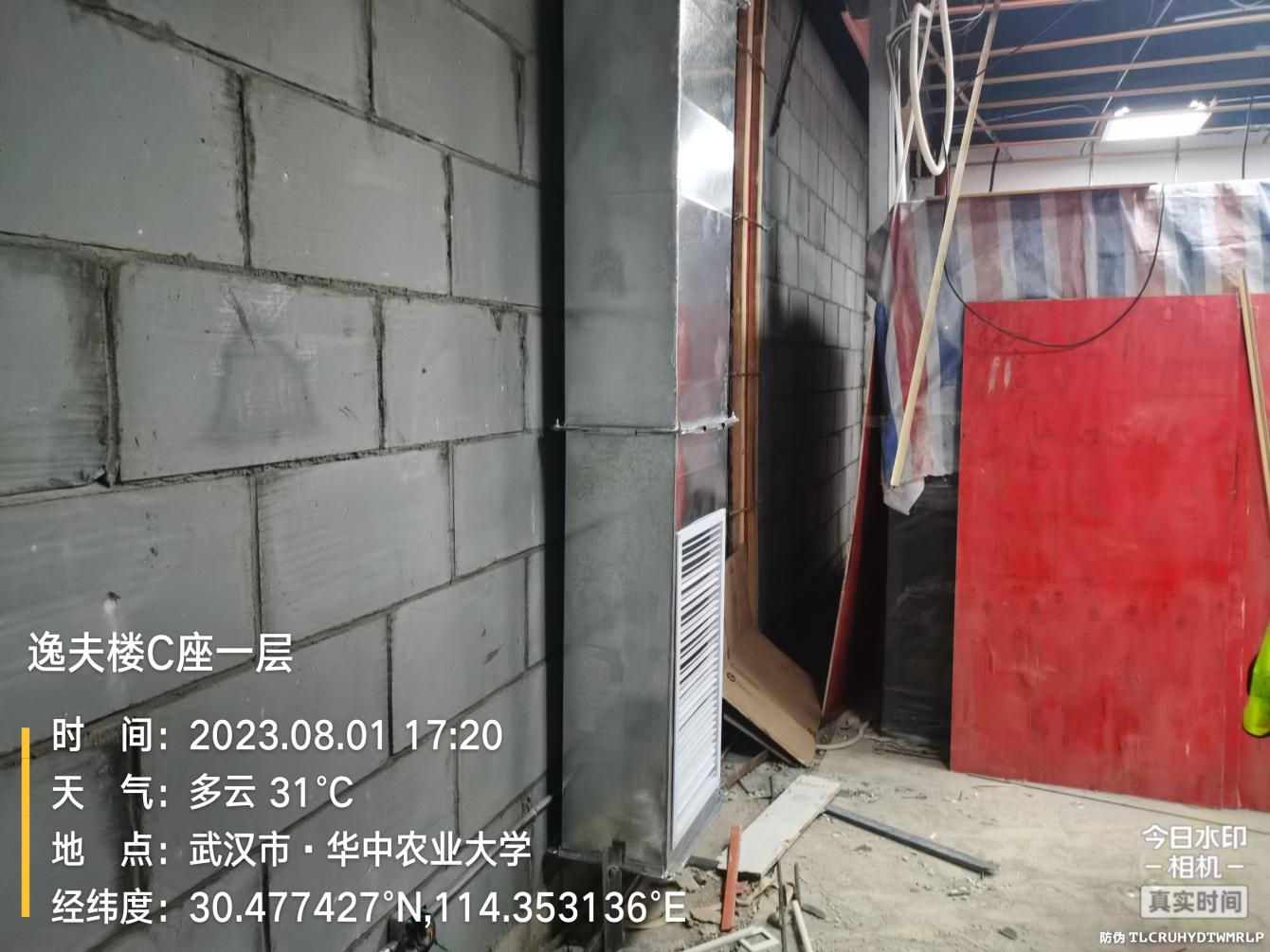 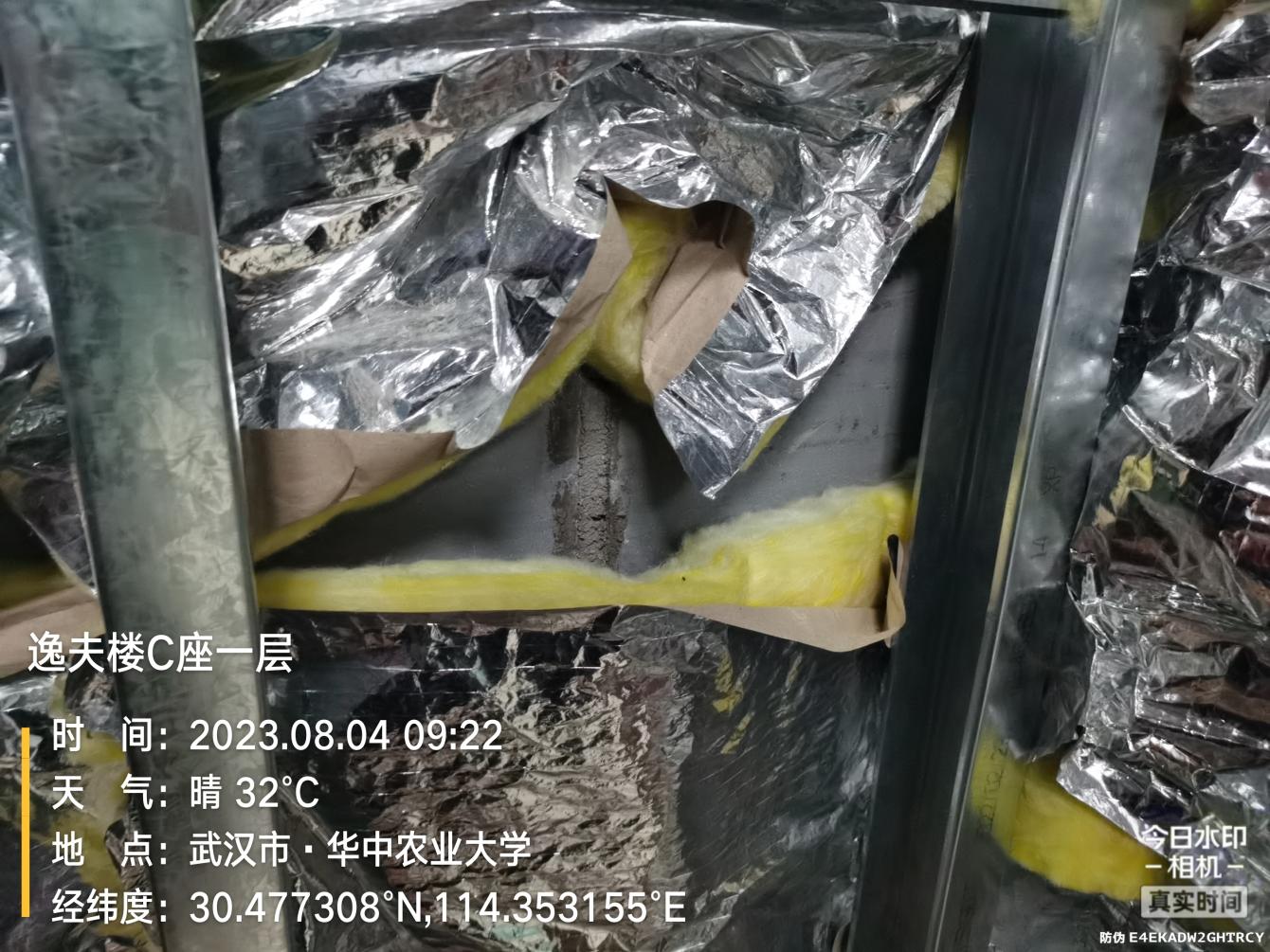 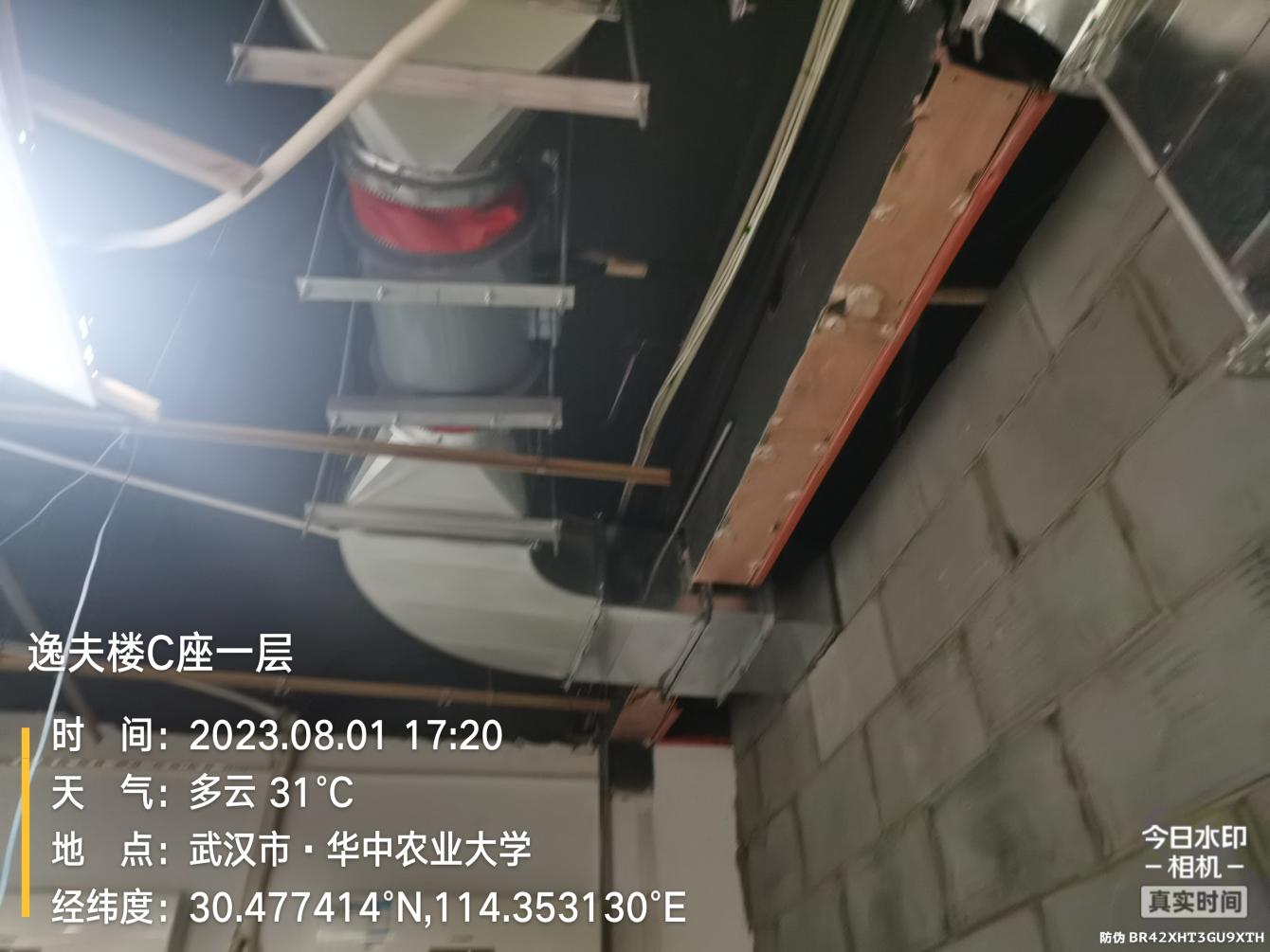 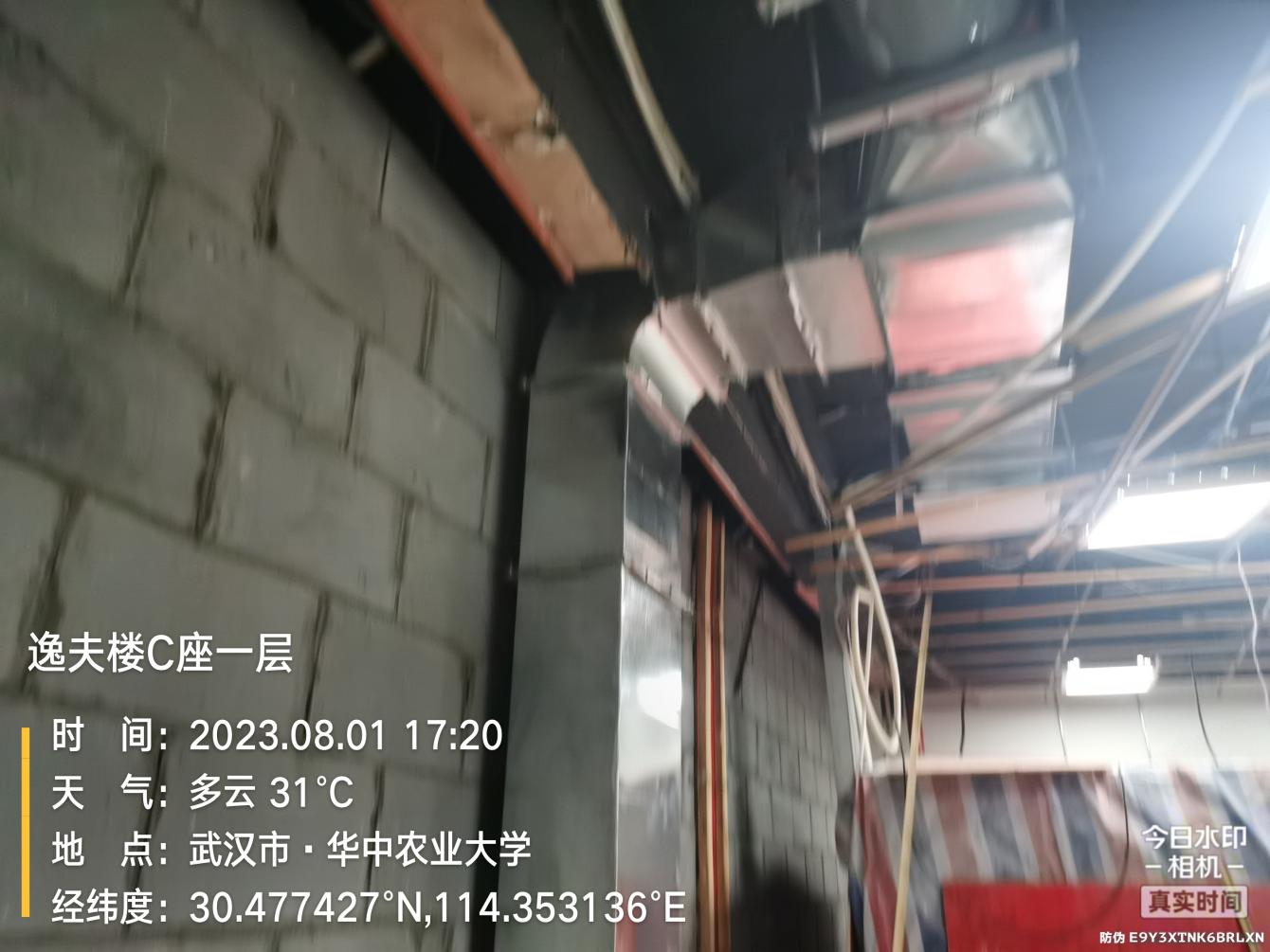 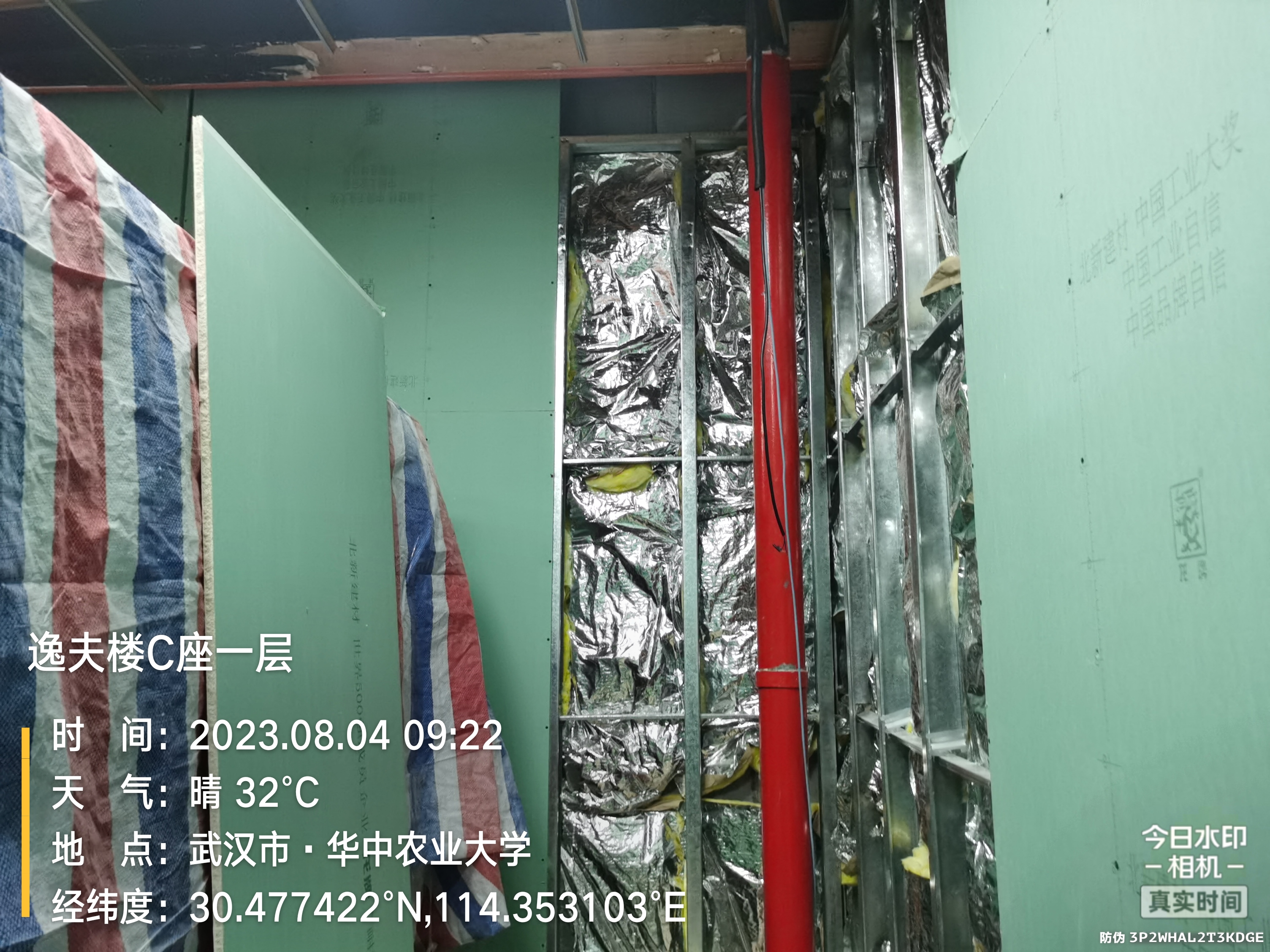 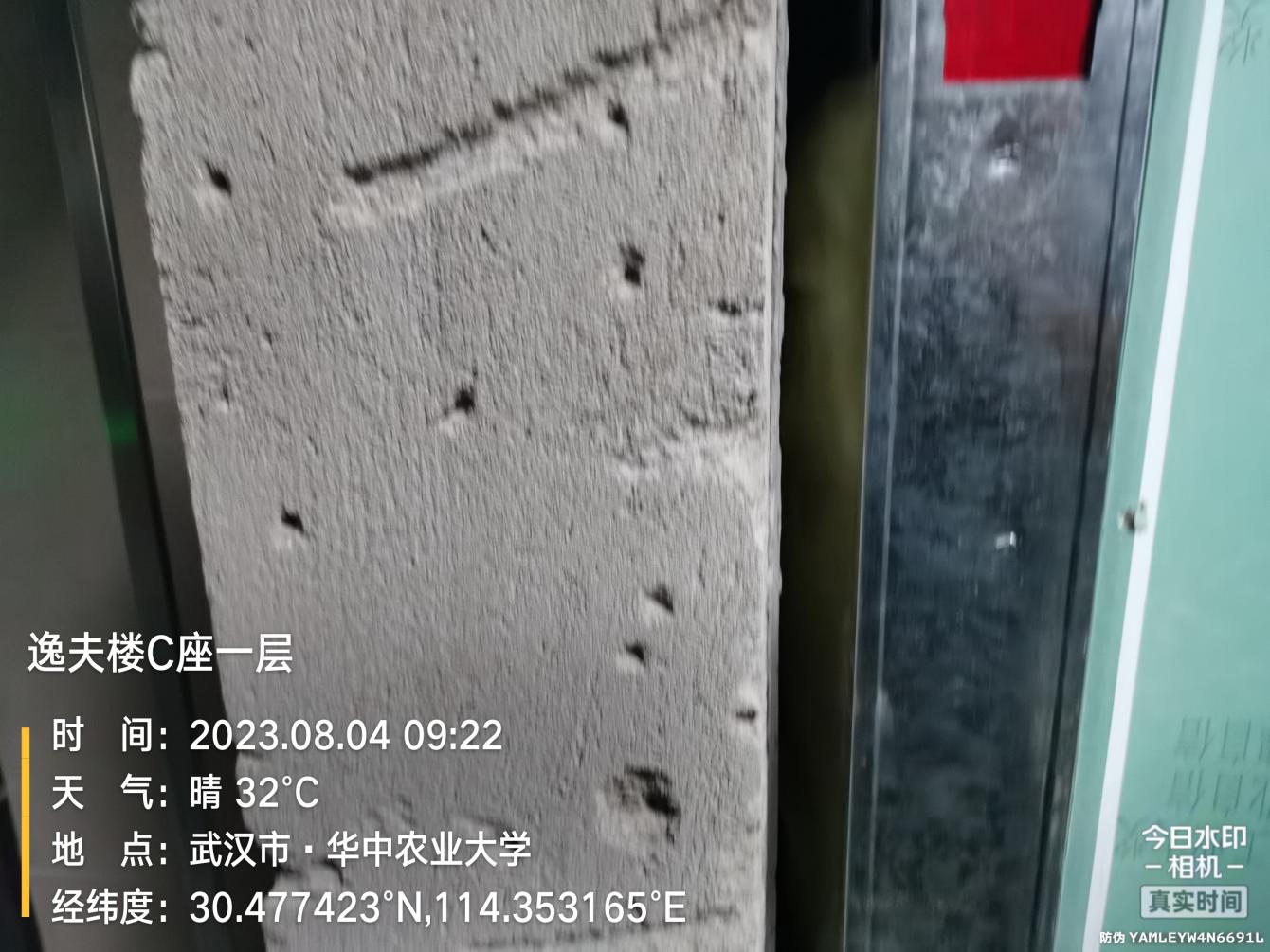 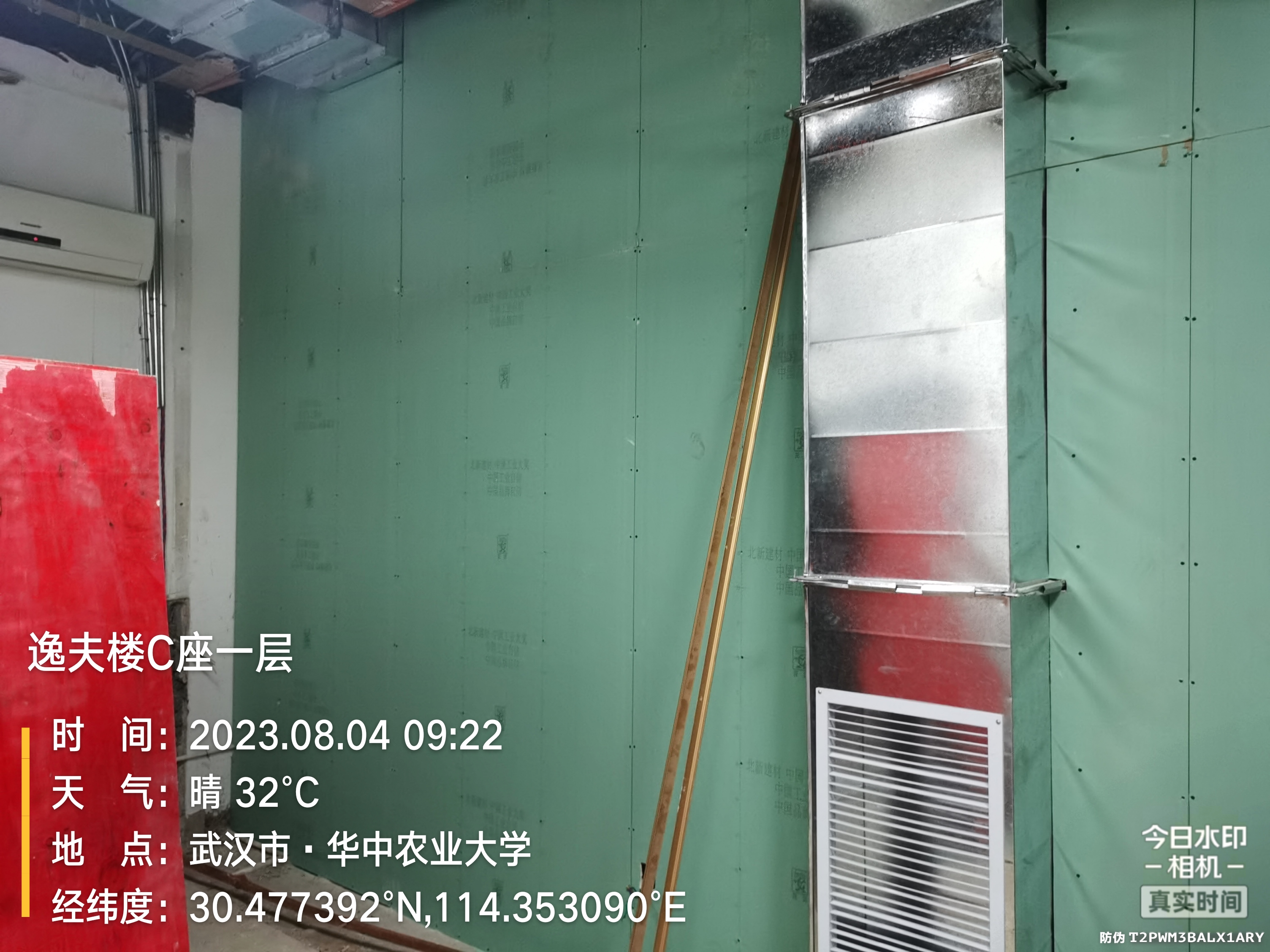 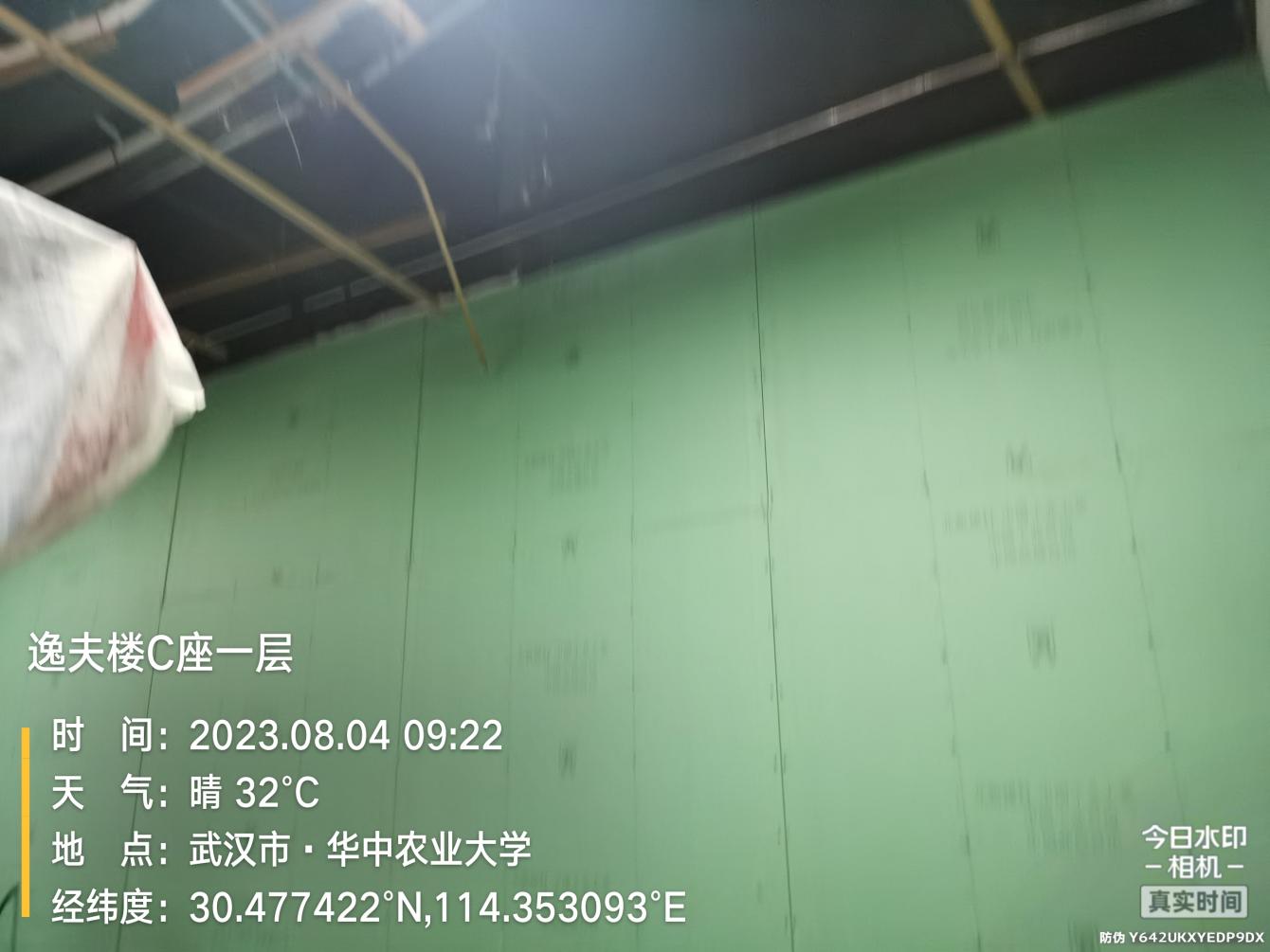 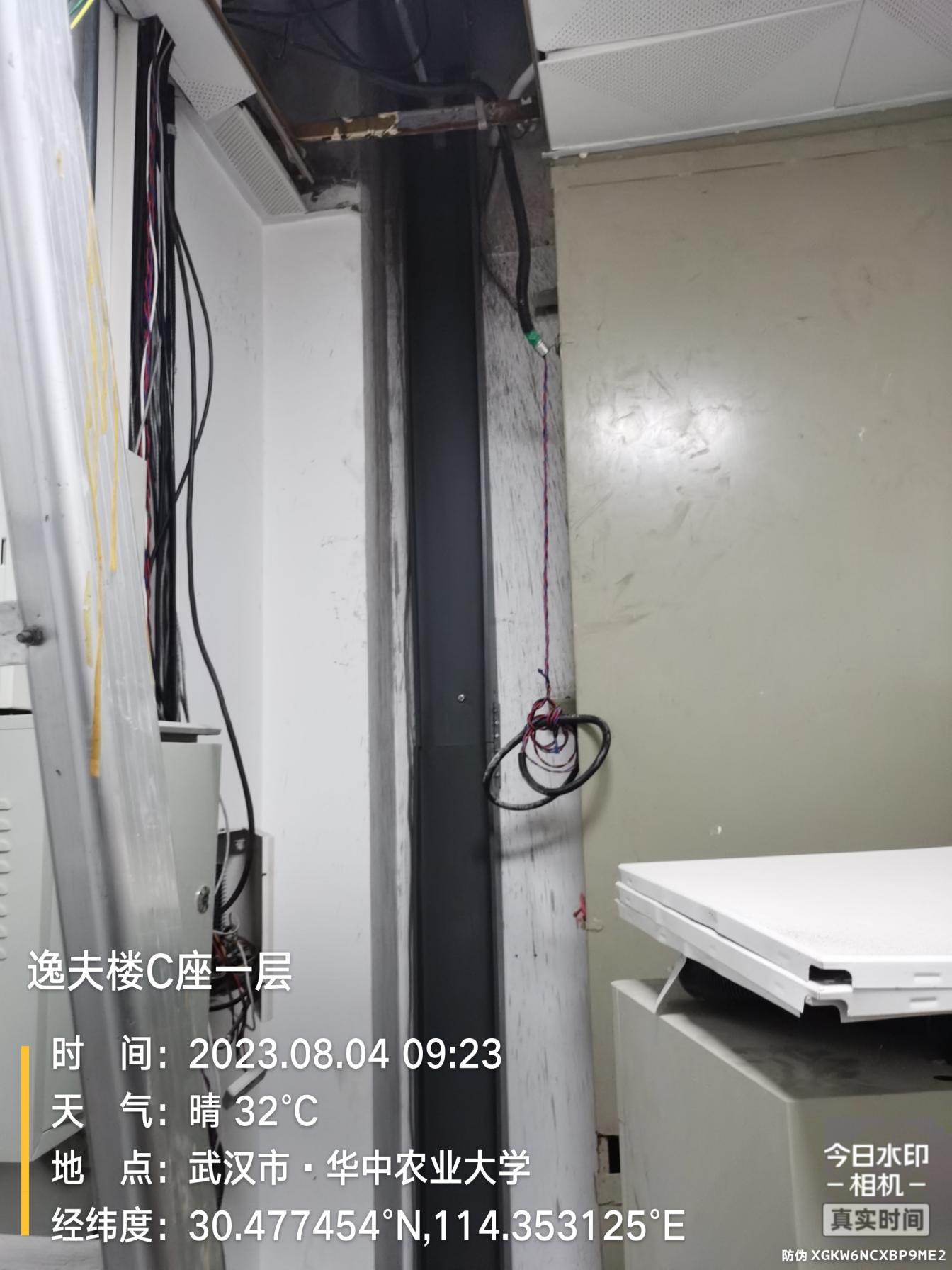 二次结构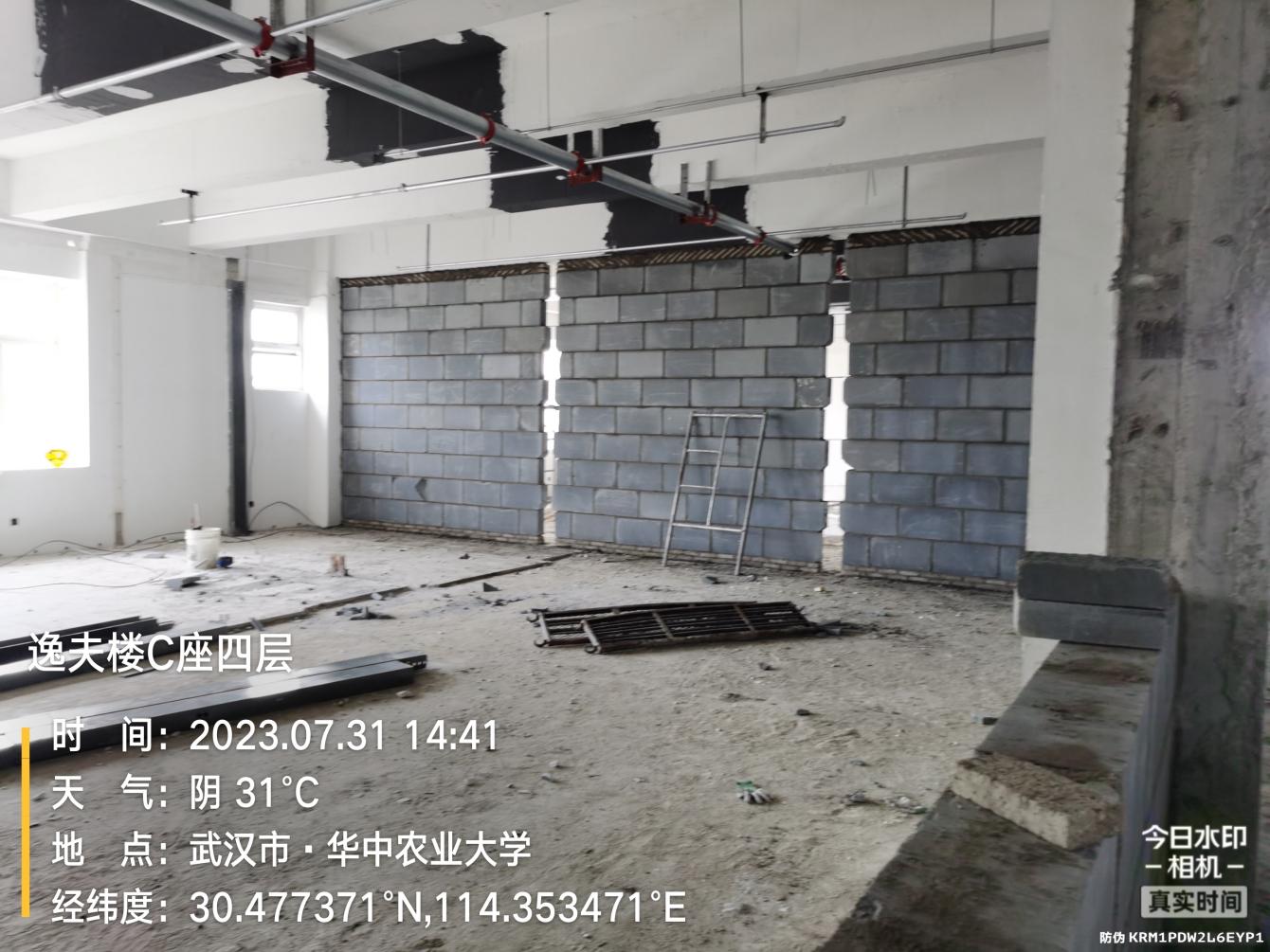 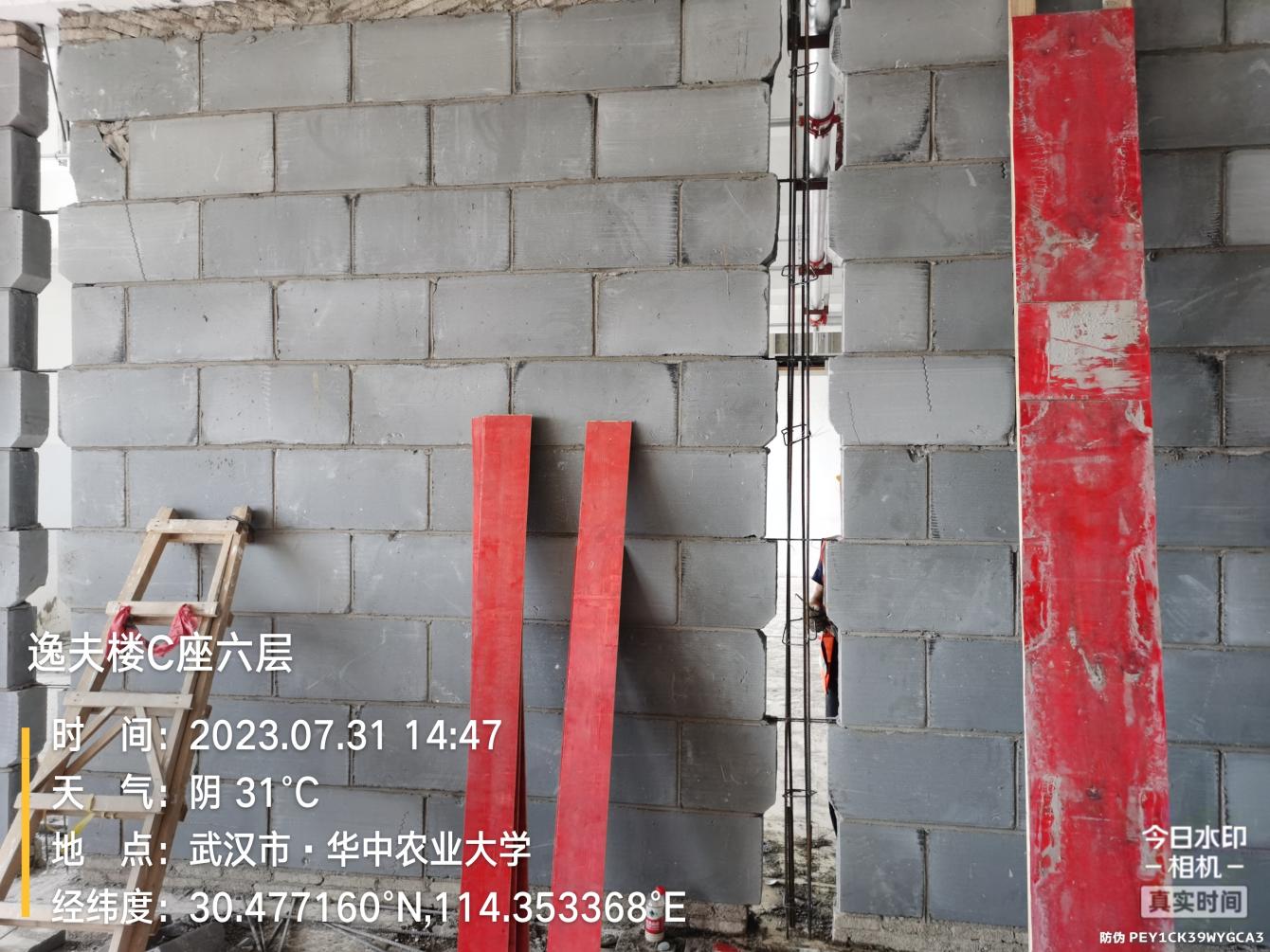 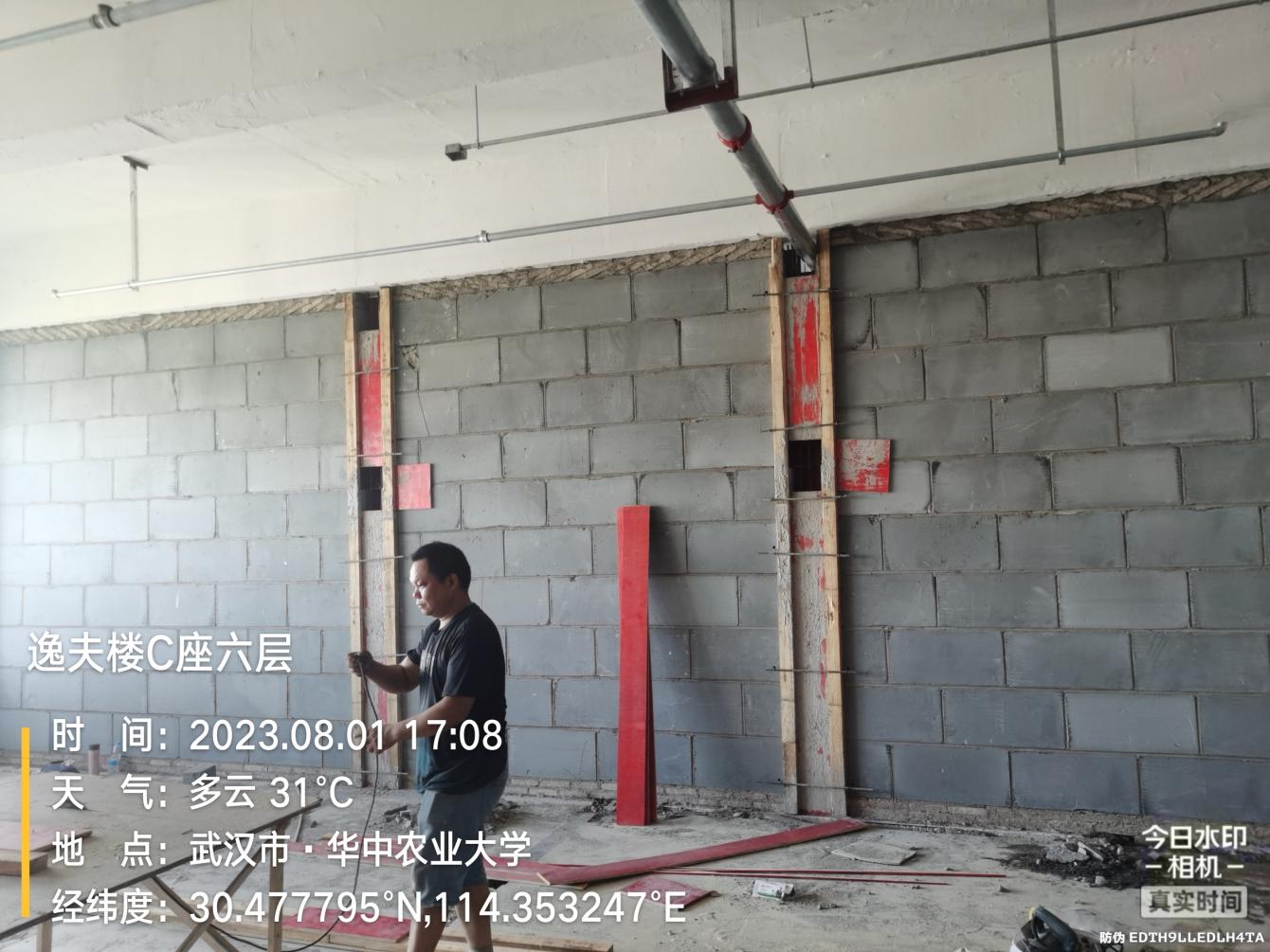 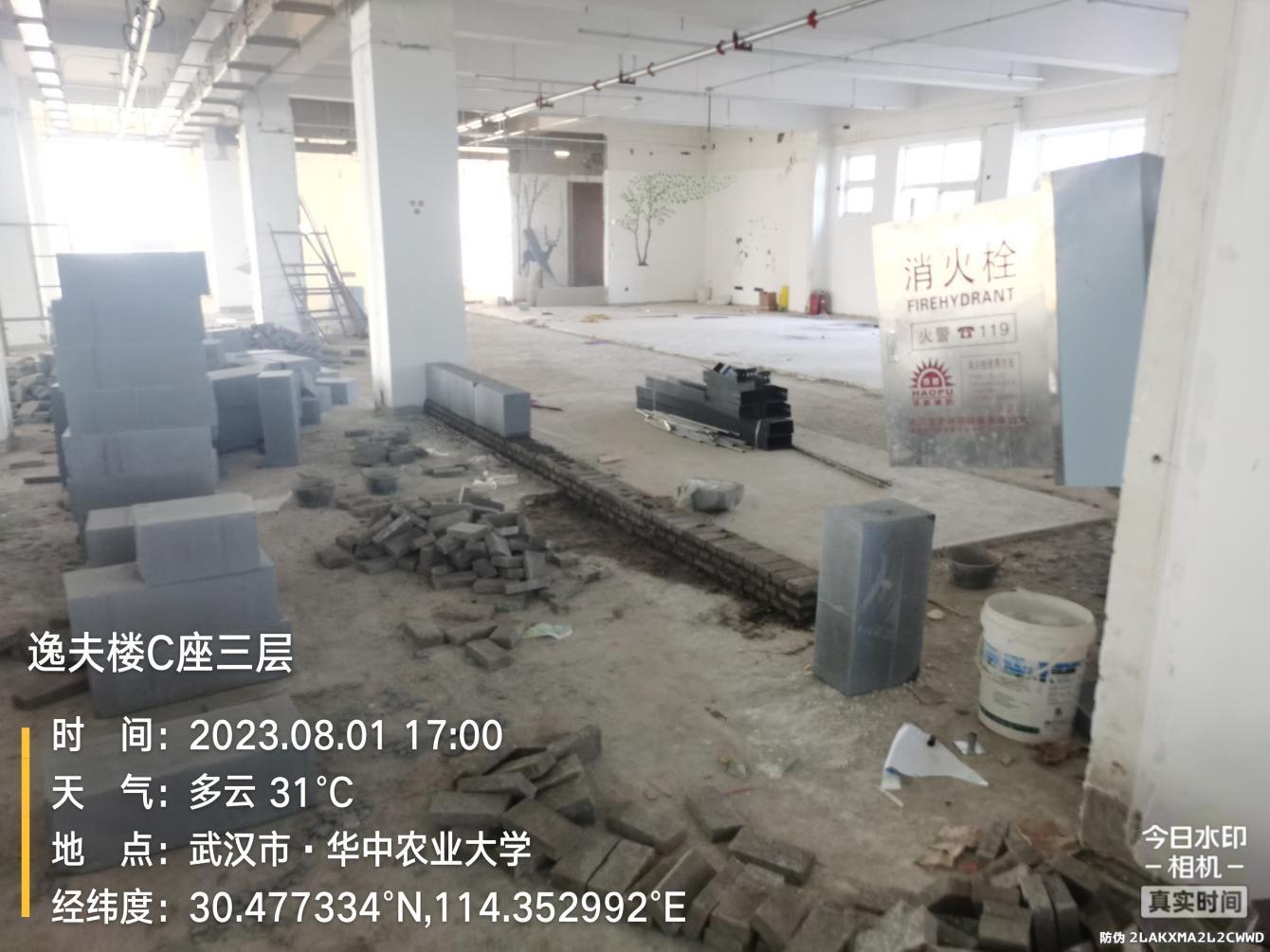 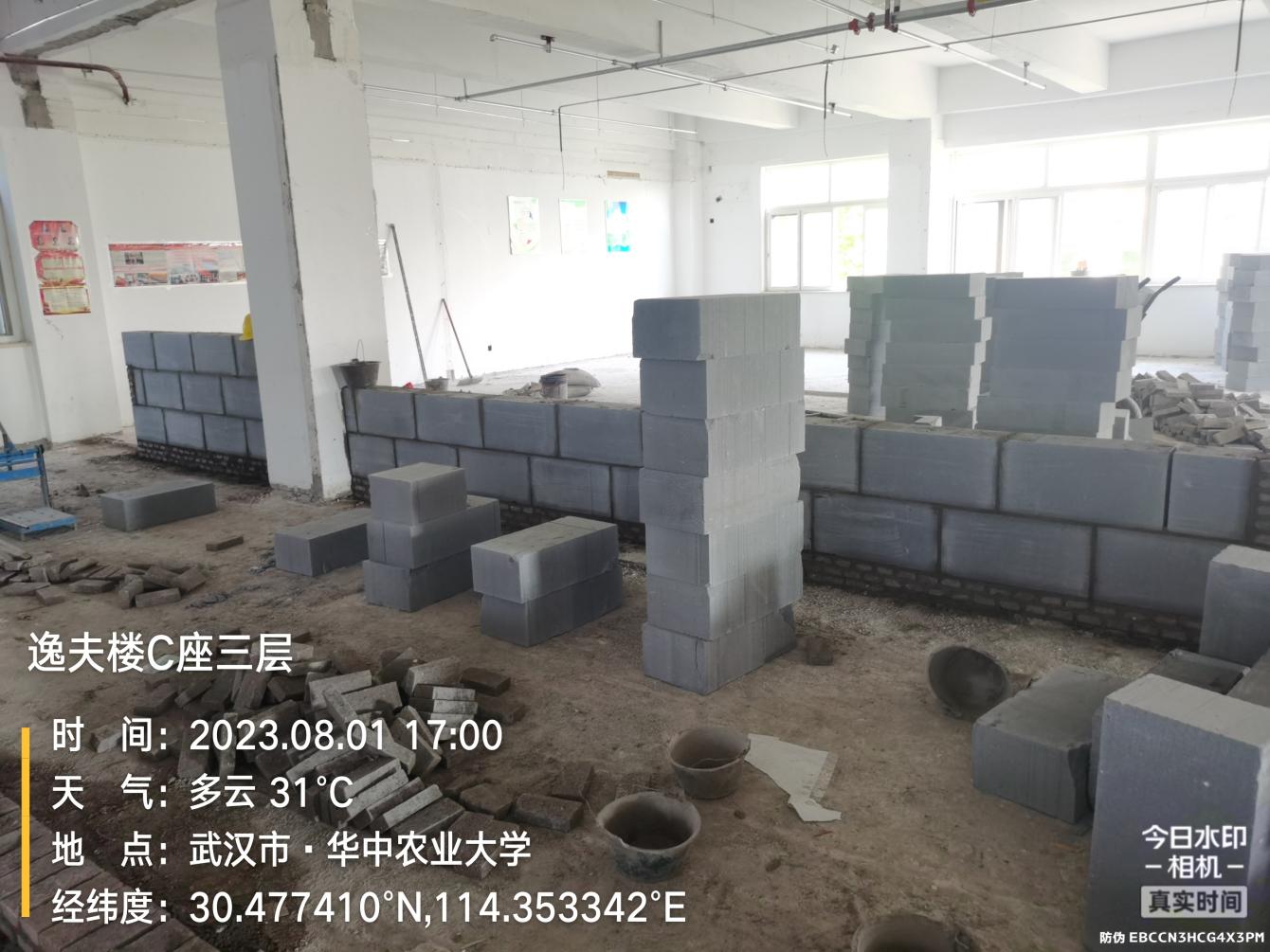 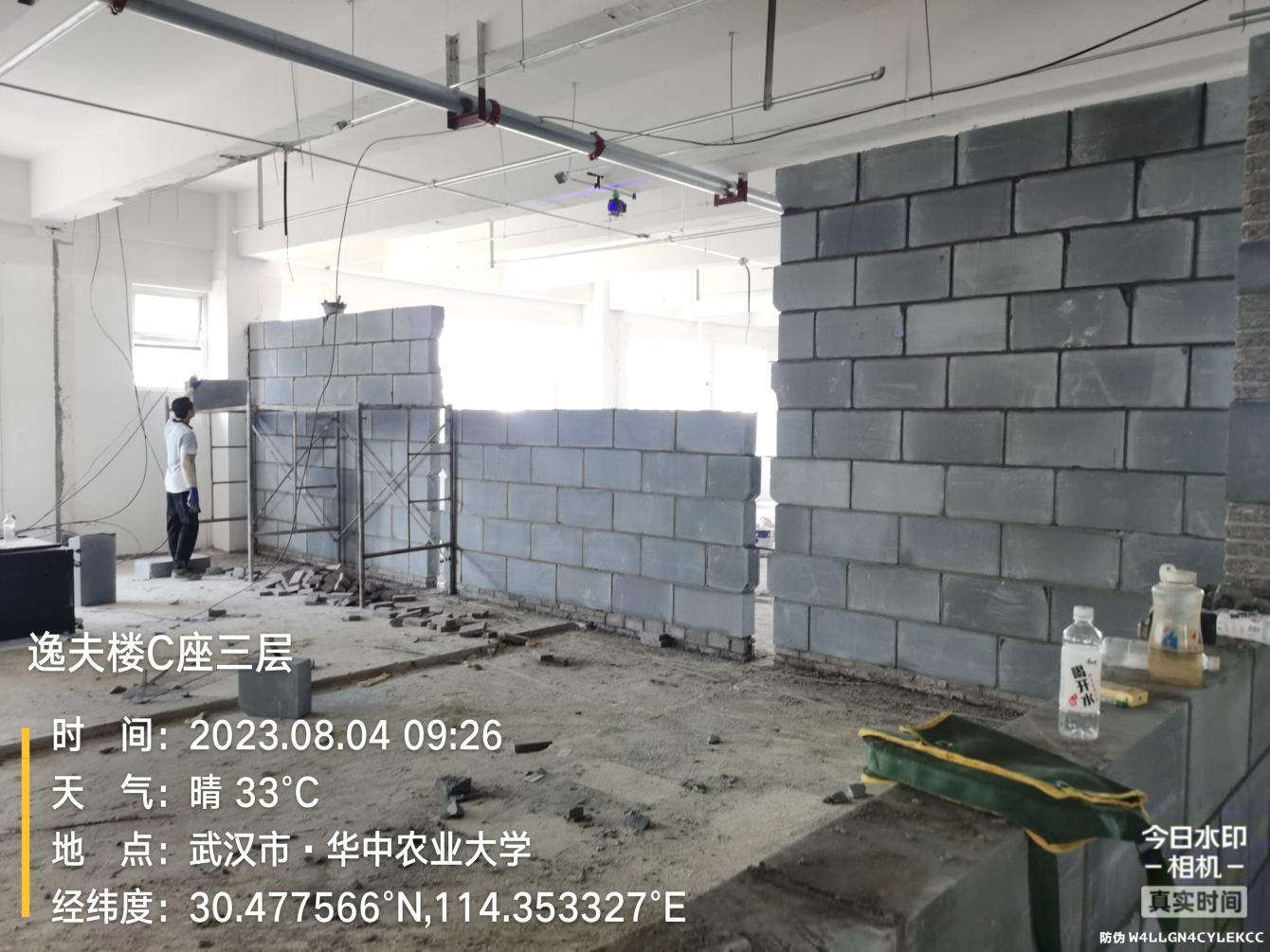 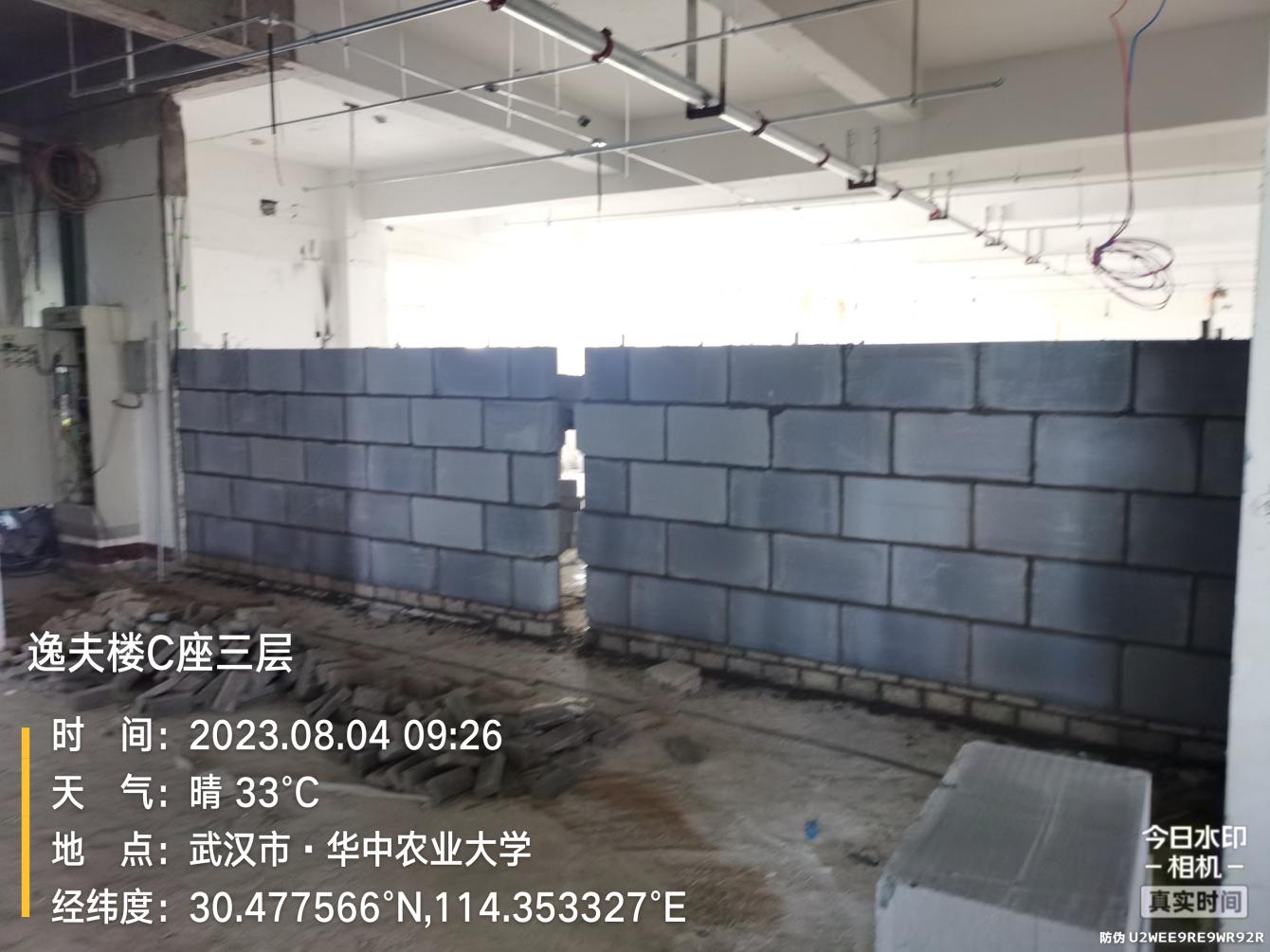 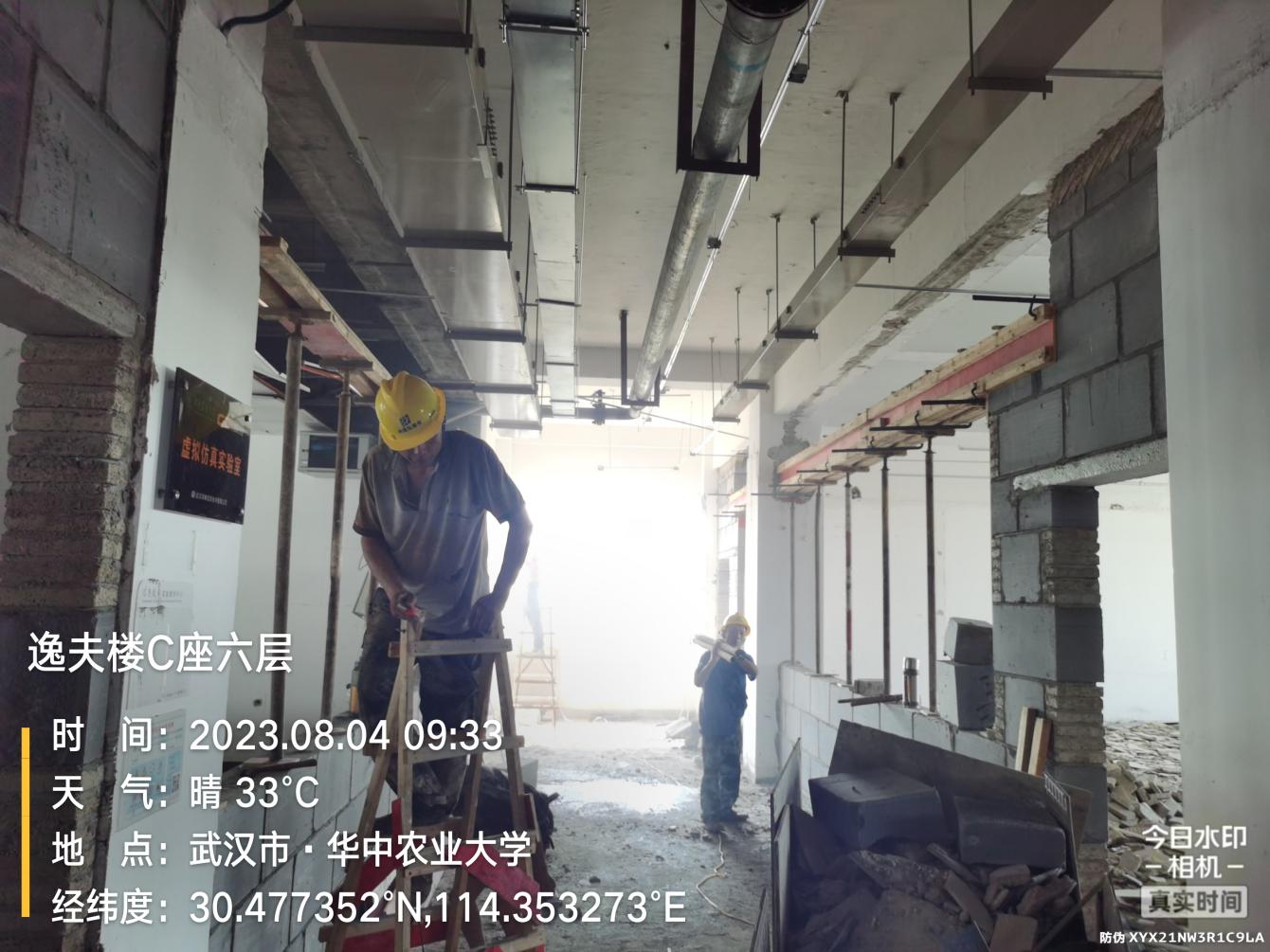 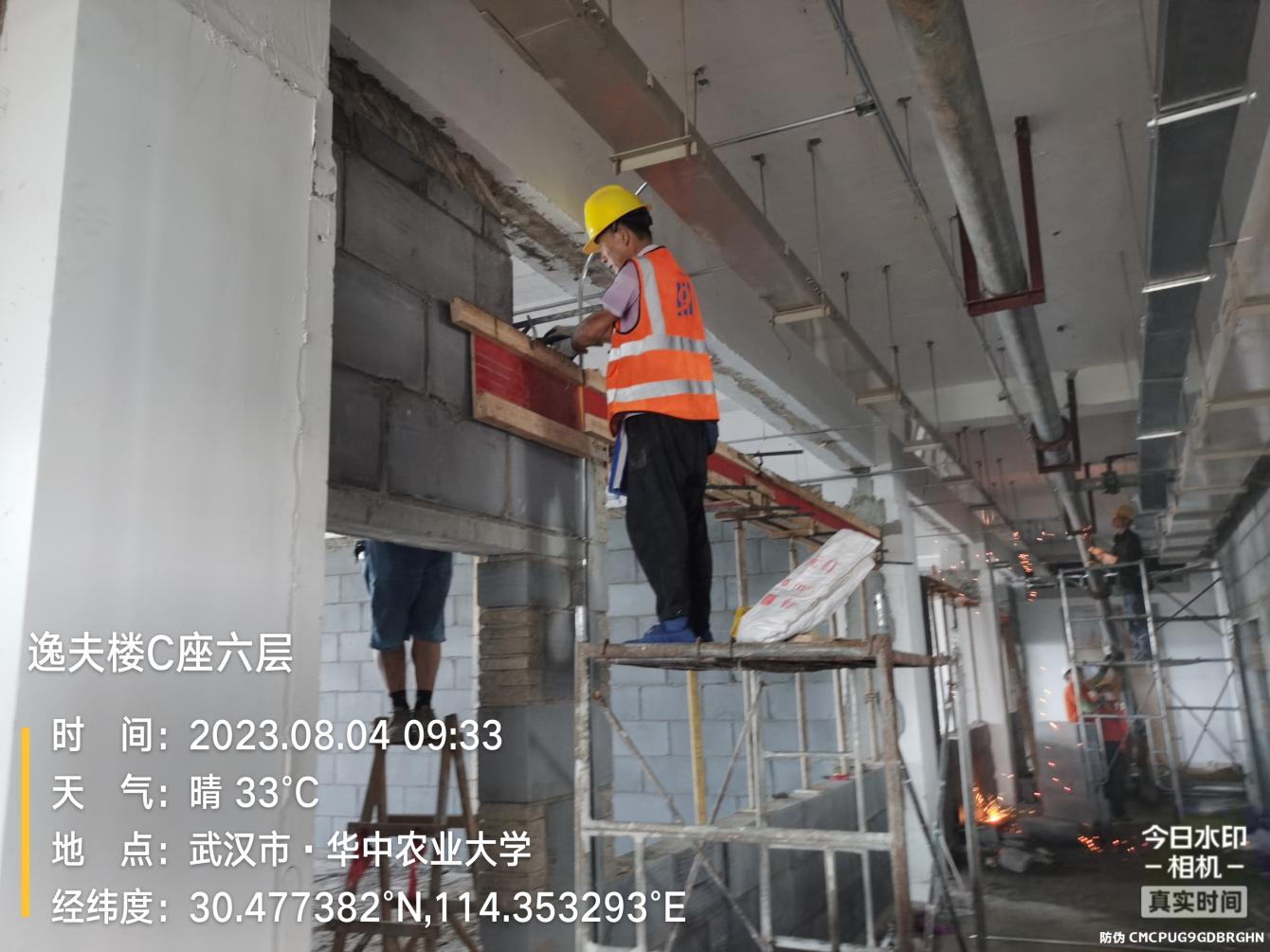 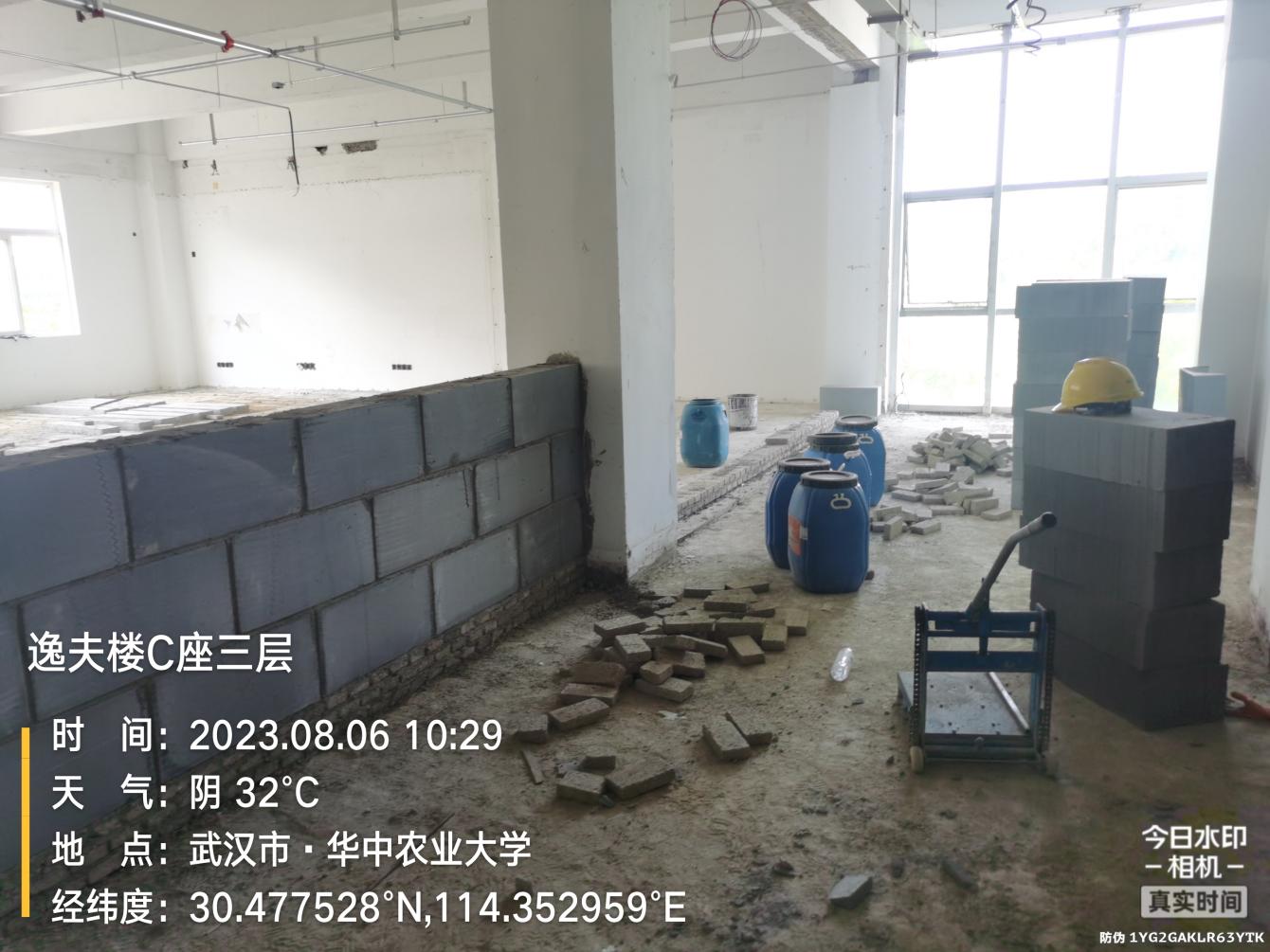 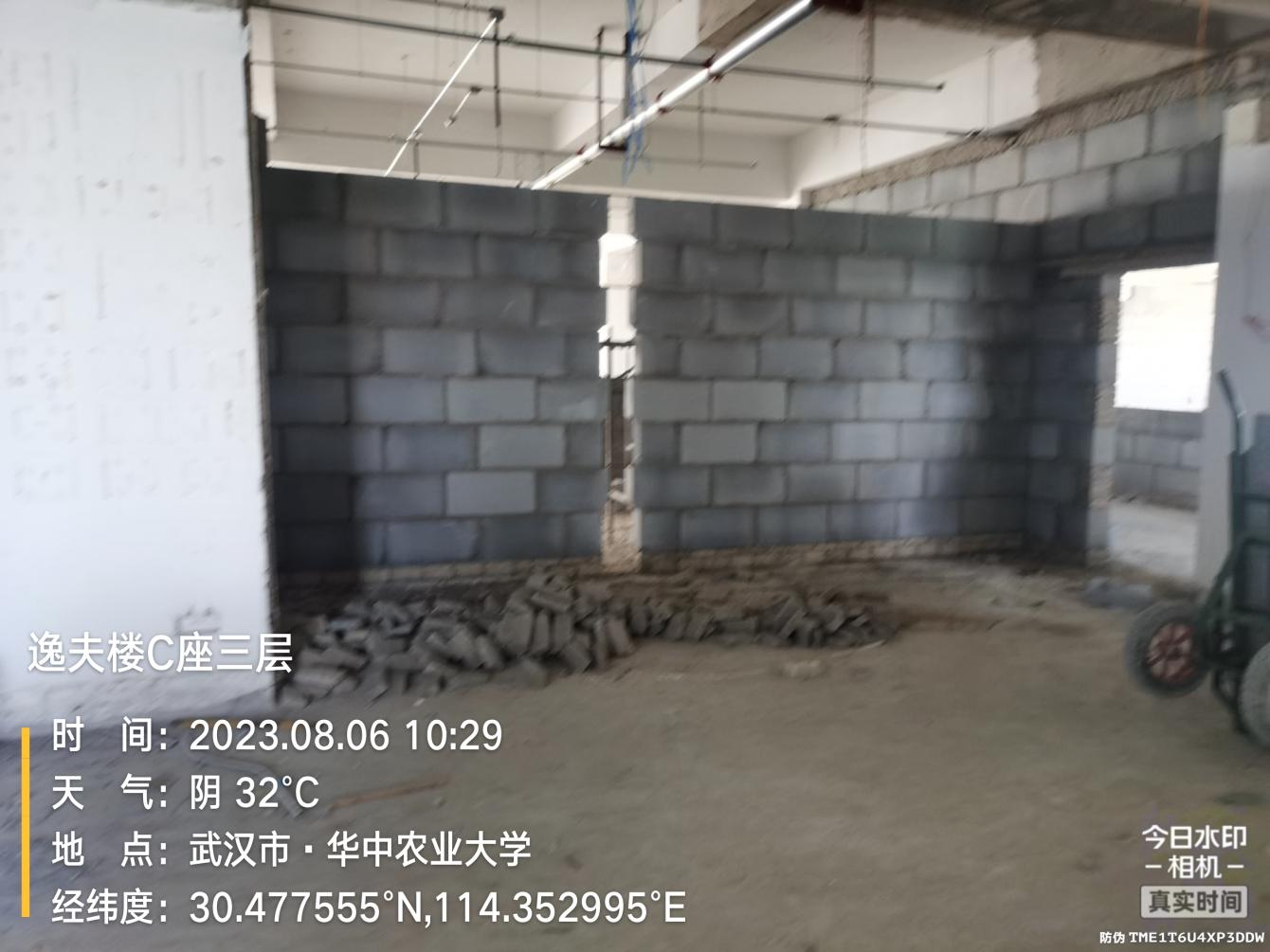 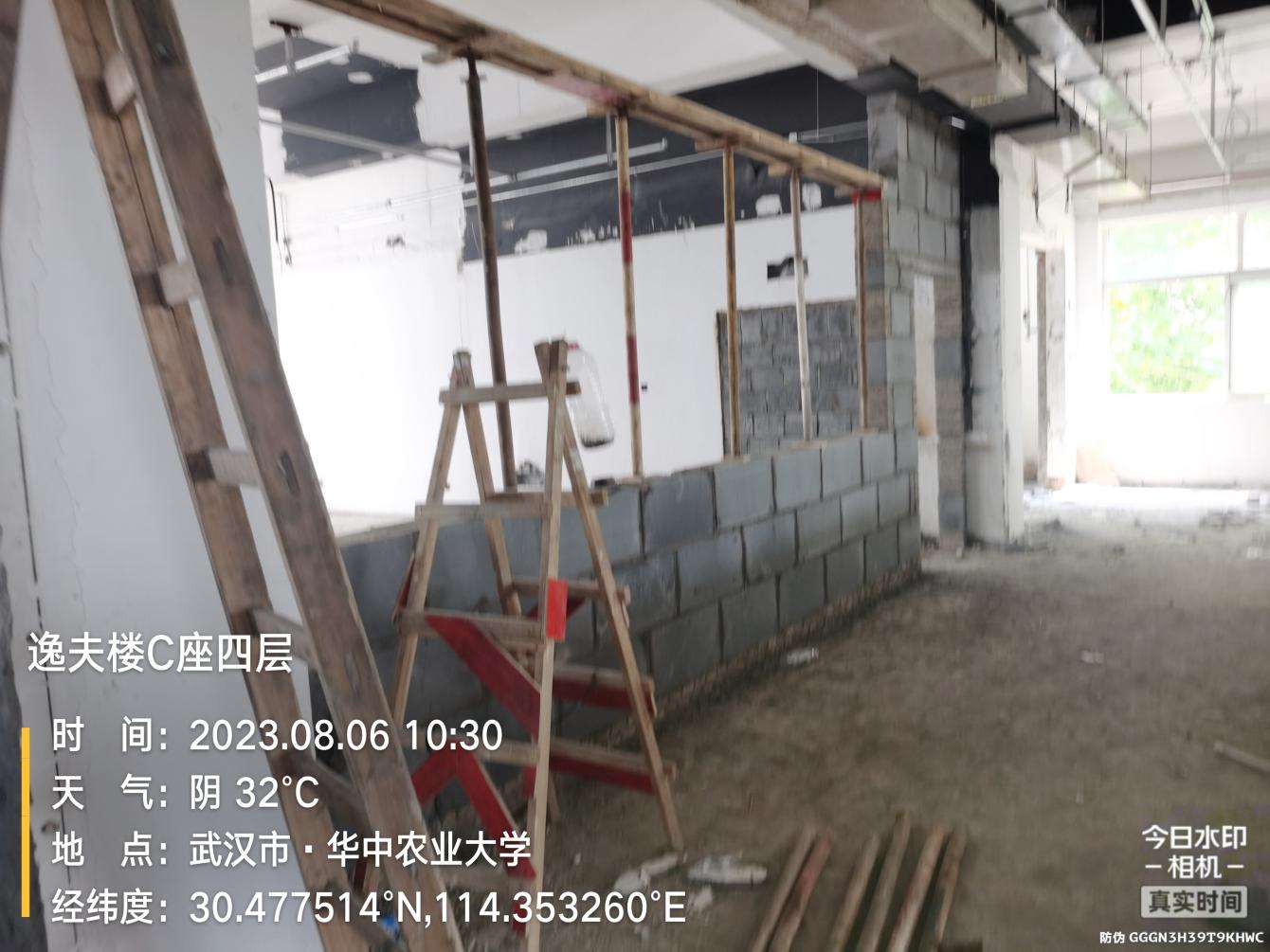 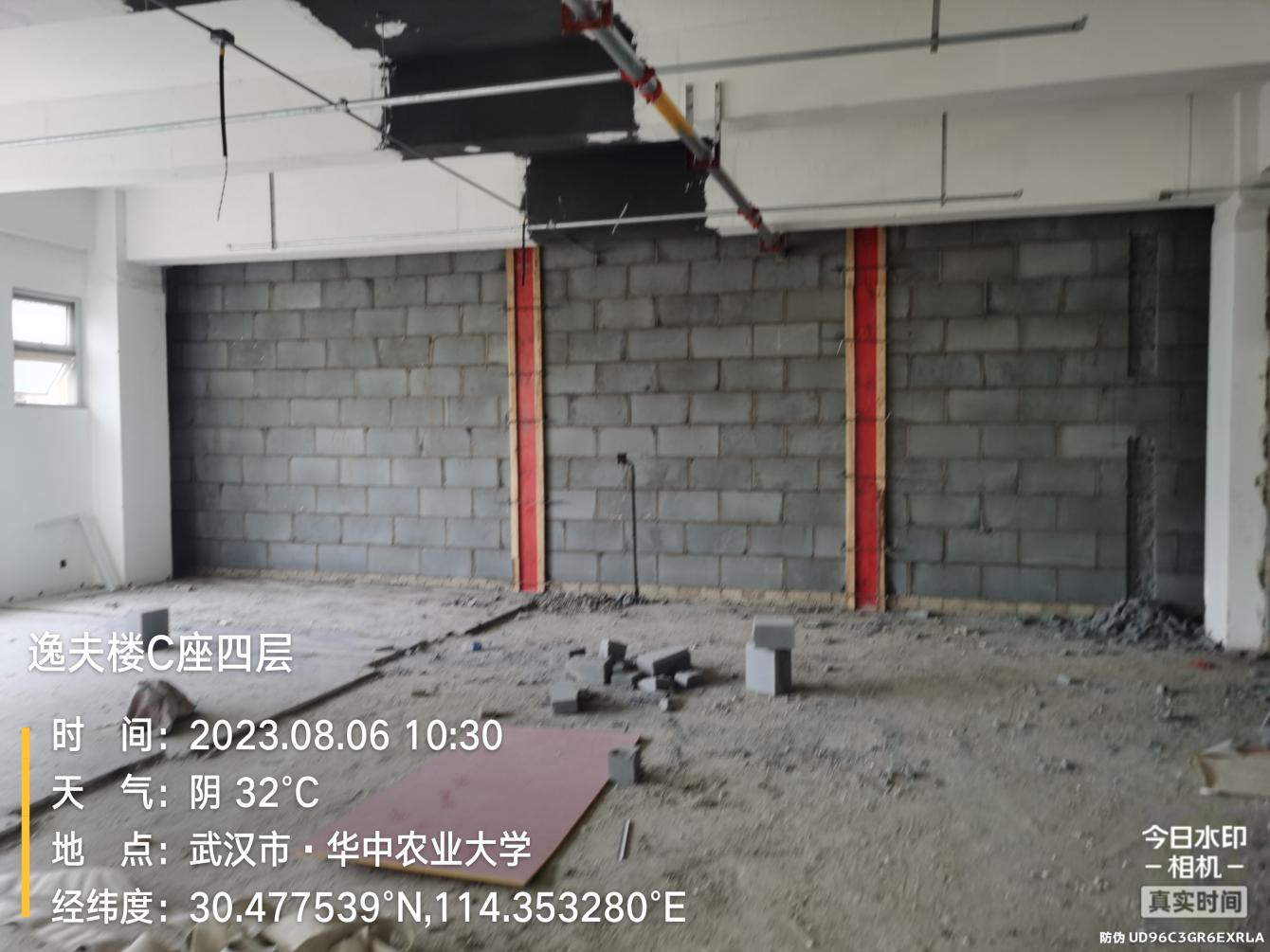 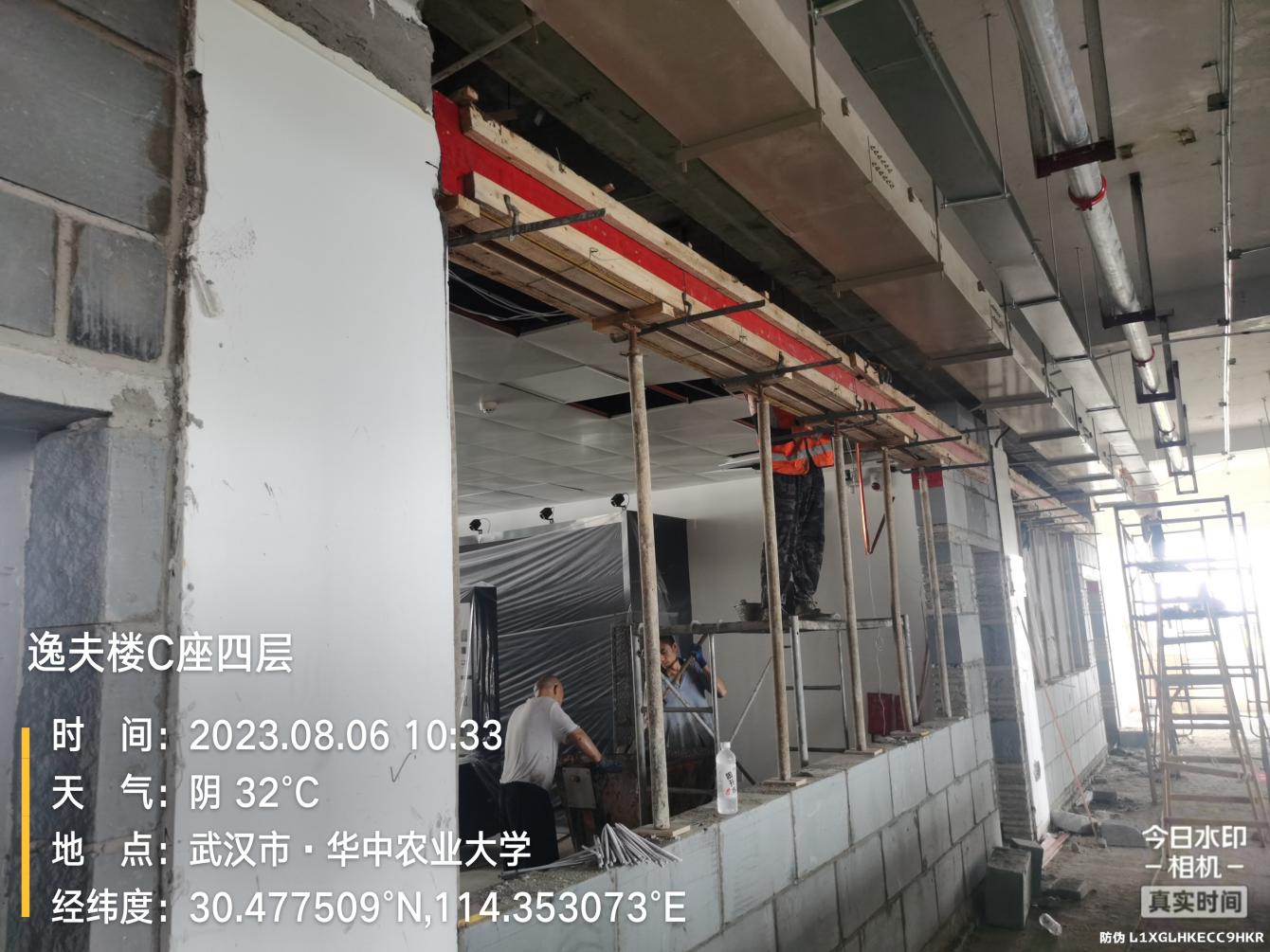 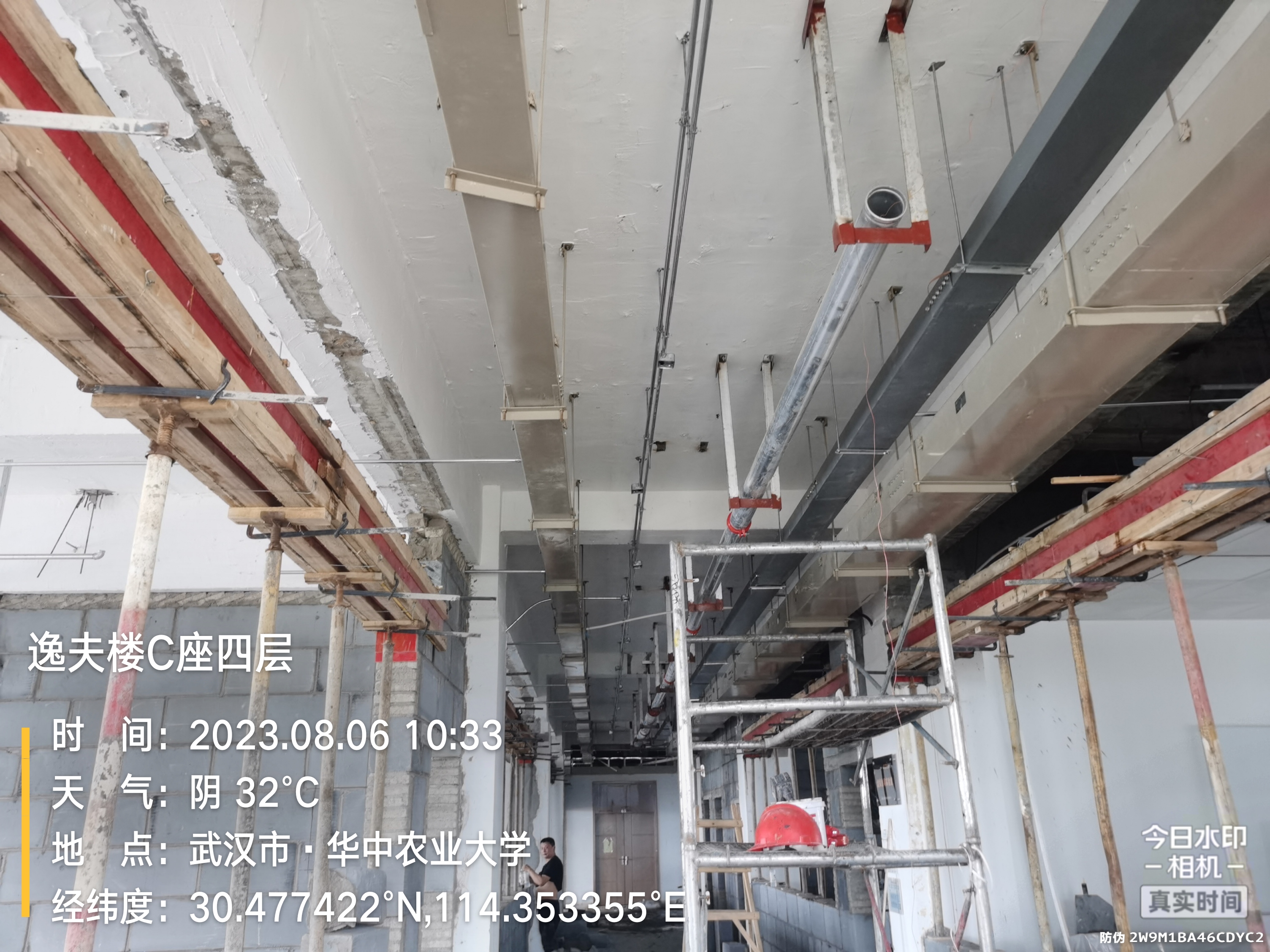 消防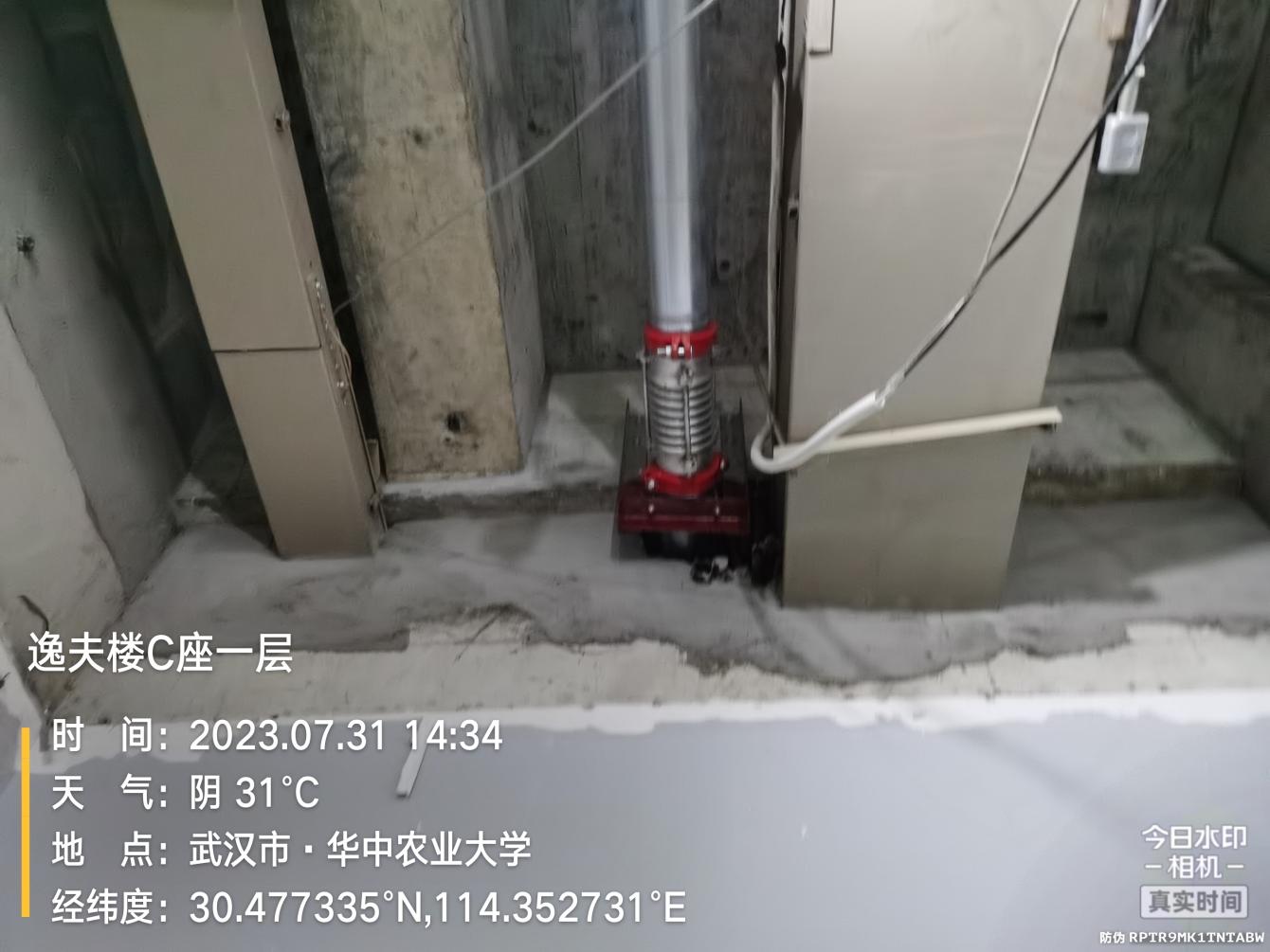 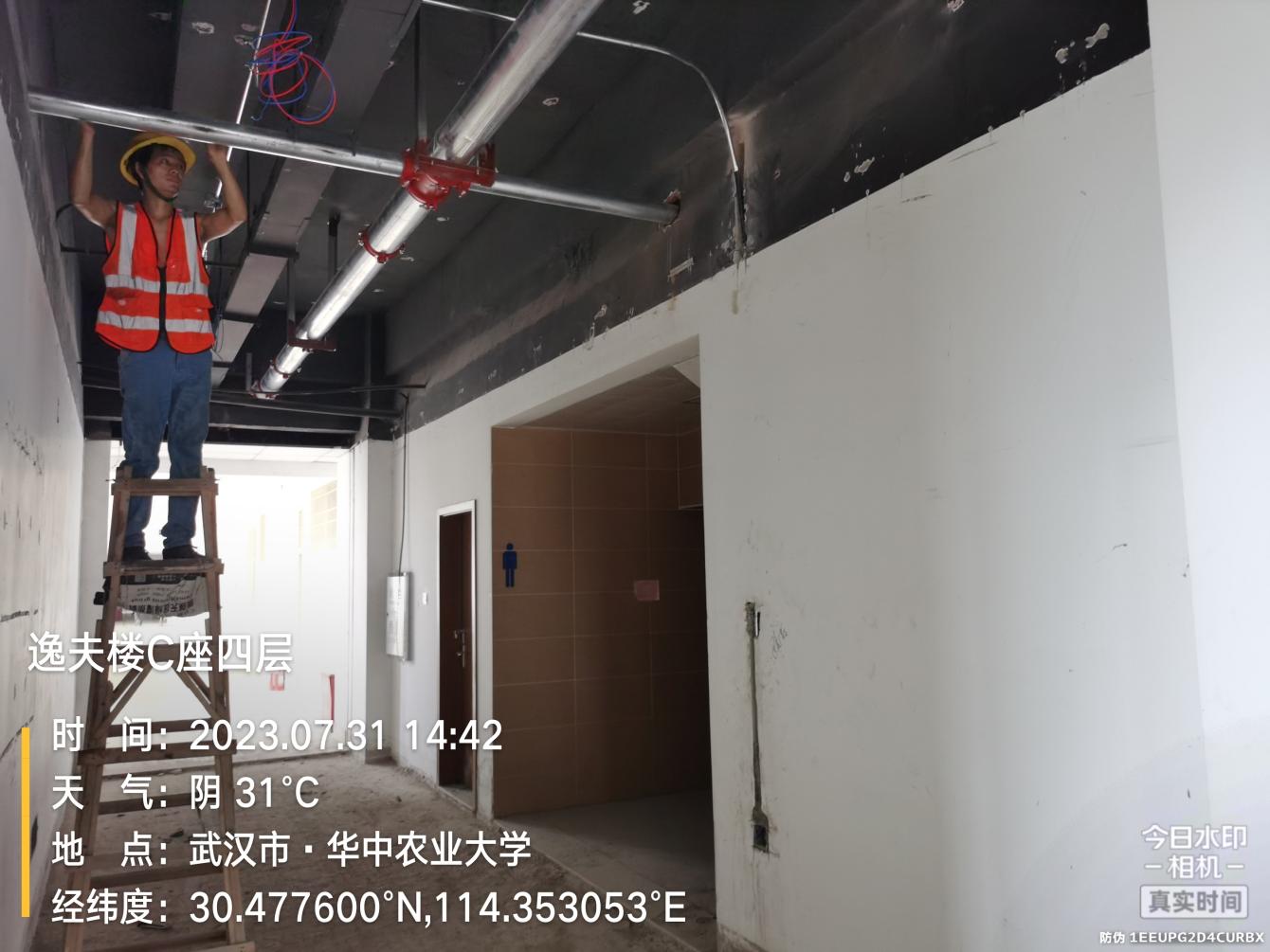 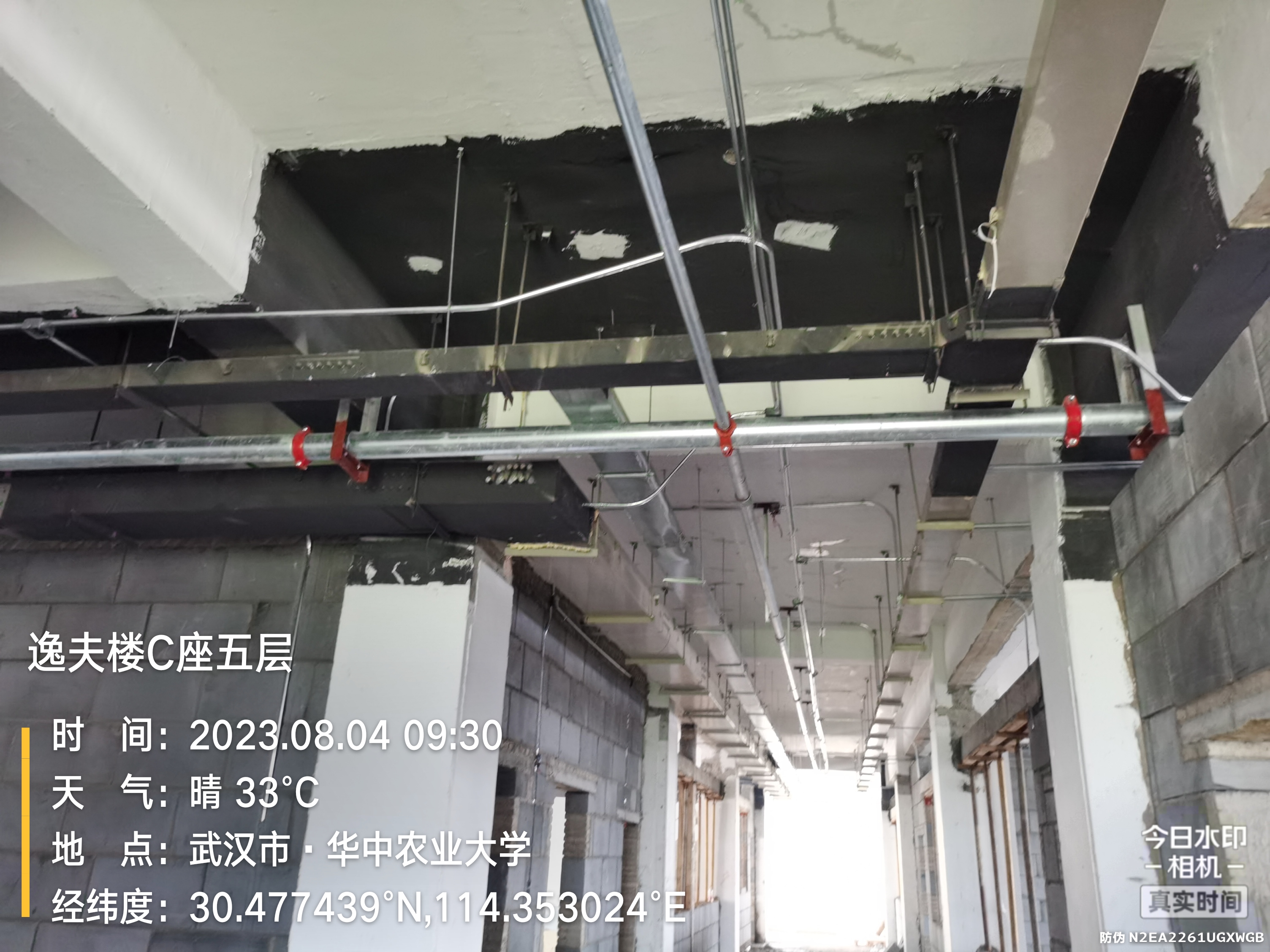 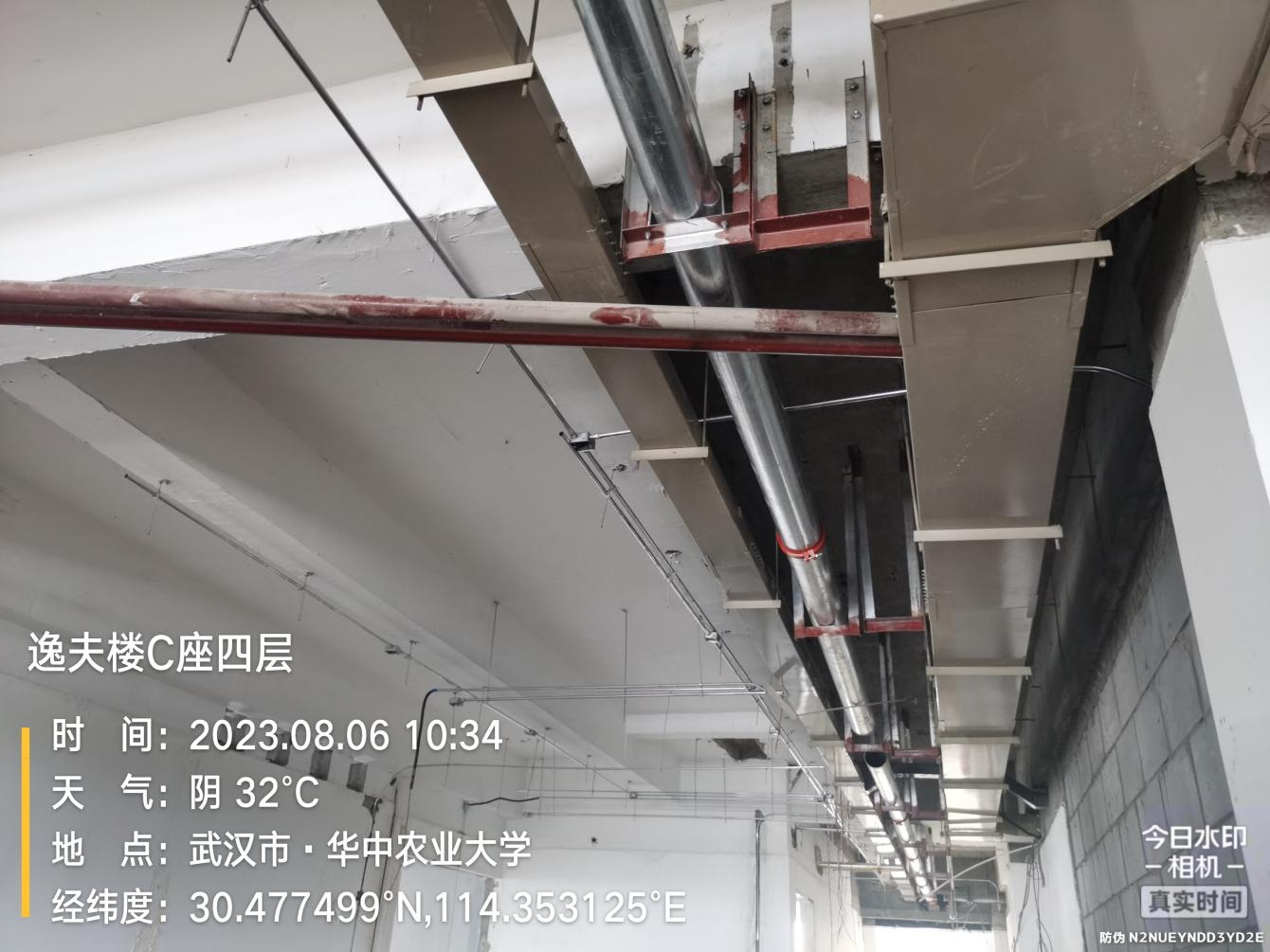 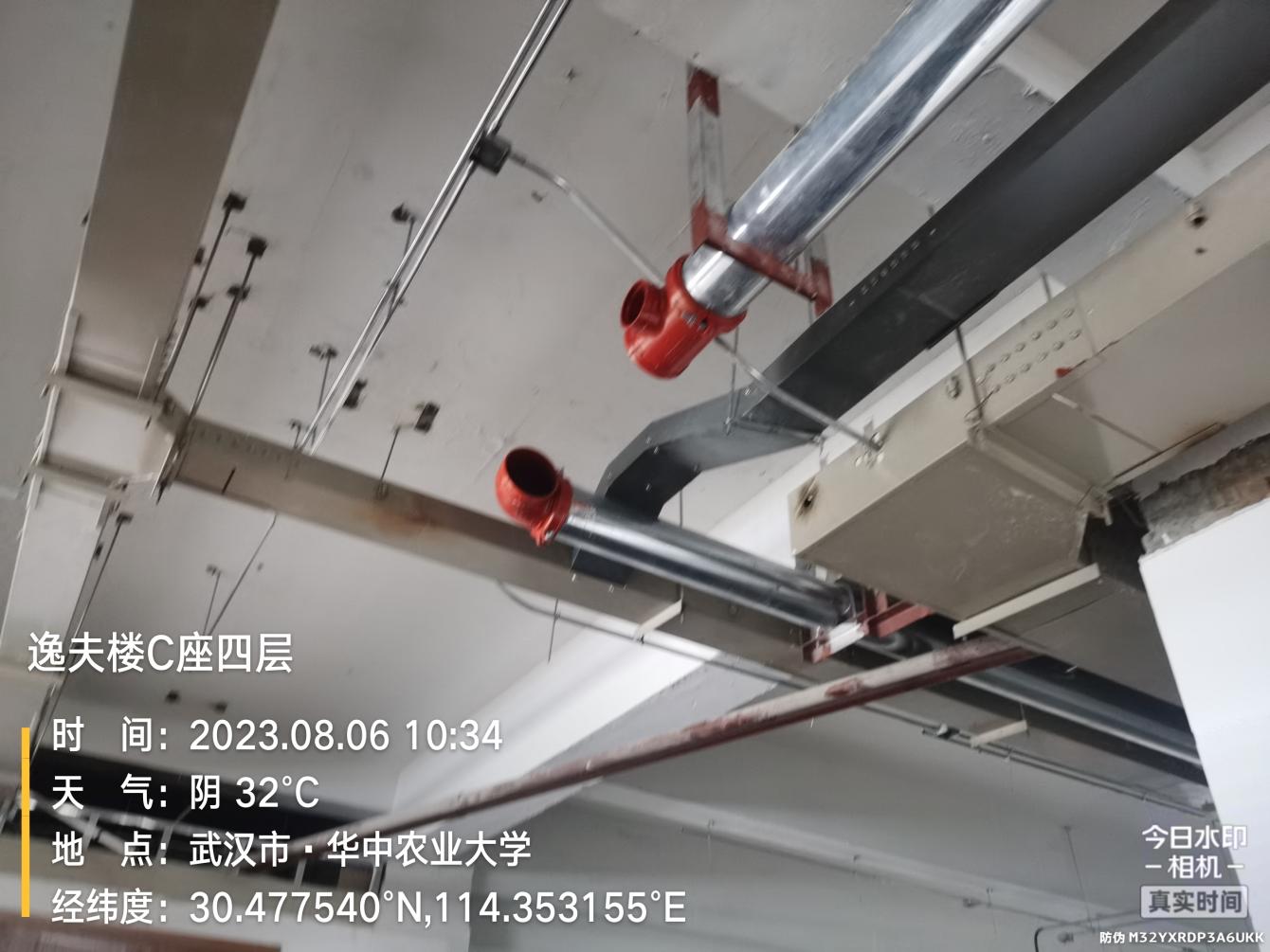 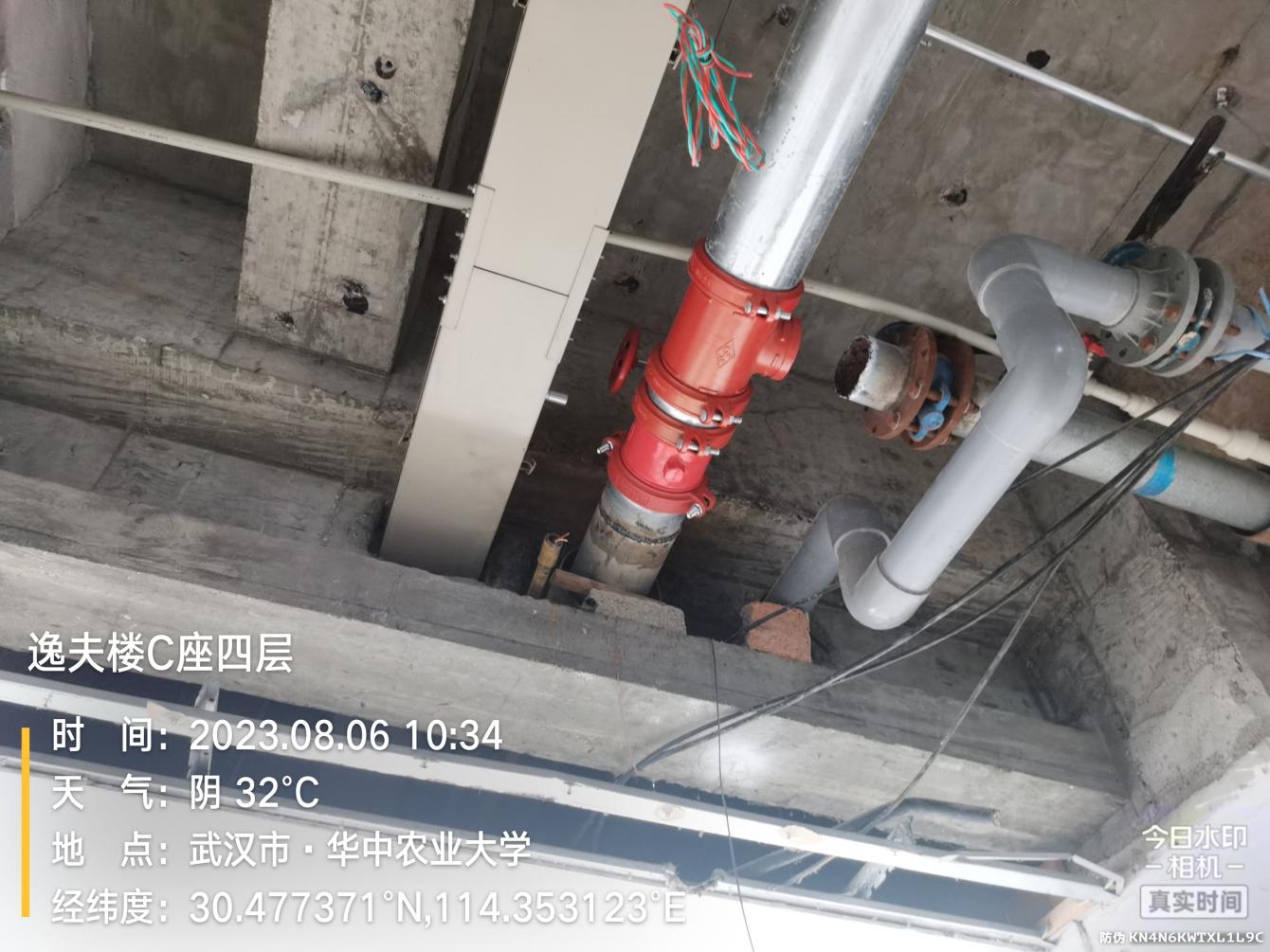 拆除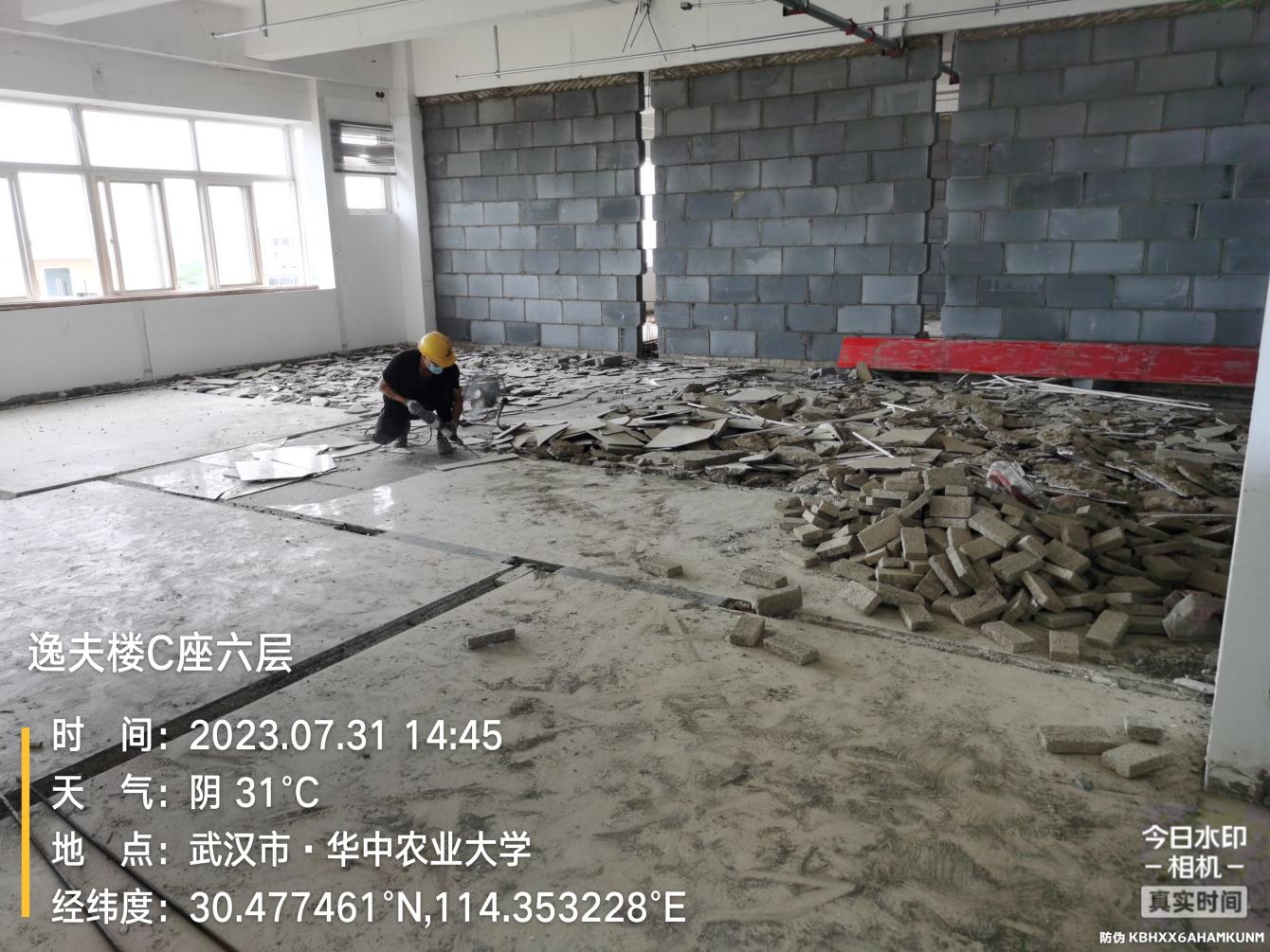 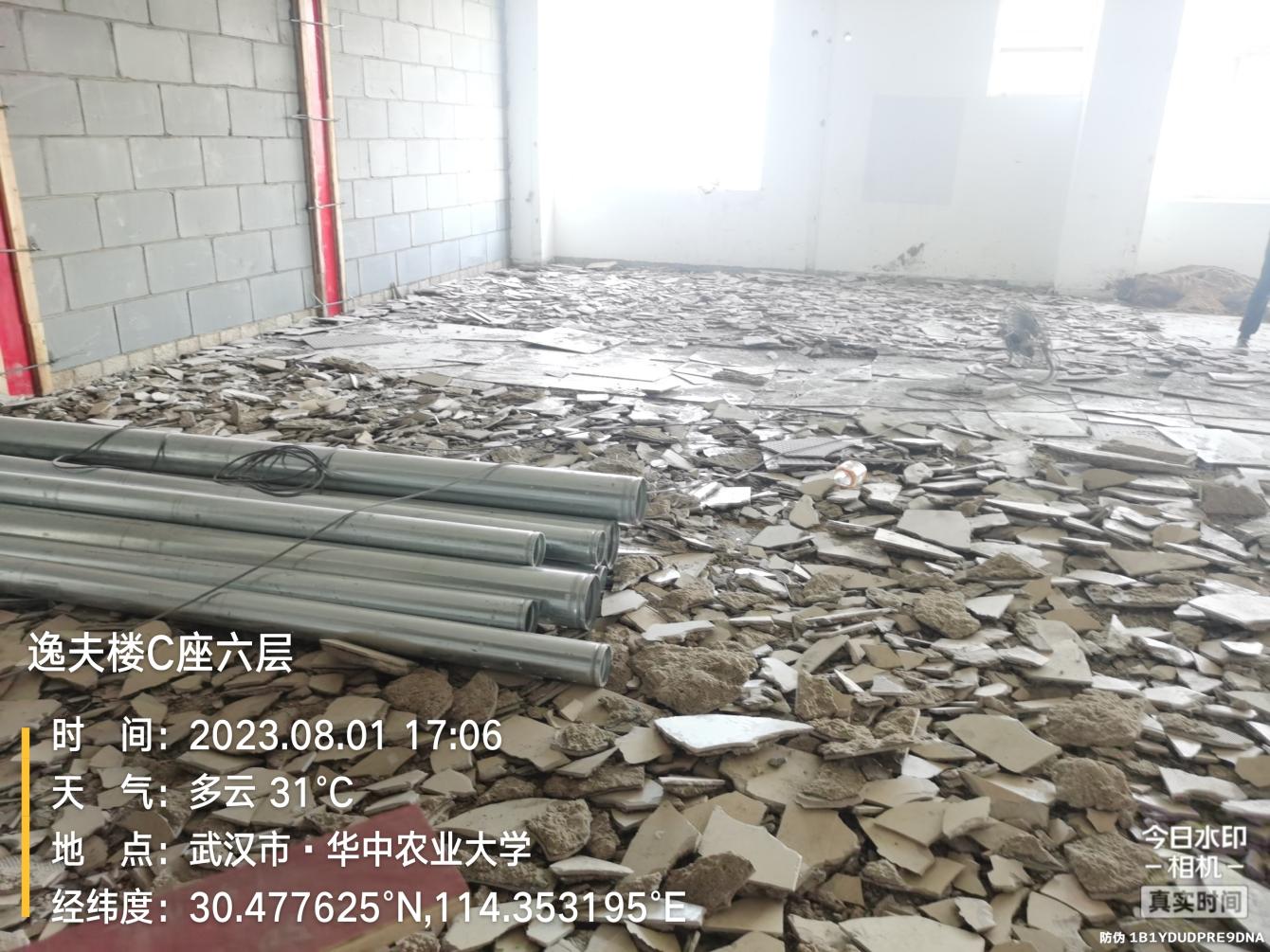 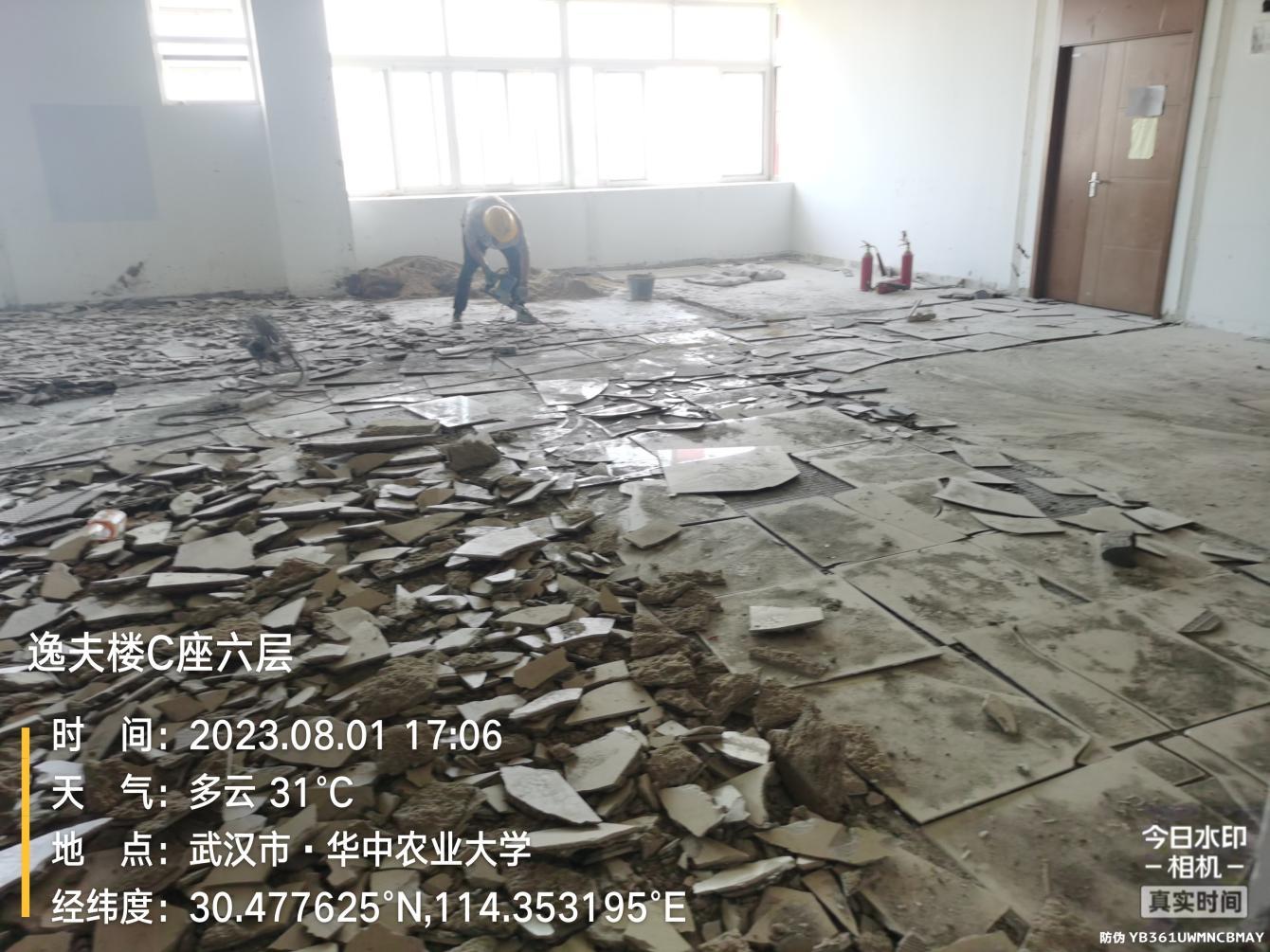 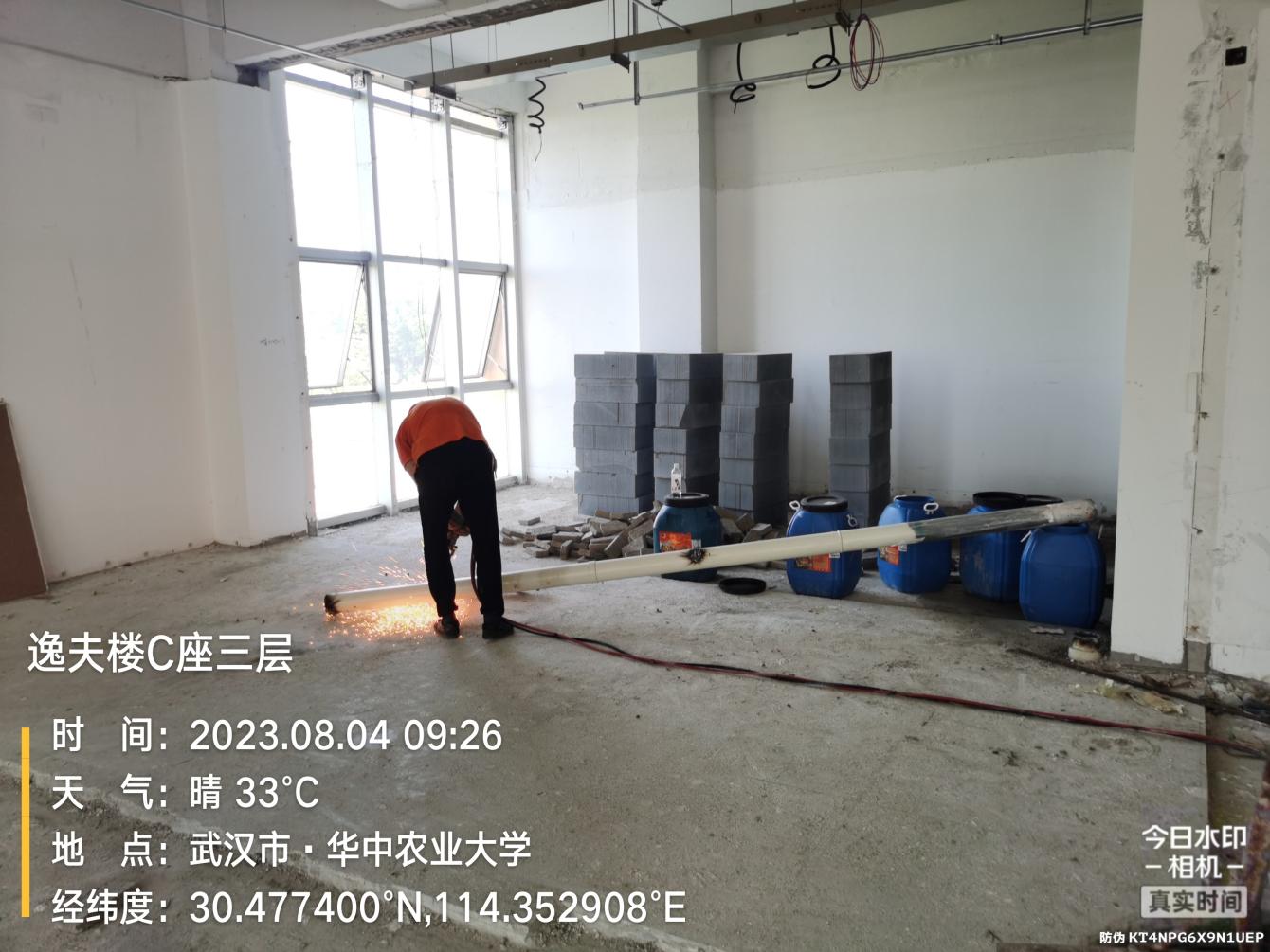 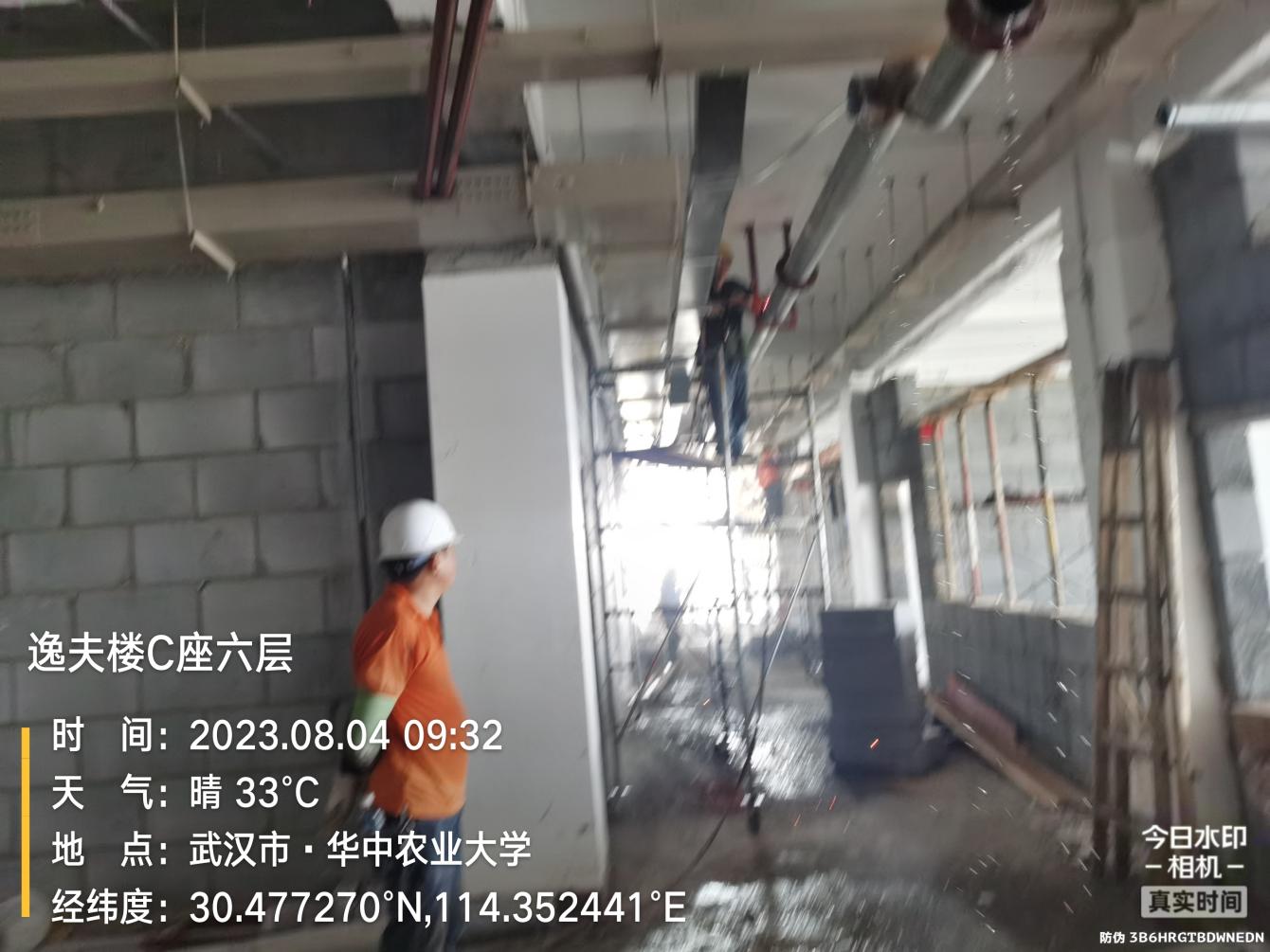 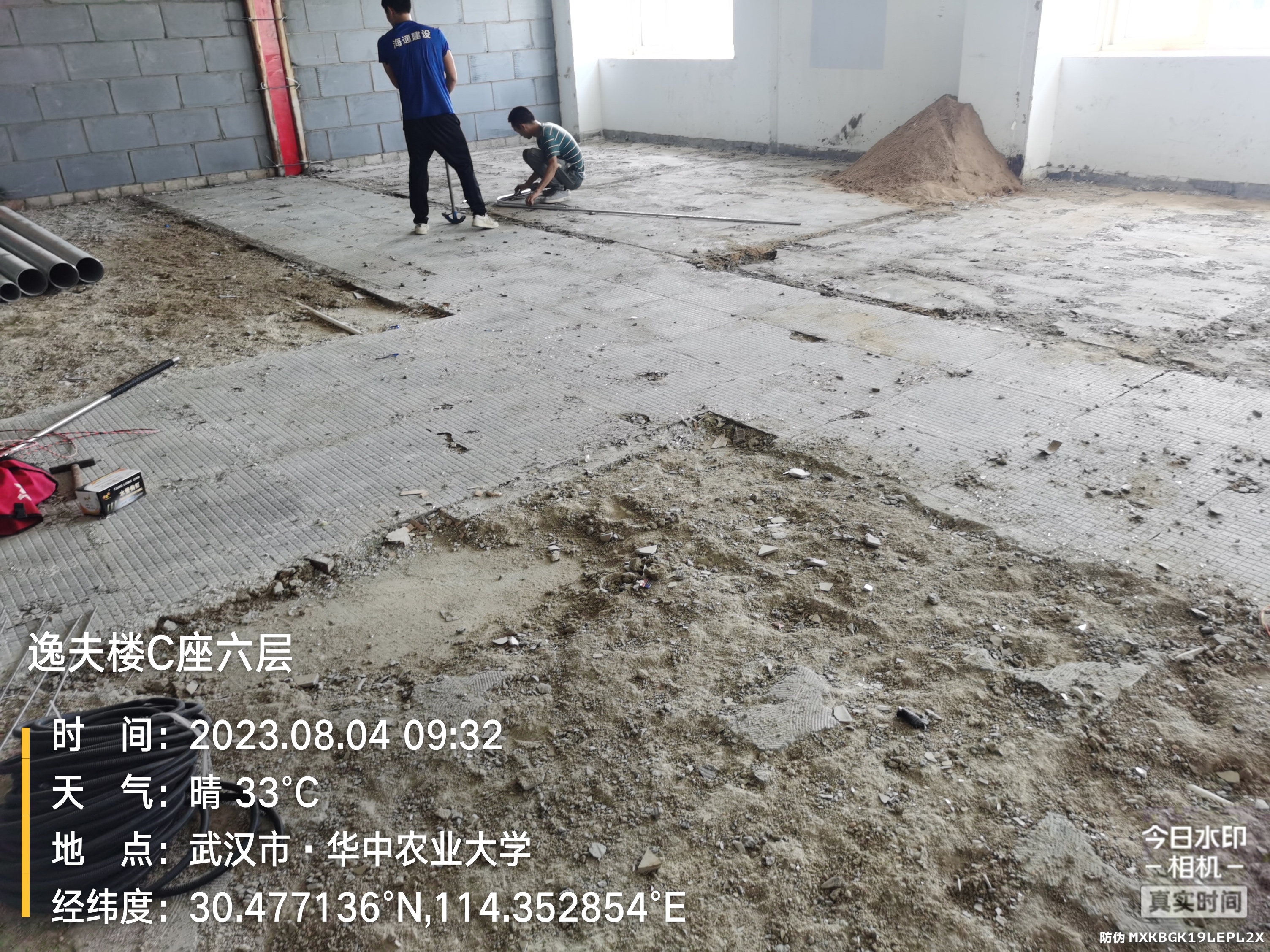 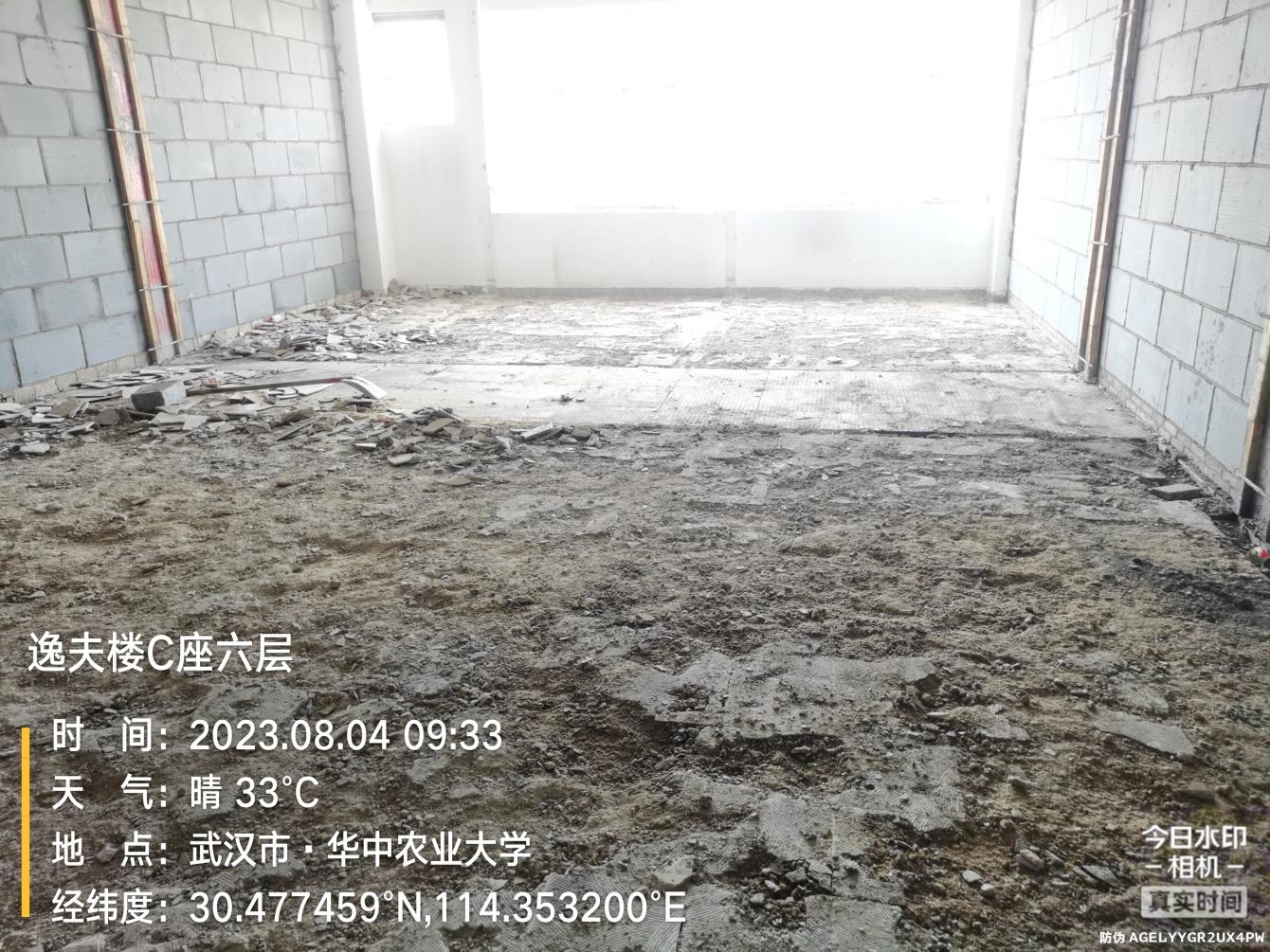 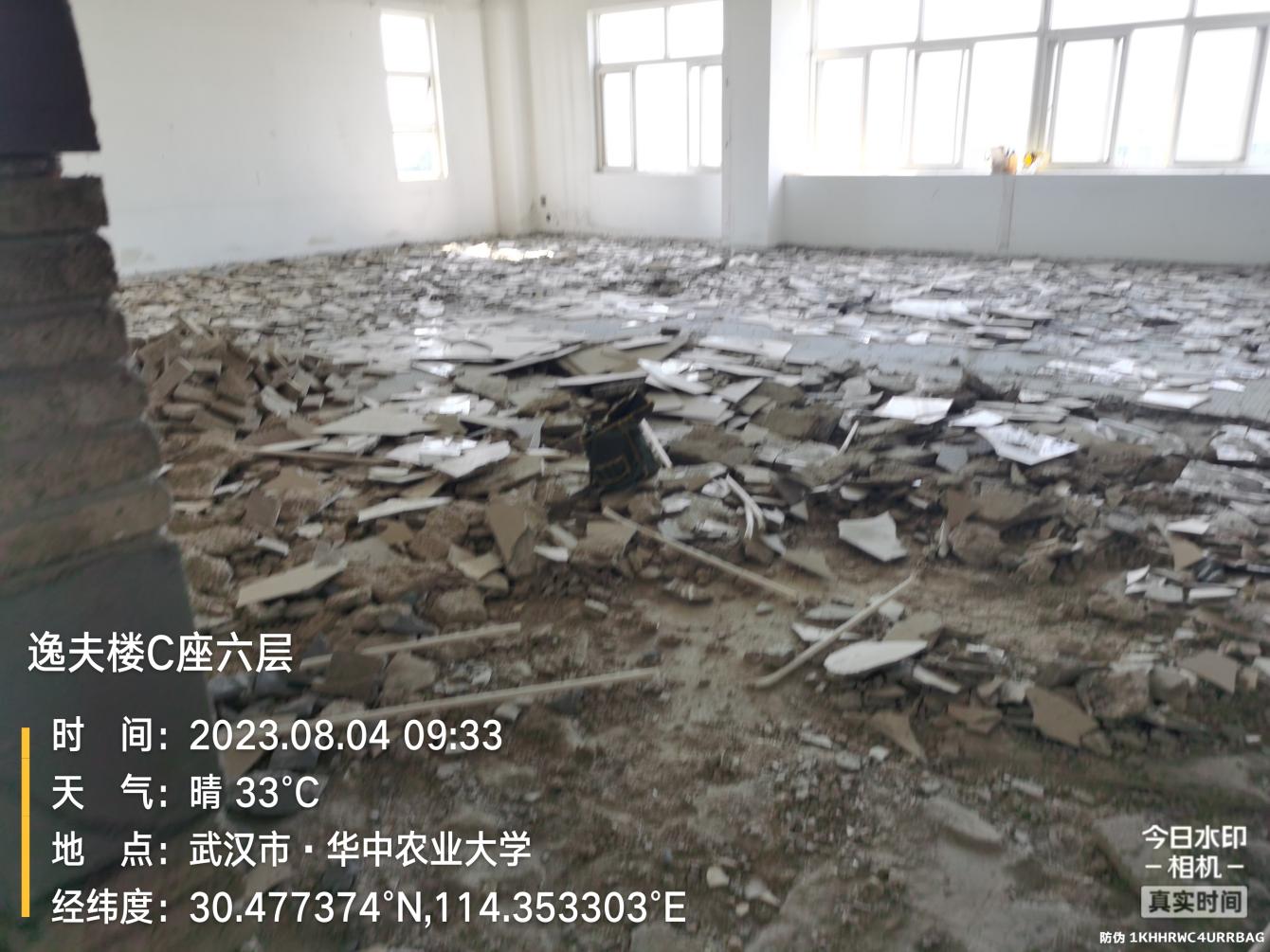 线管桥架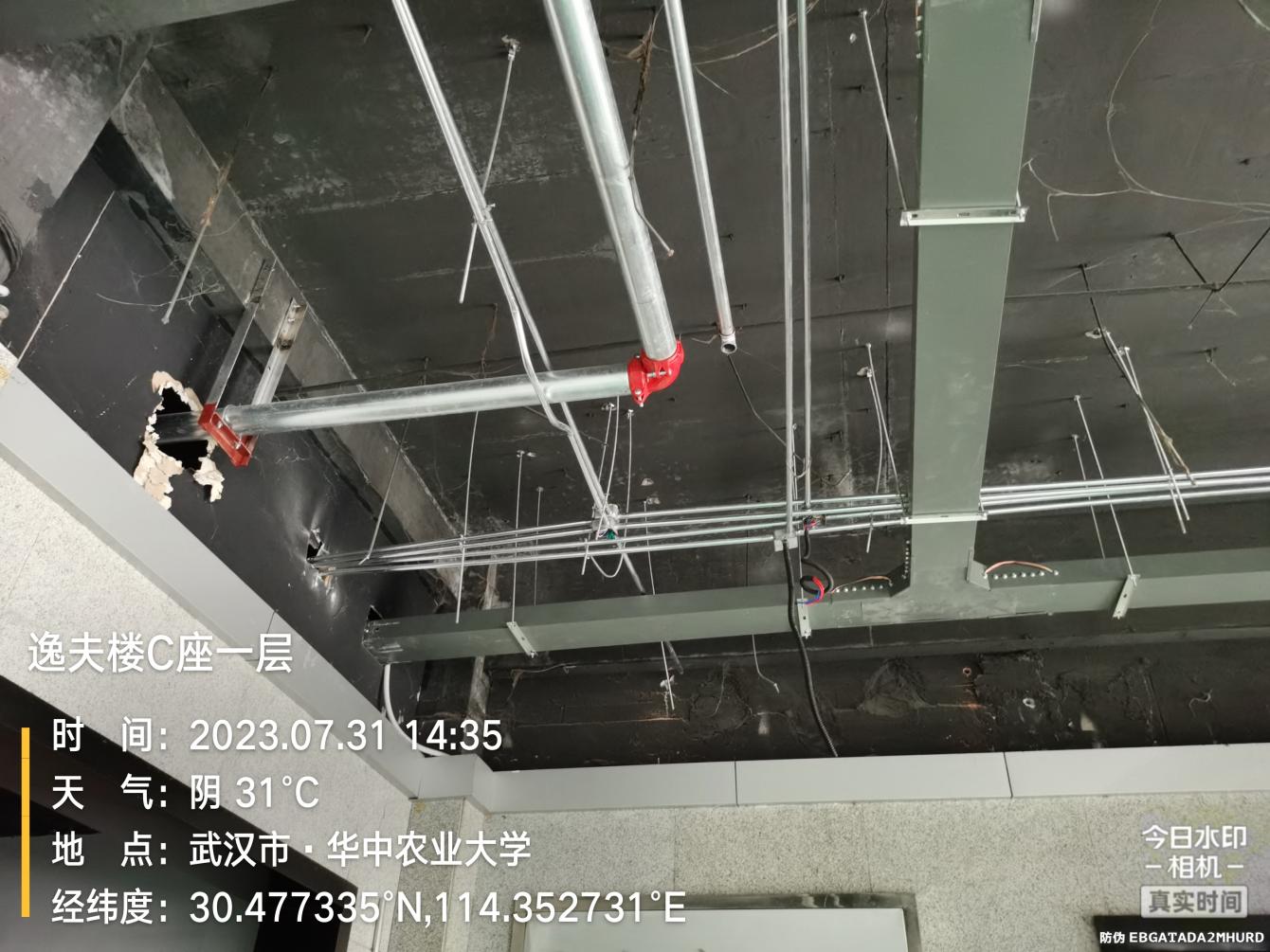 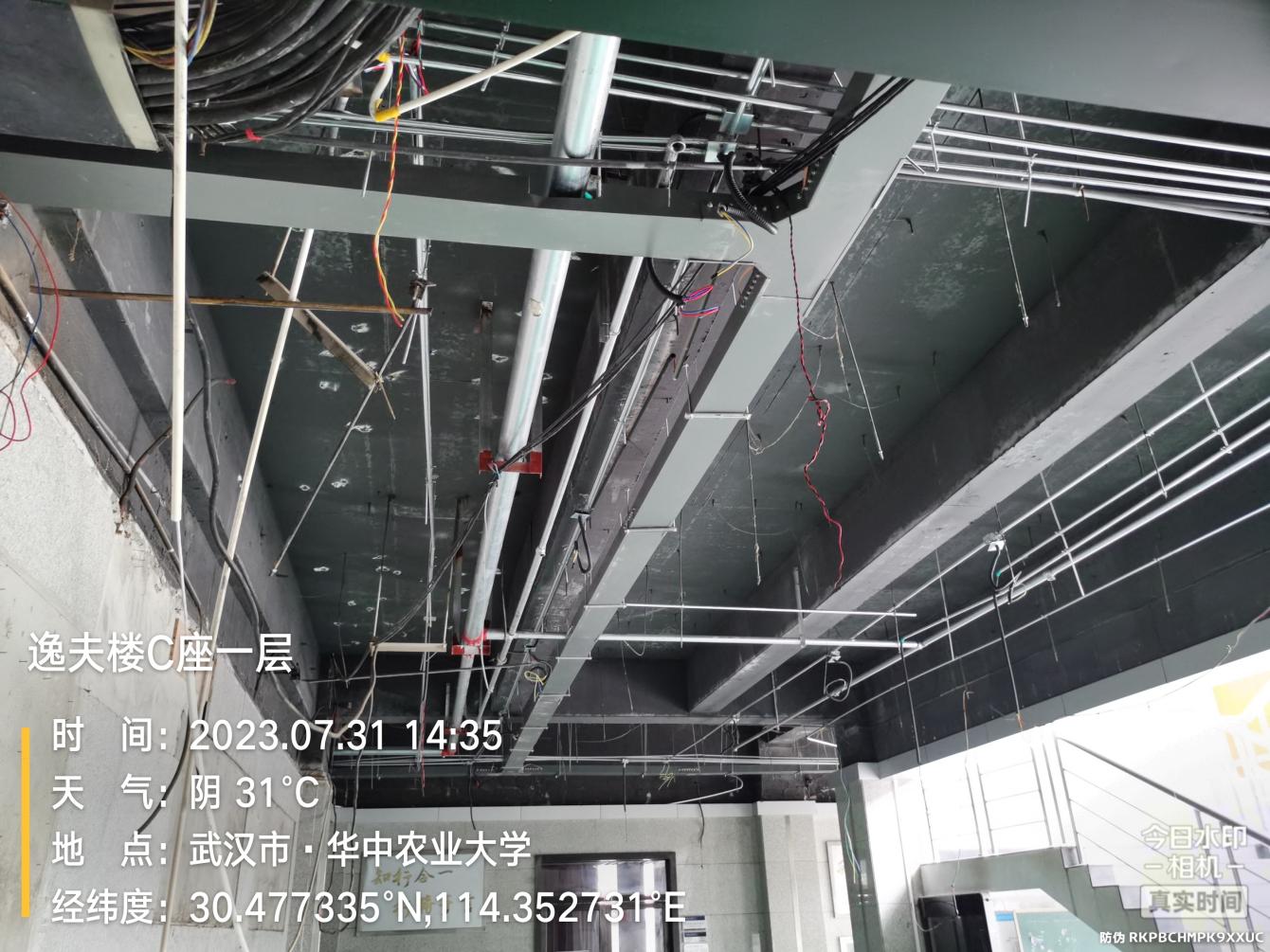 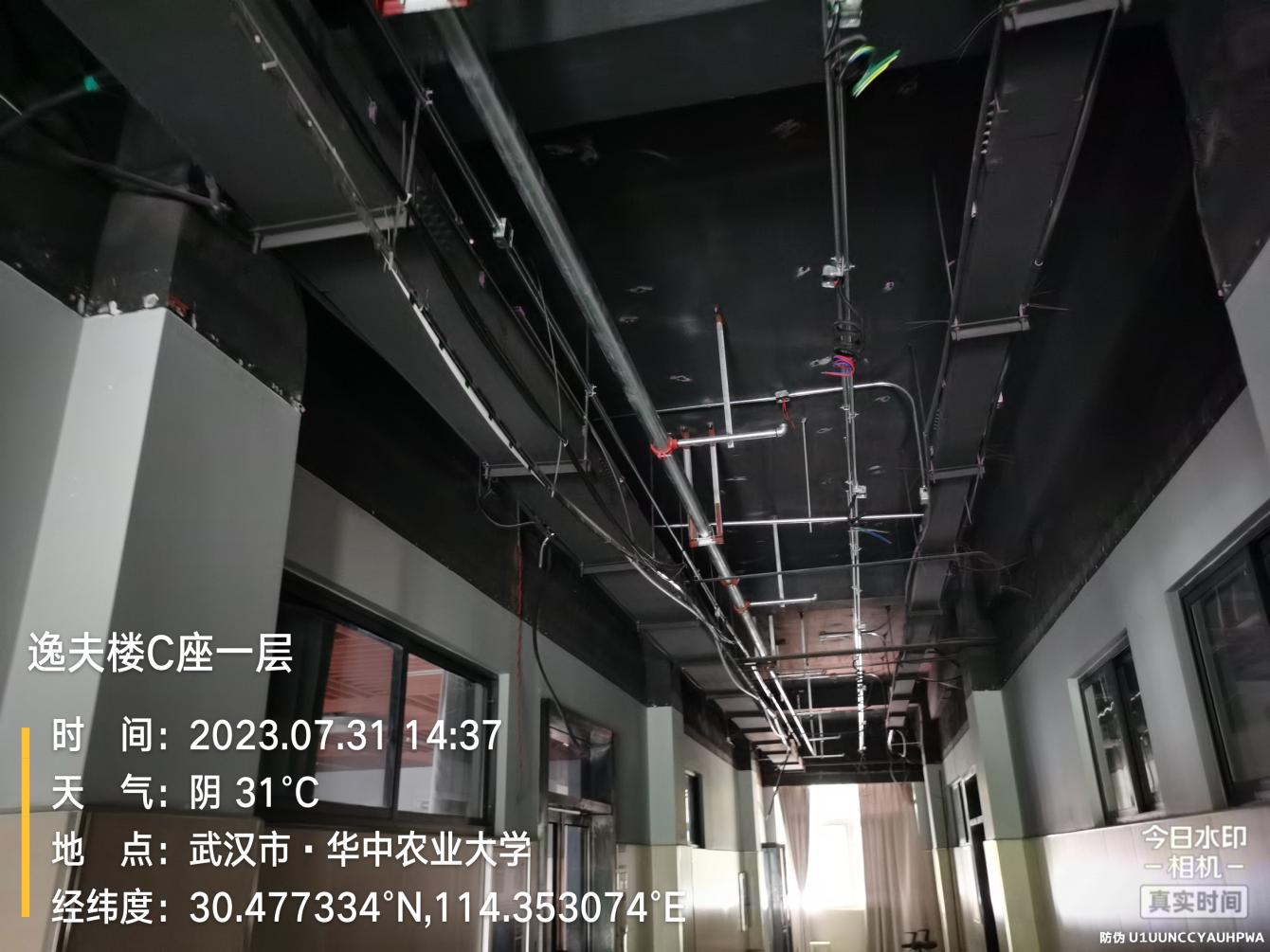 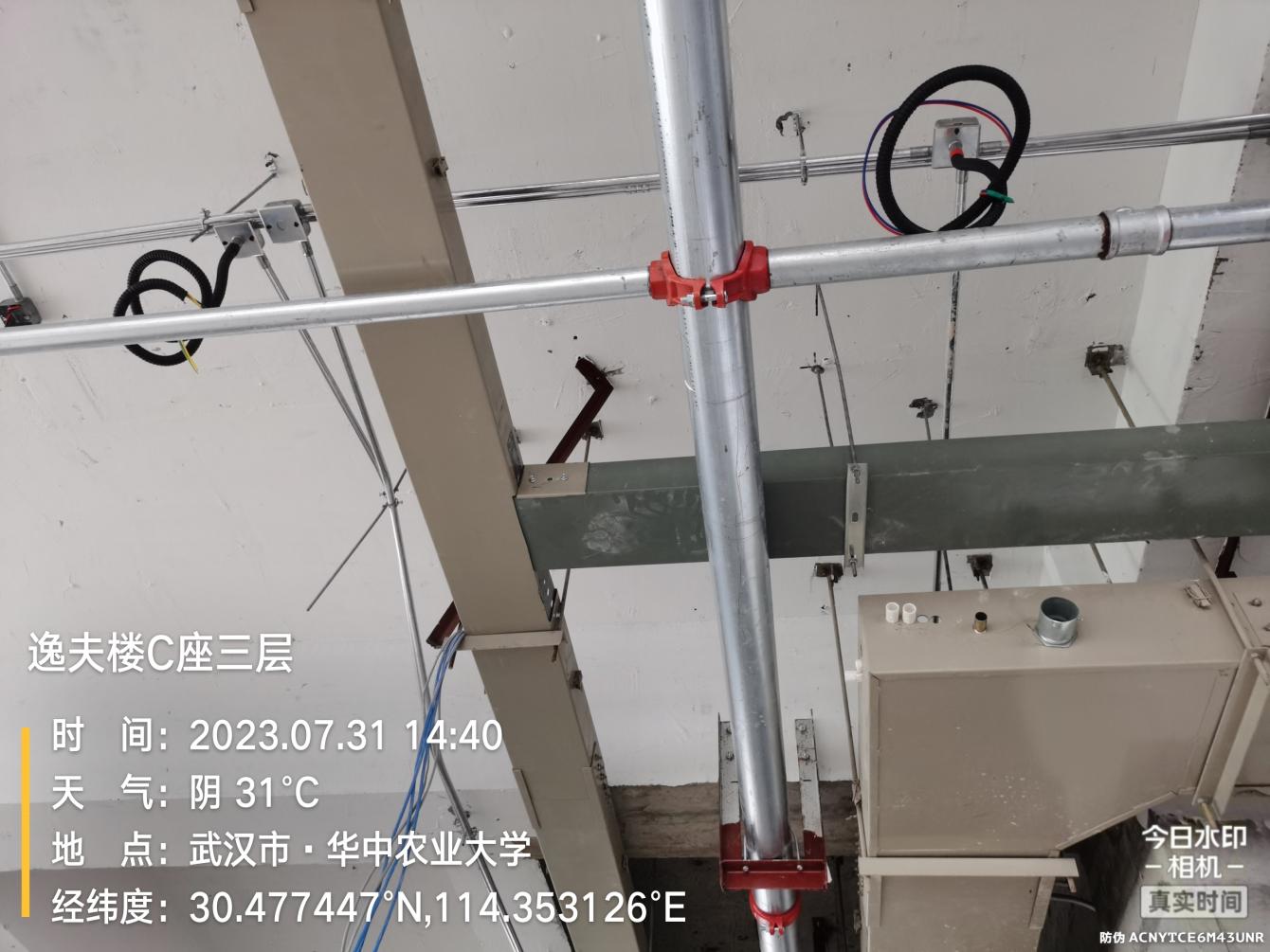 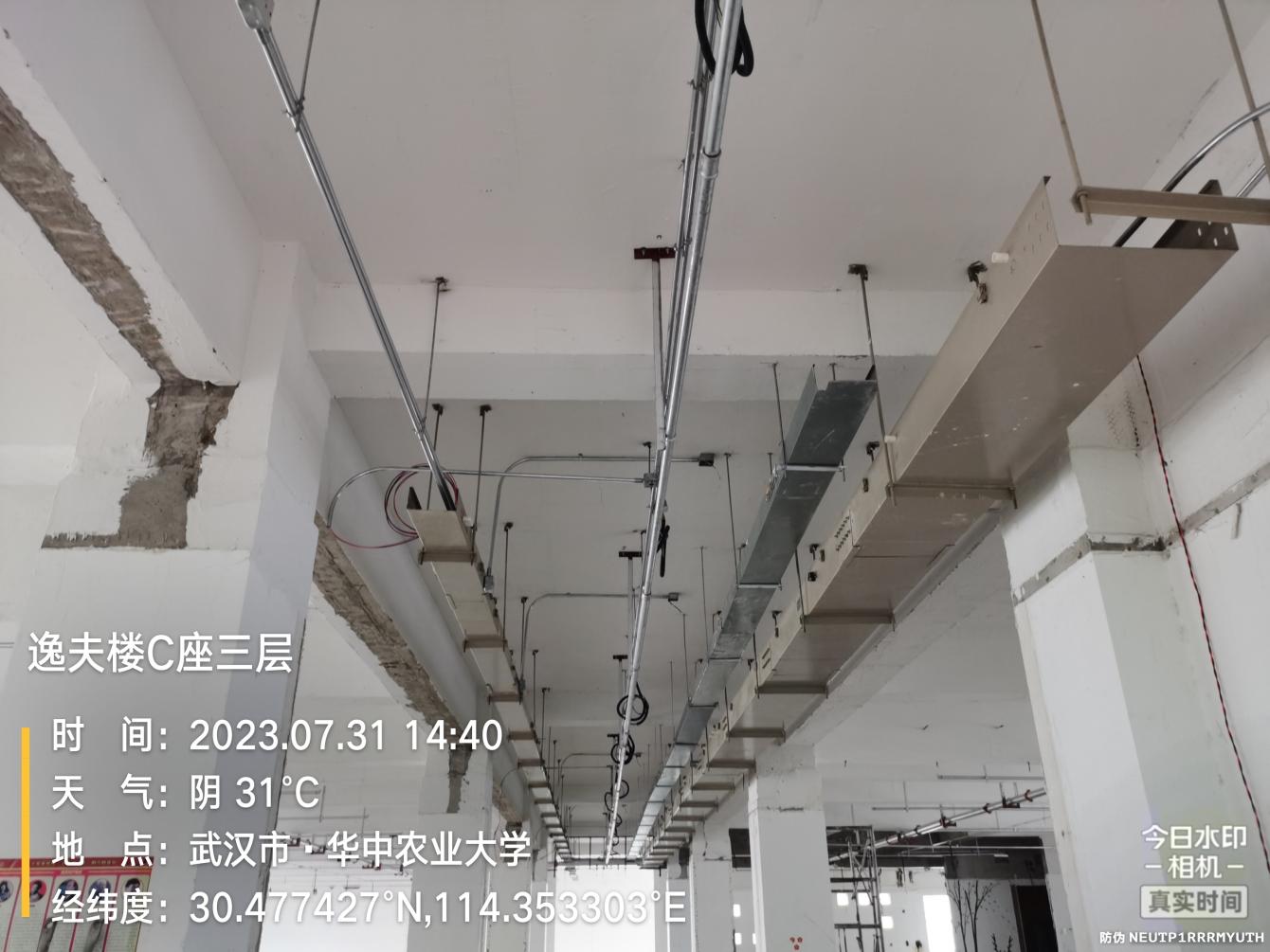 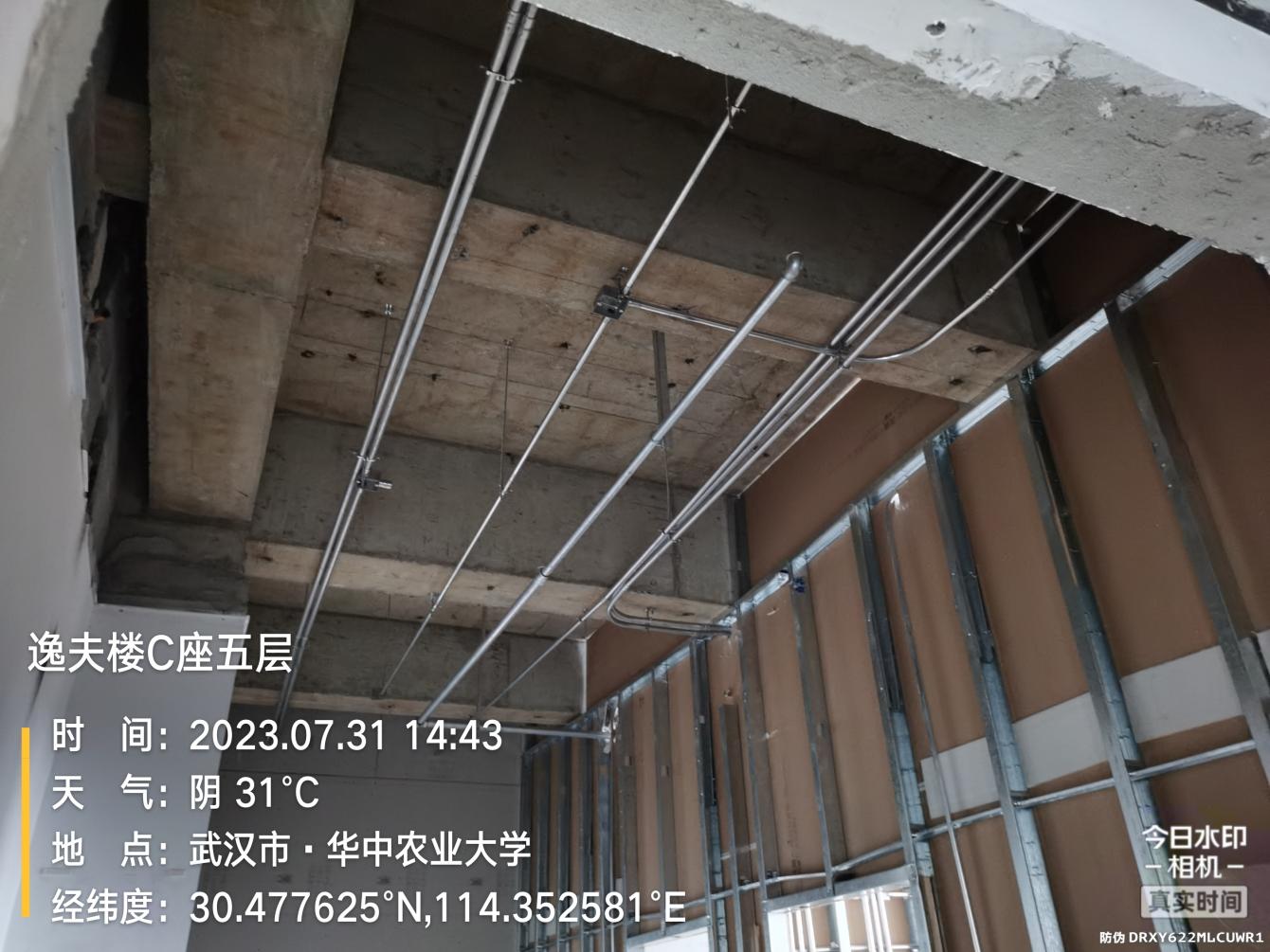 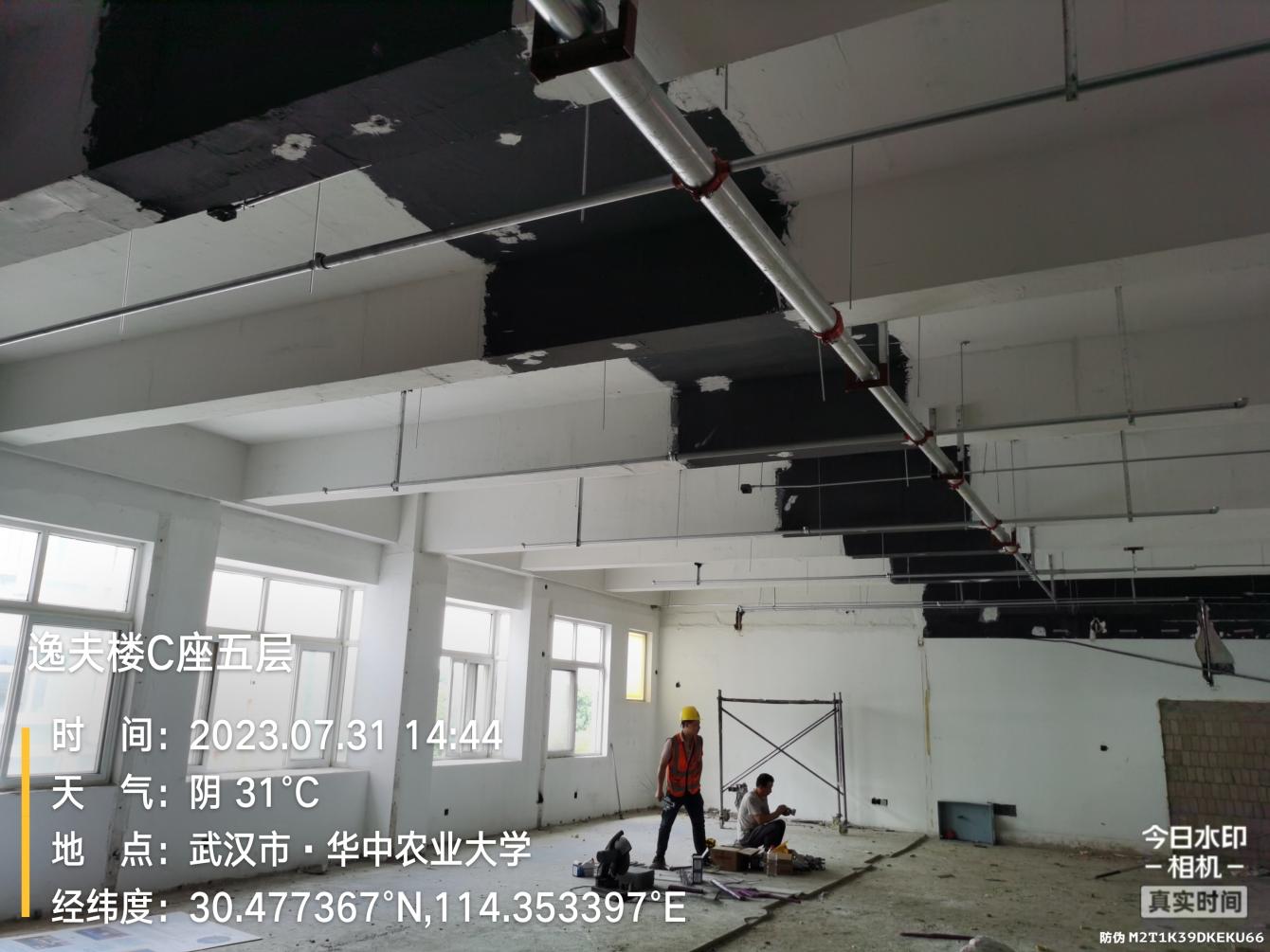 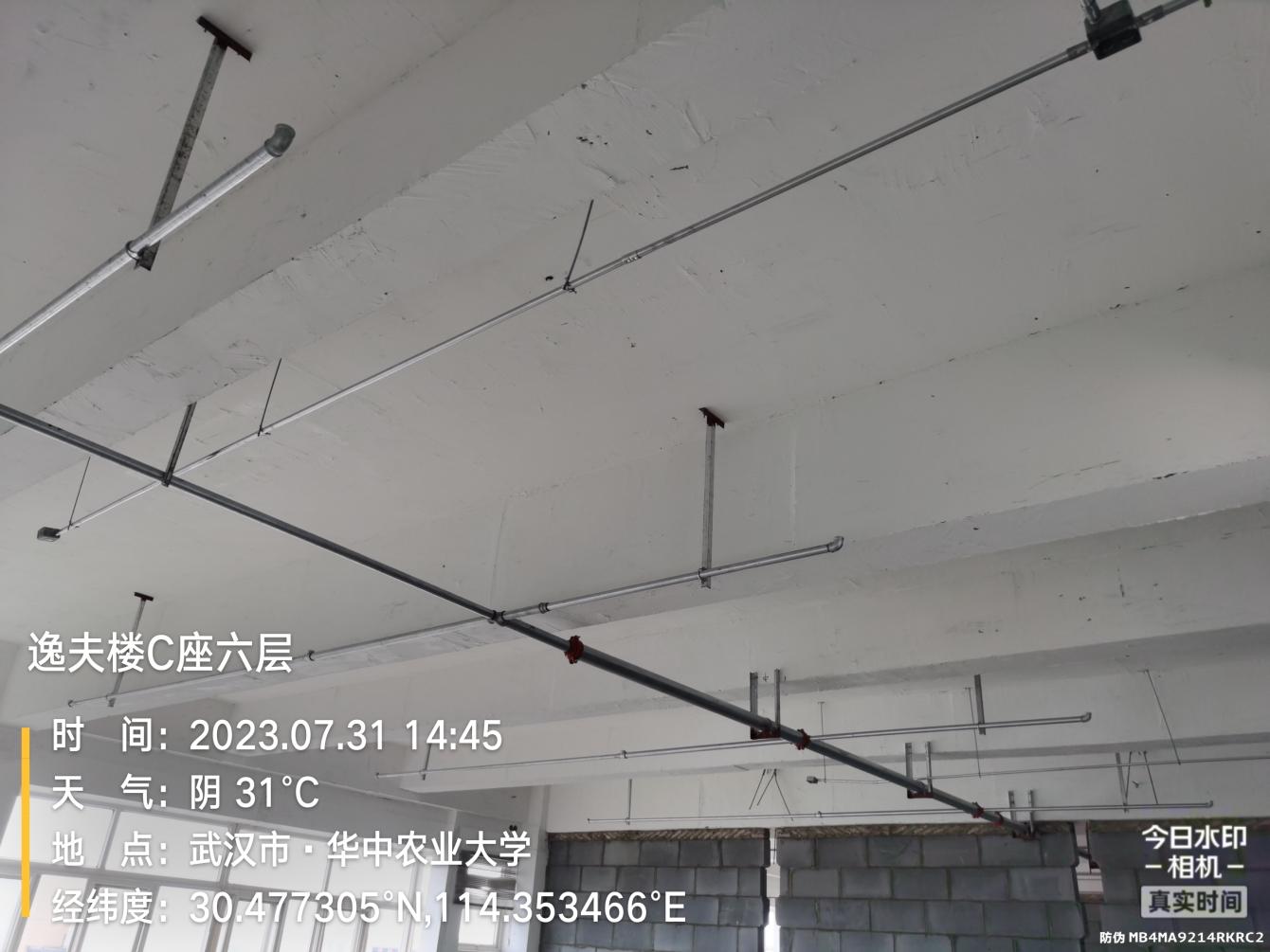 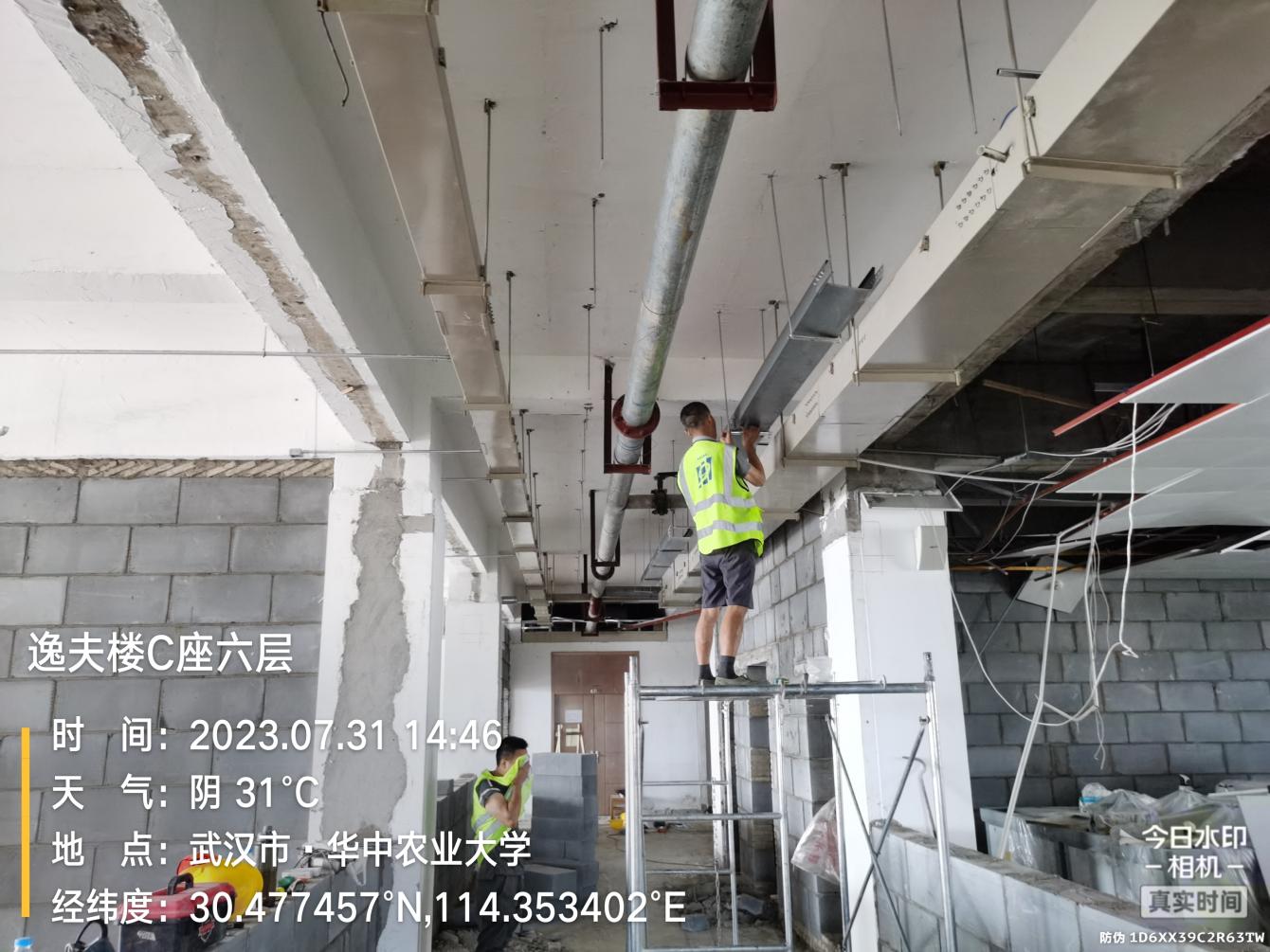 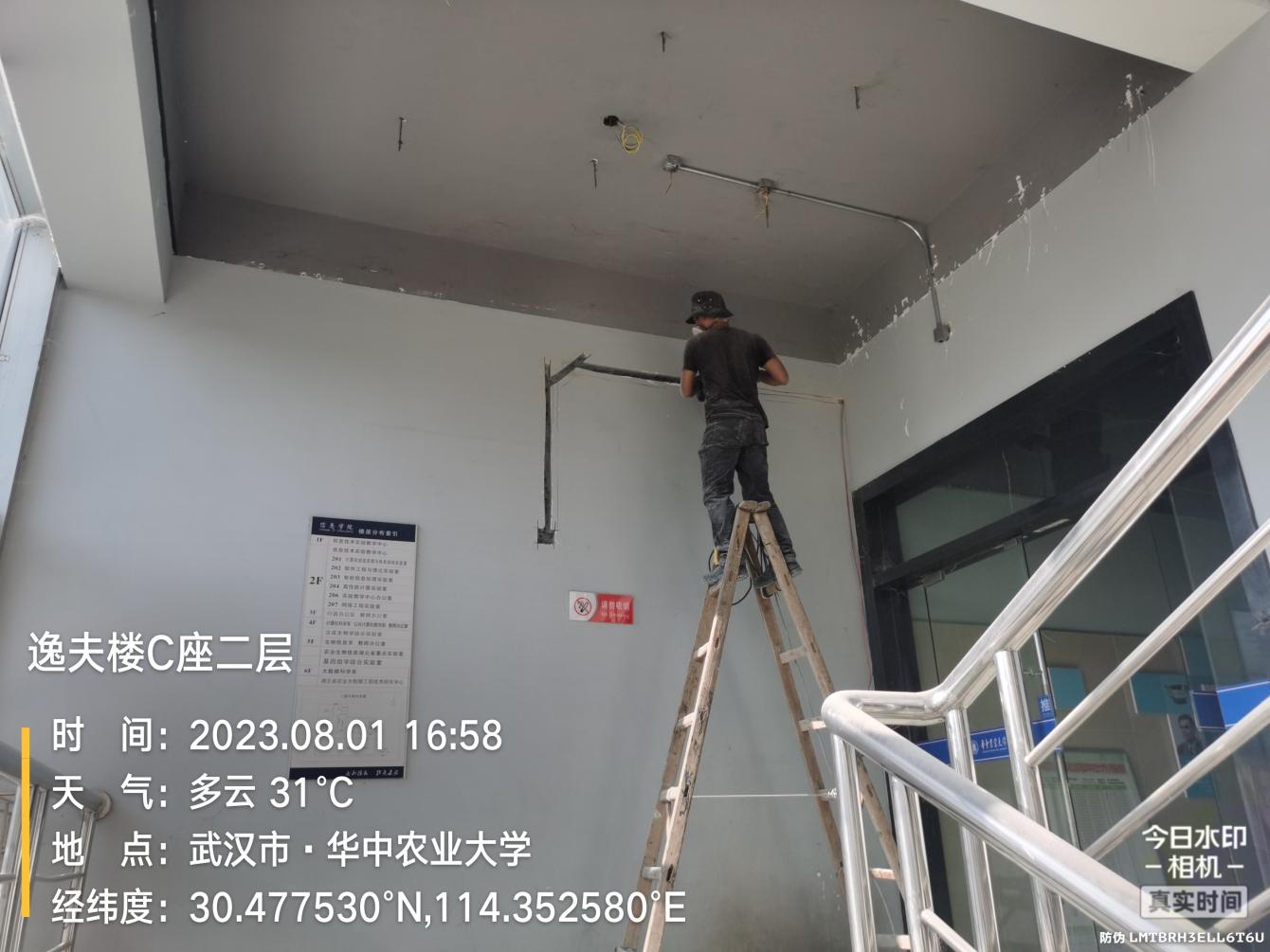 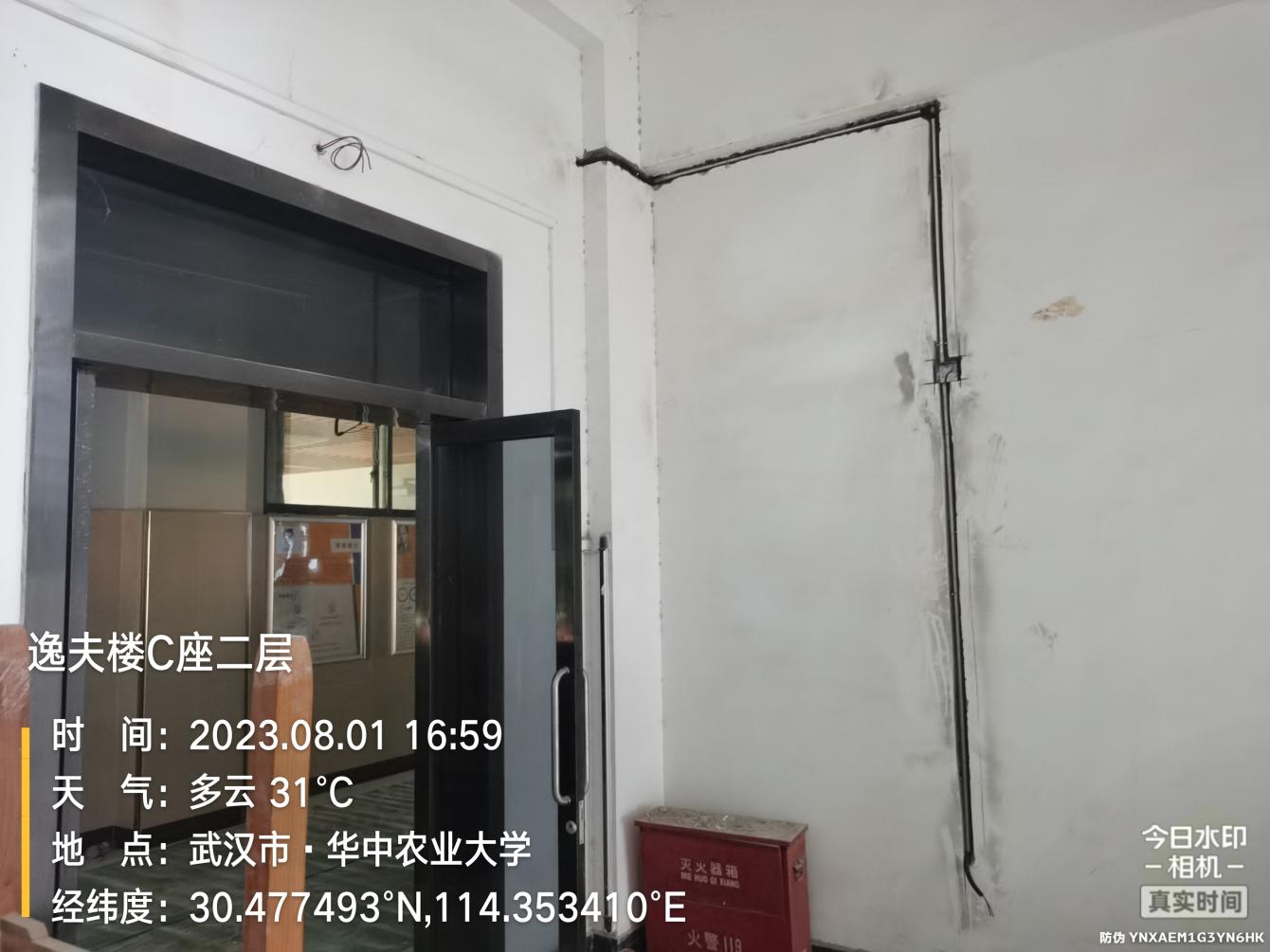 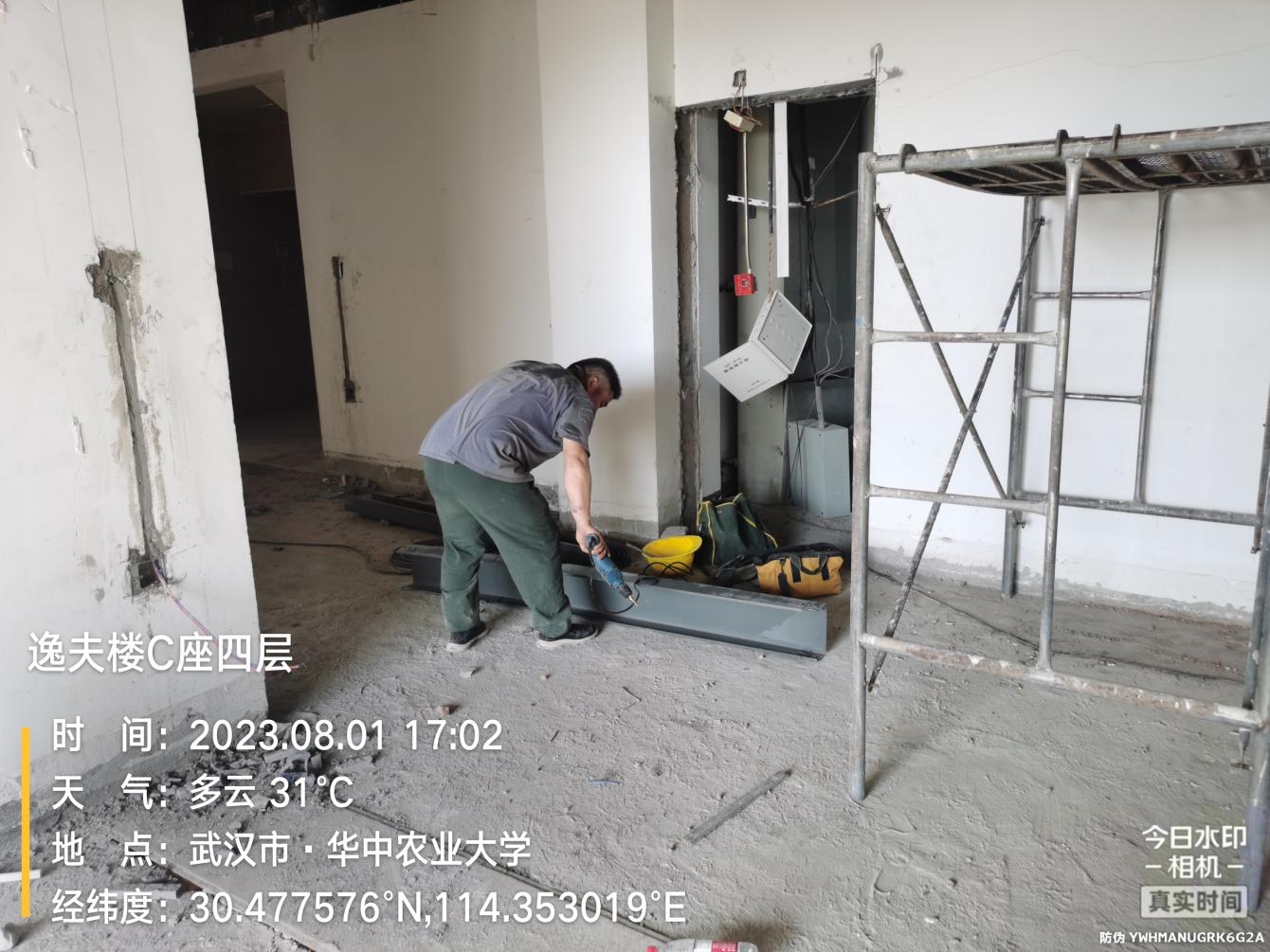 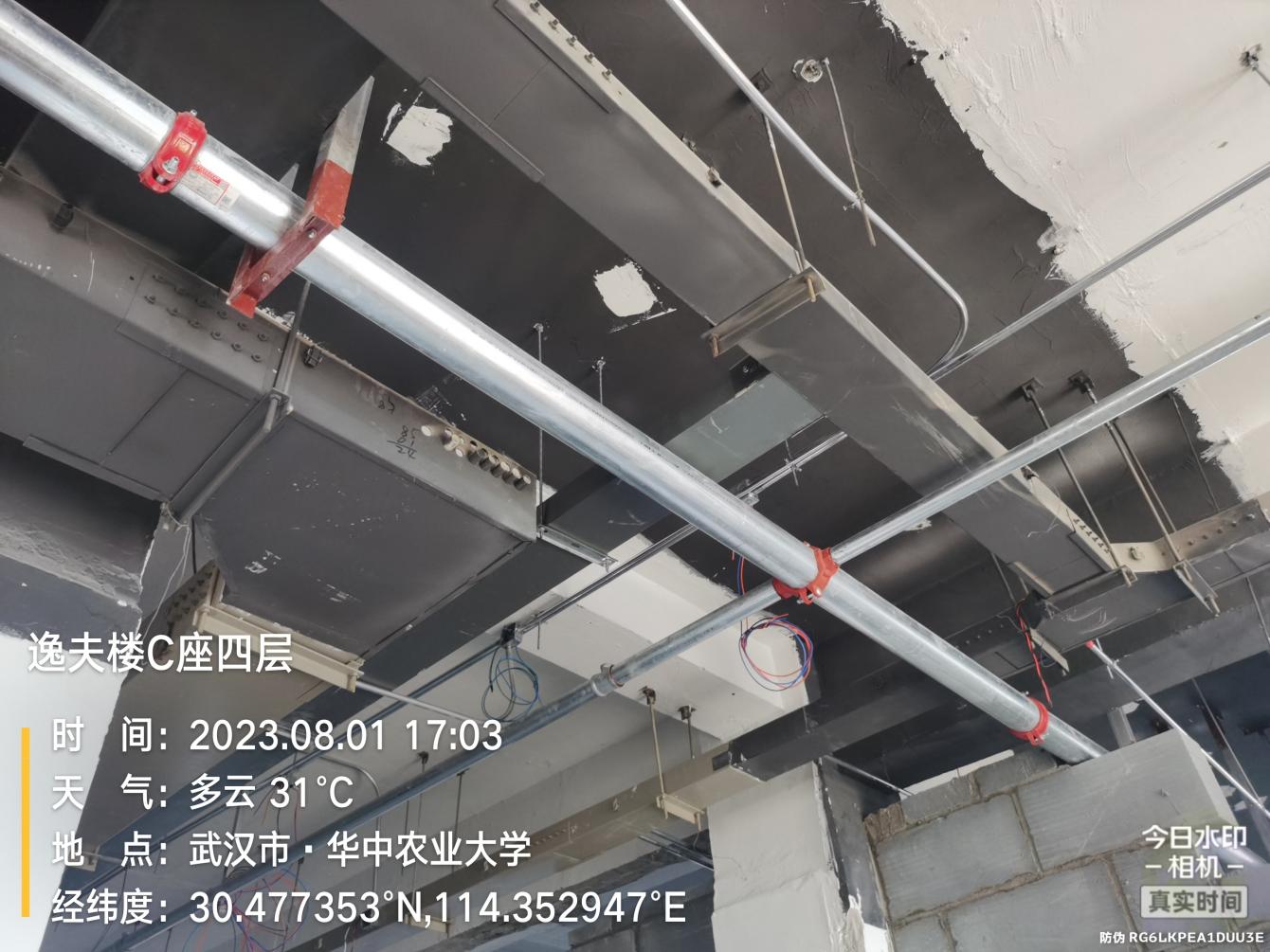 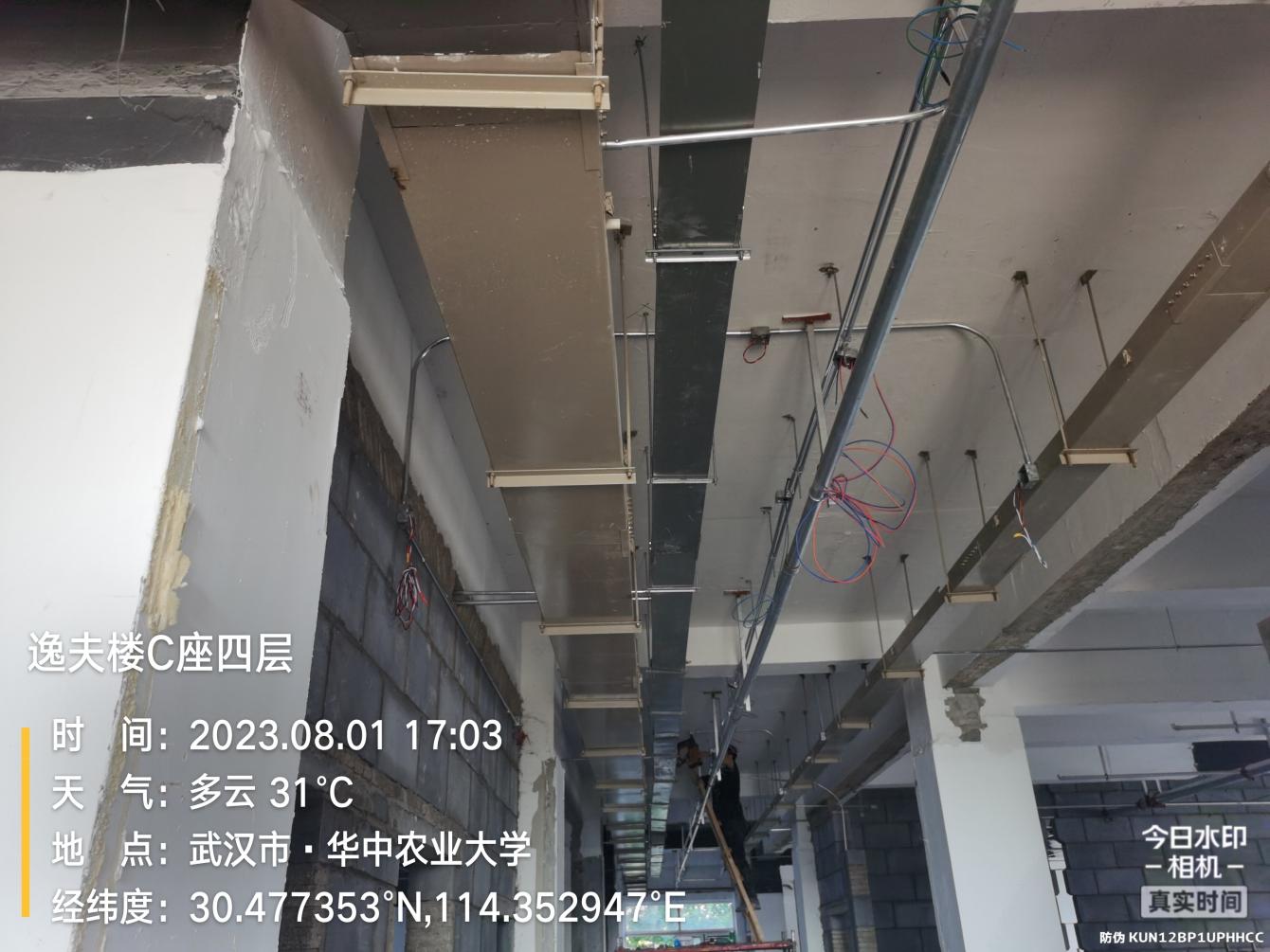 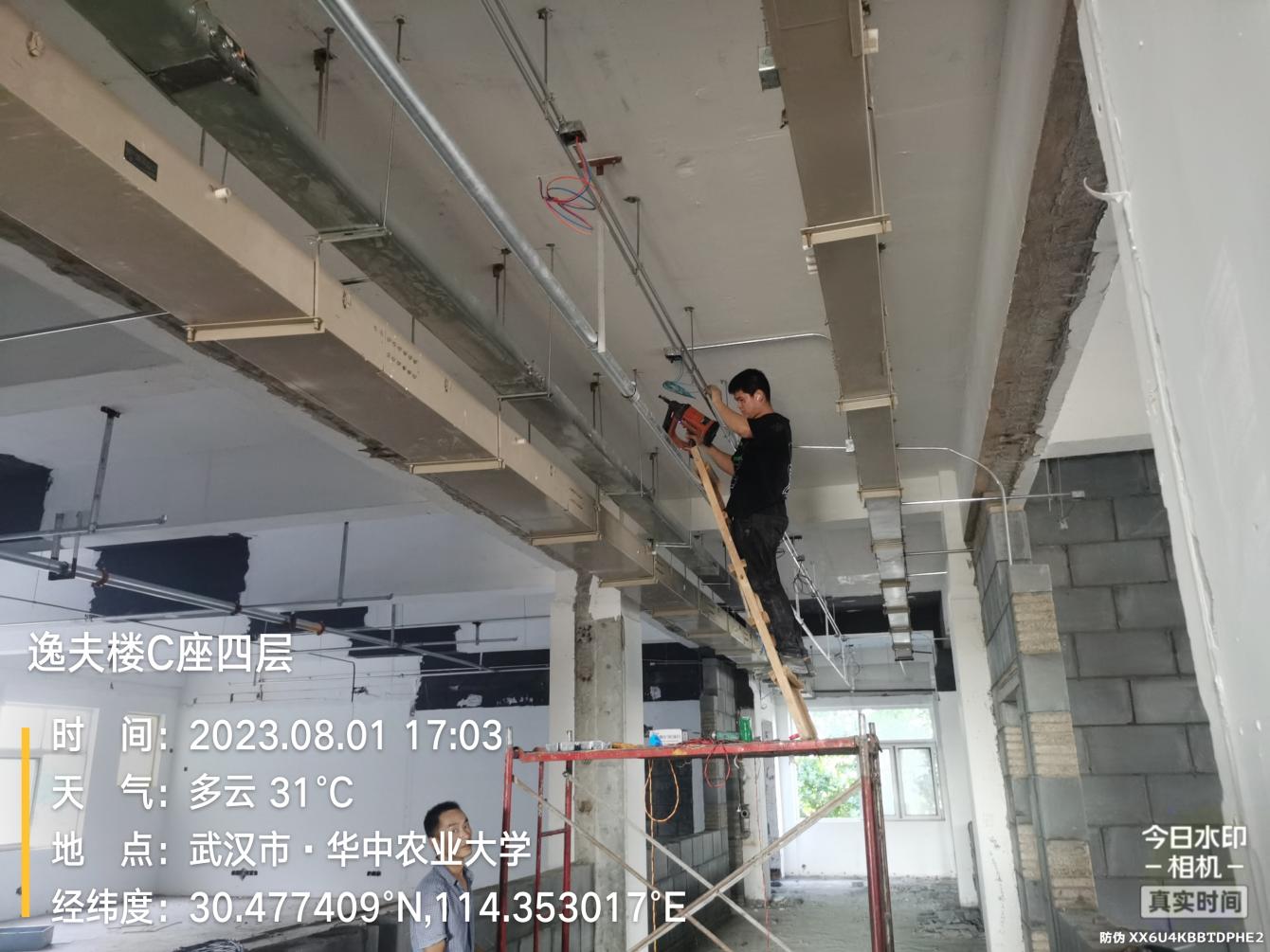 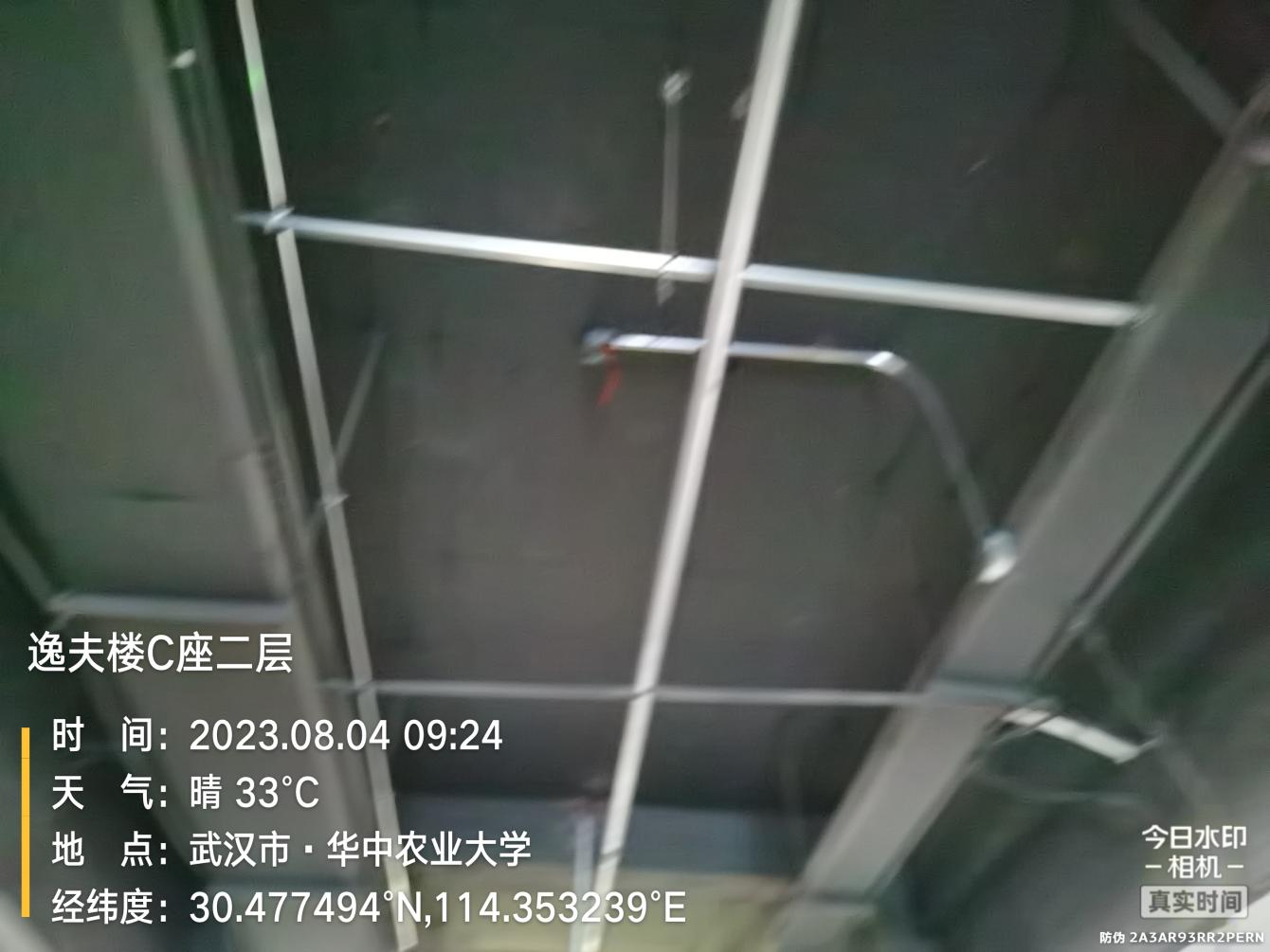 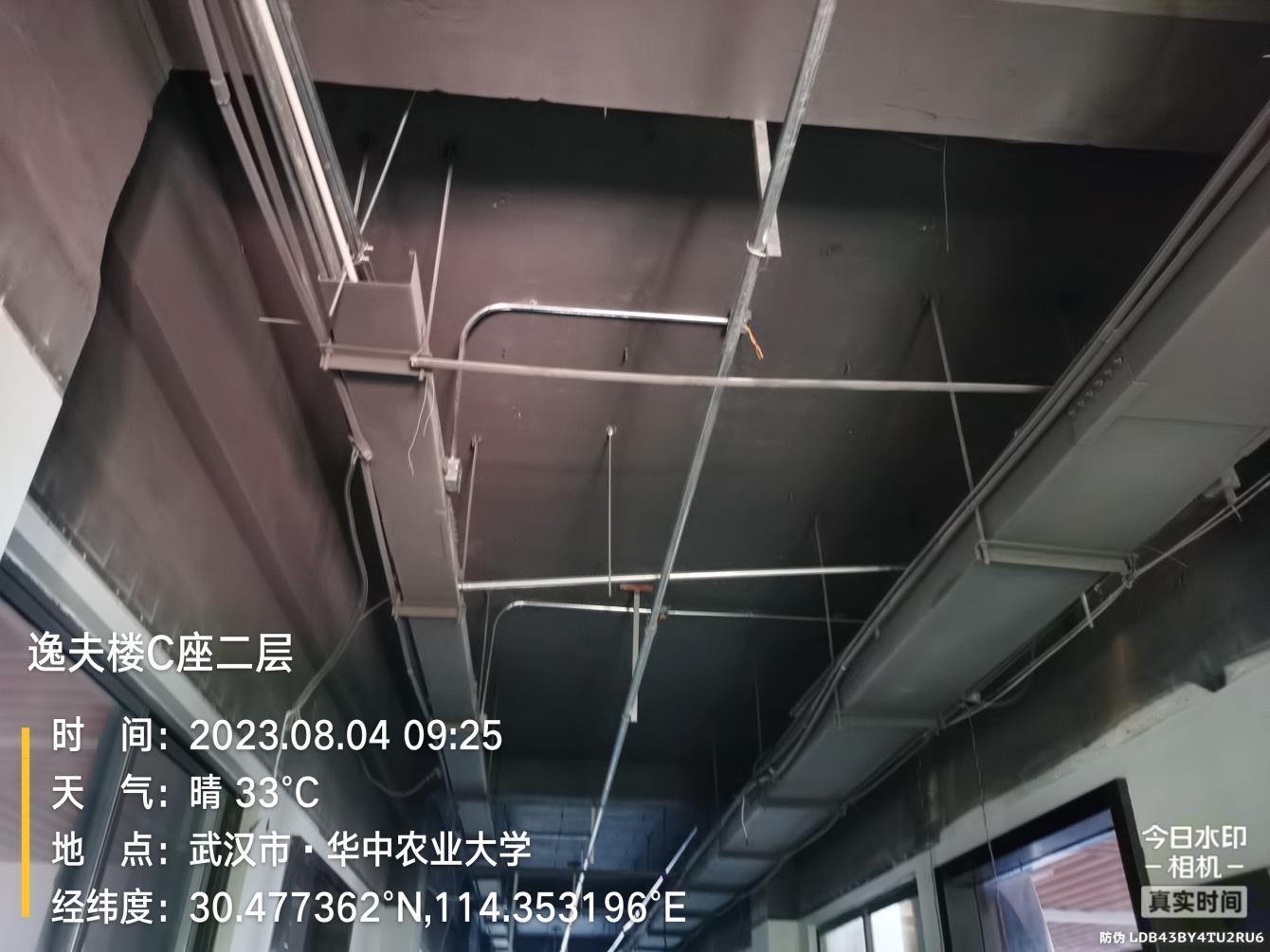 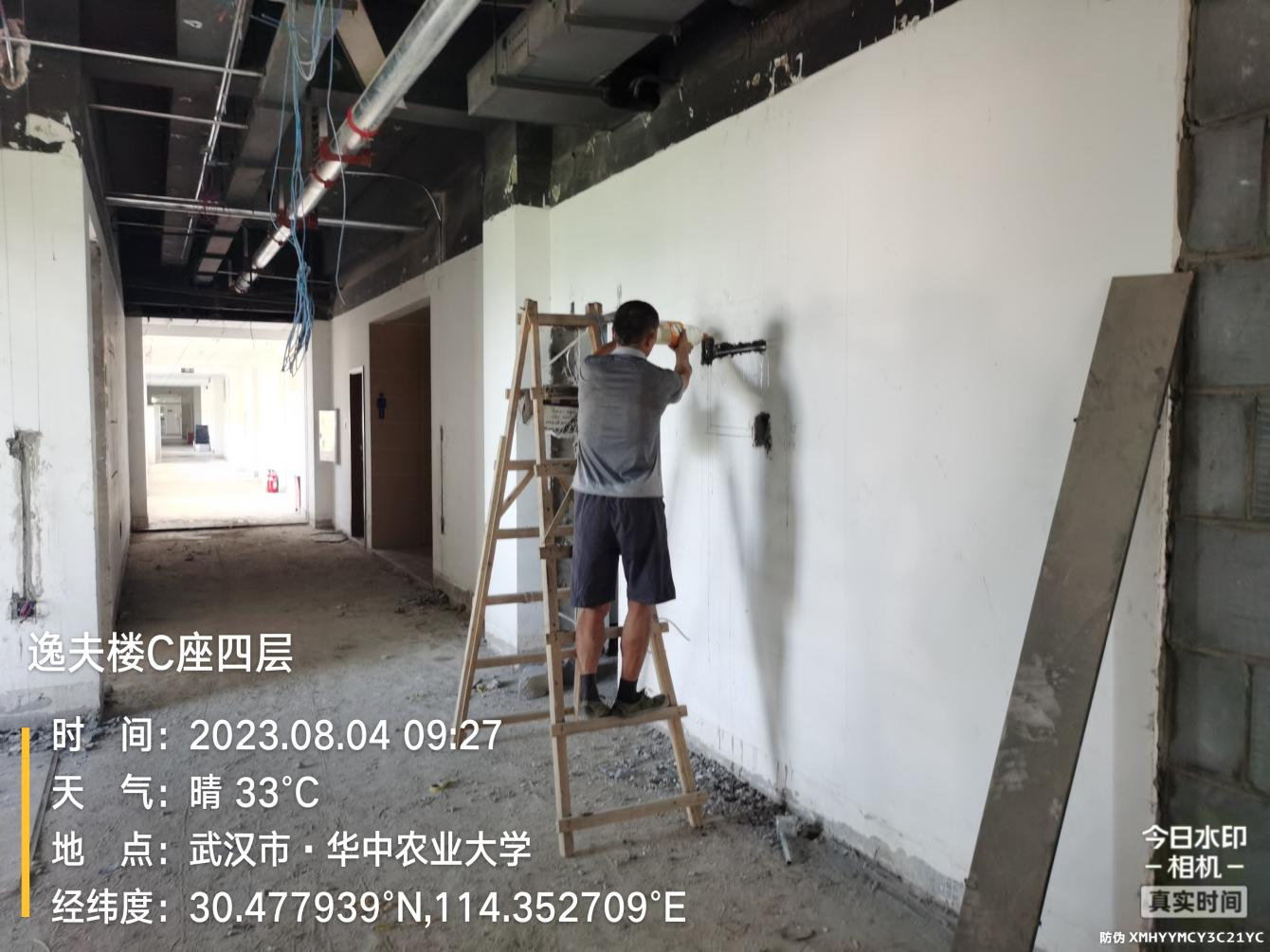 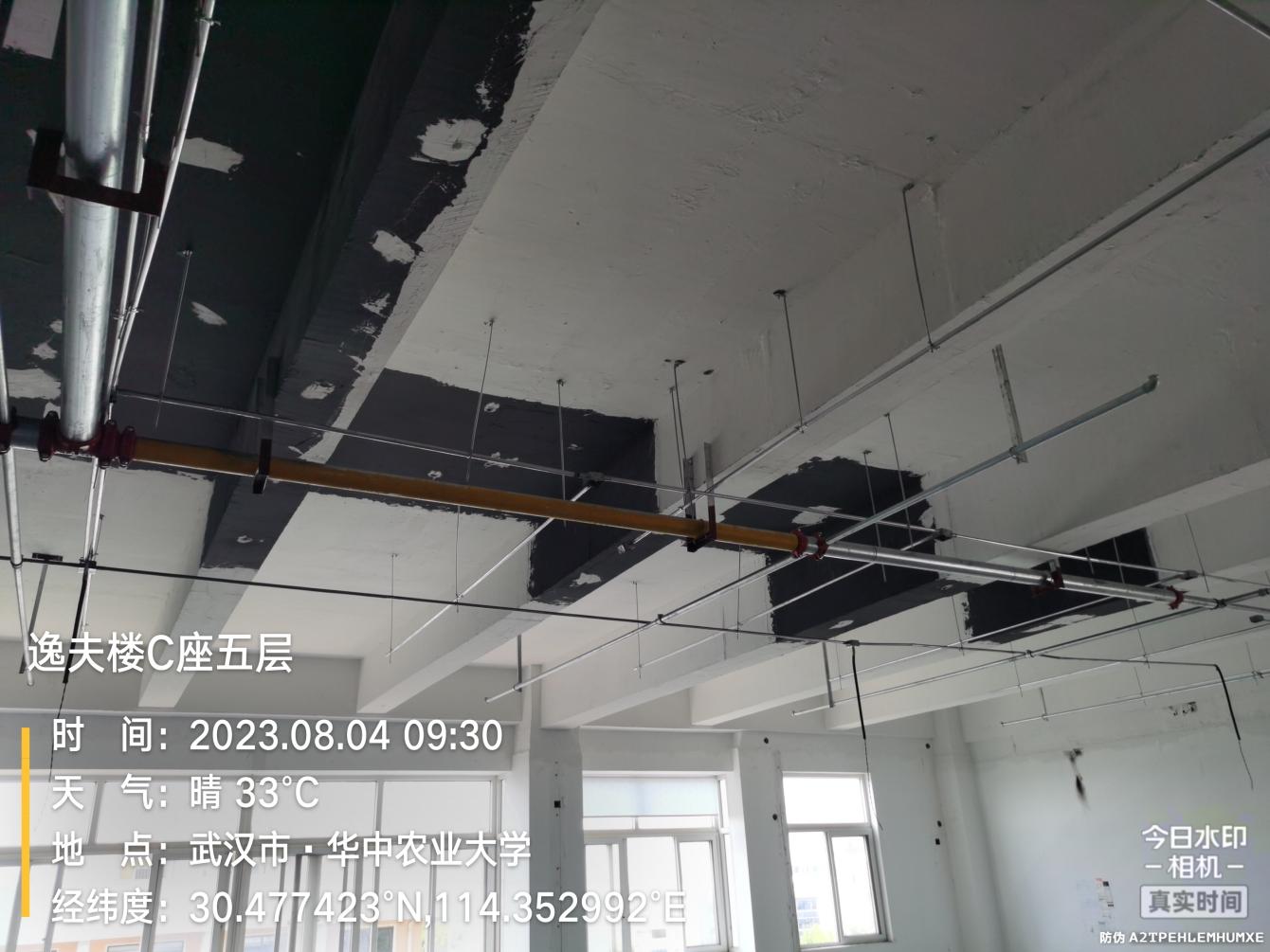 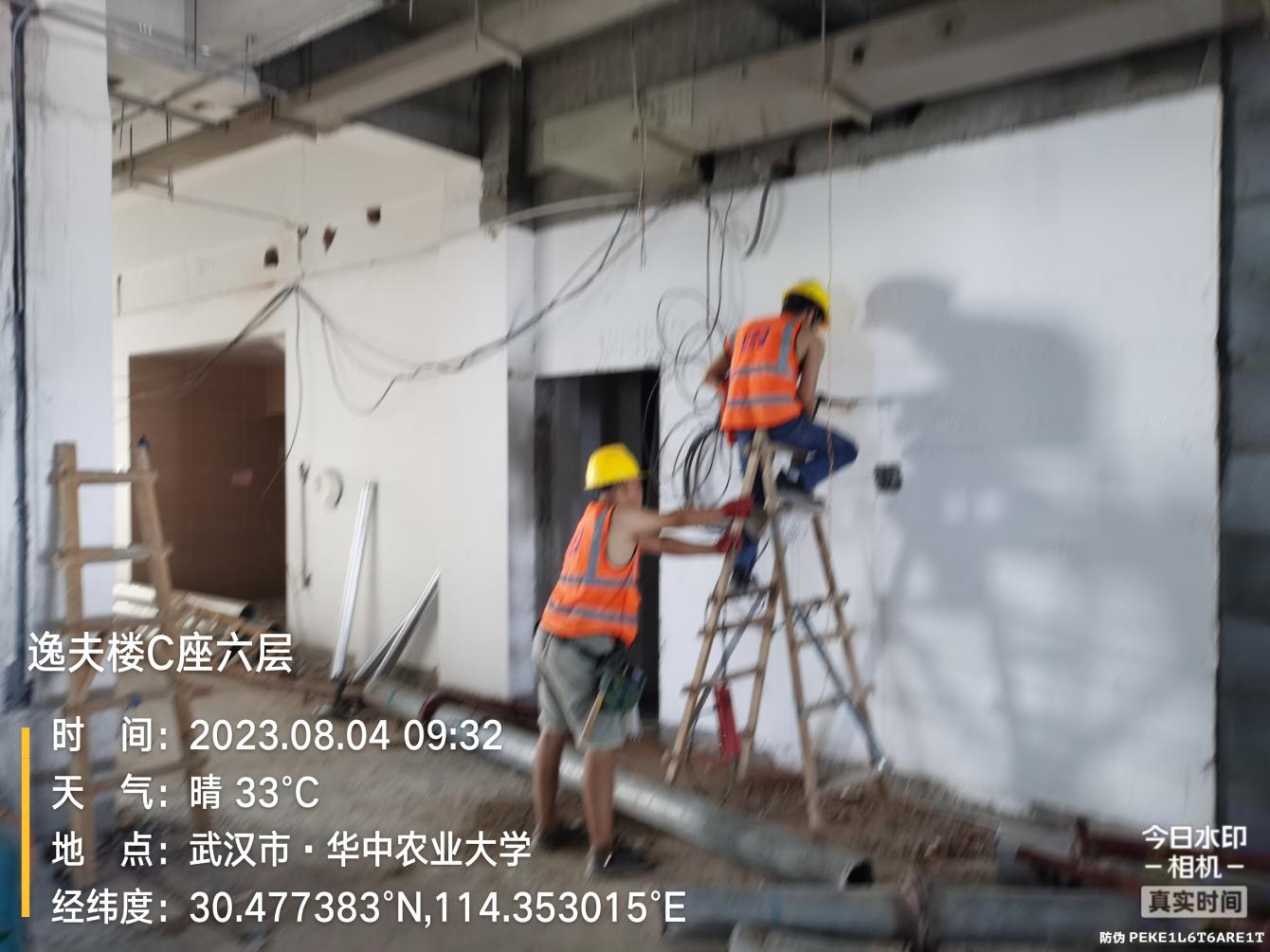 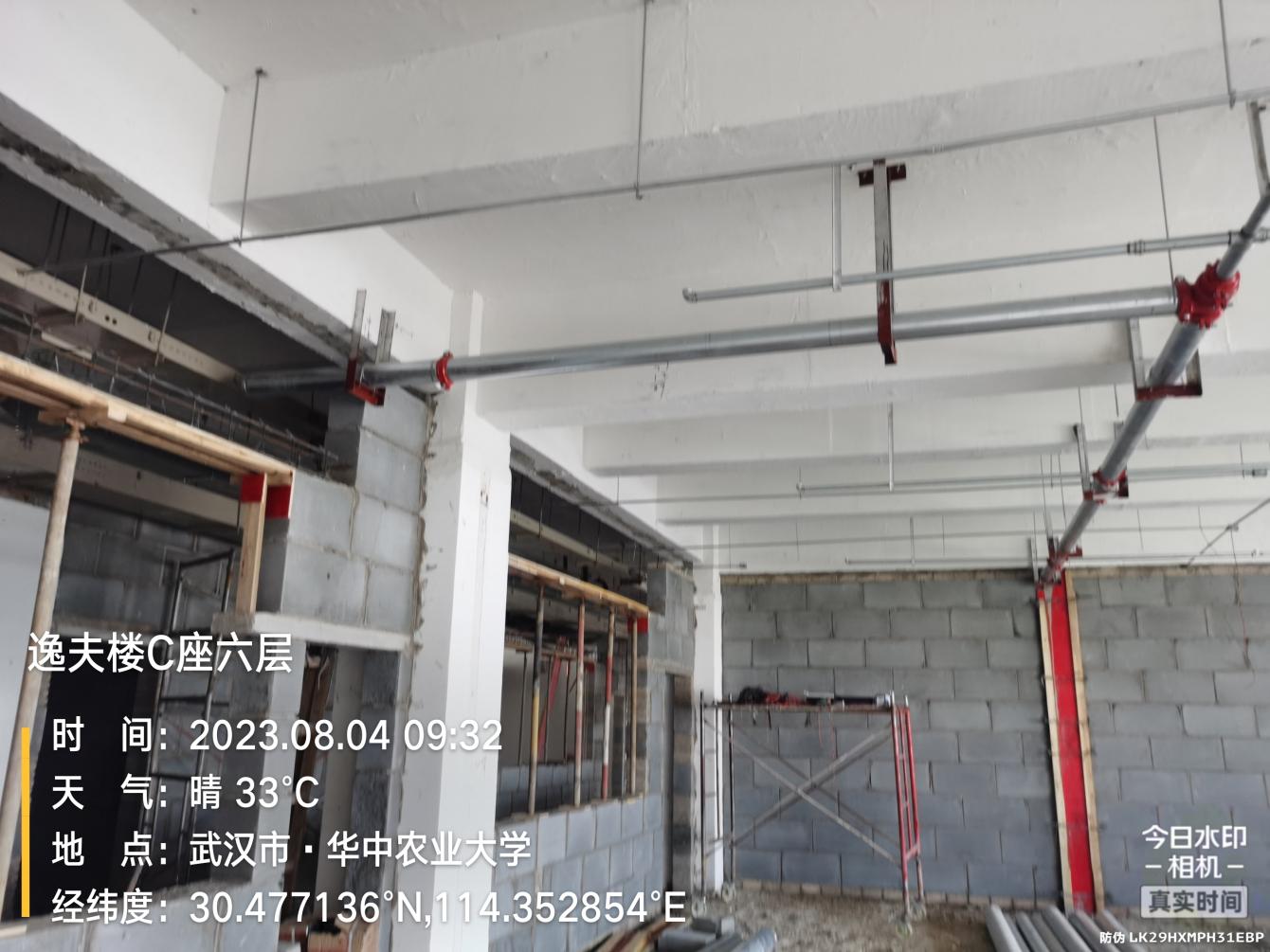 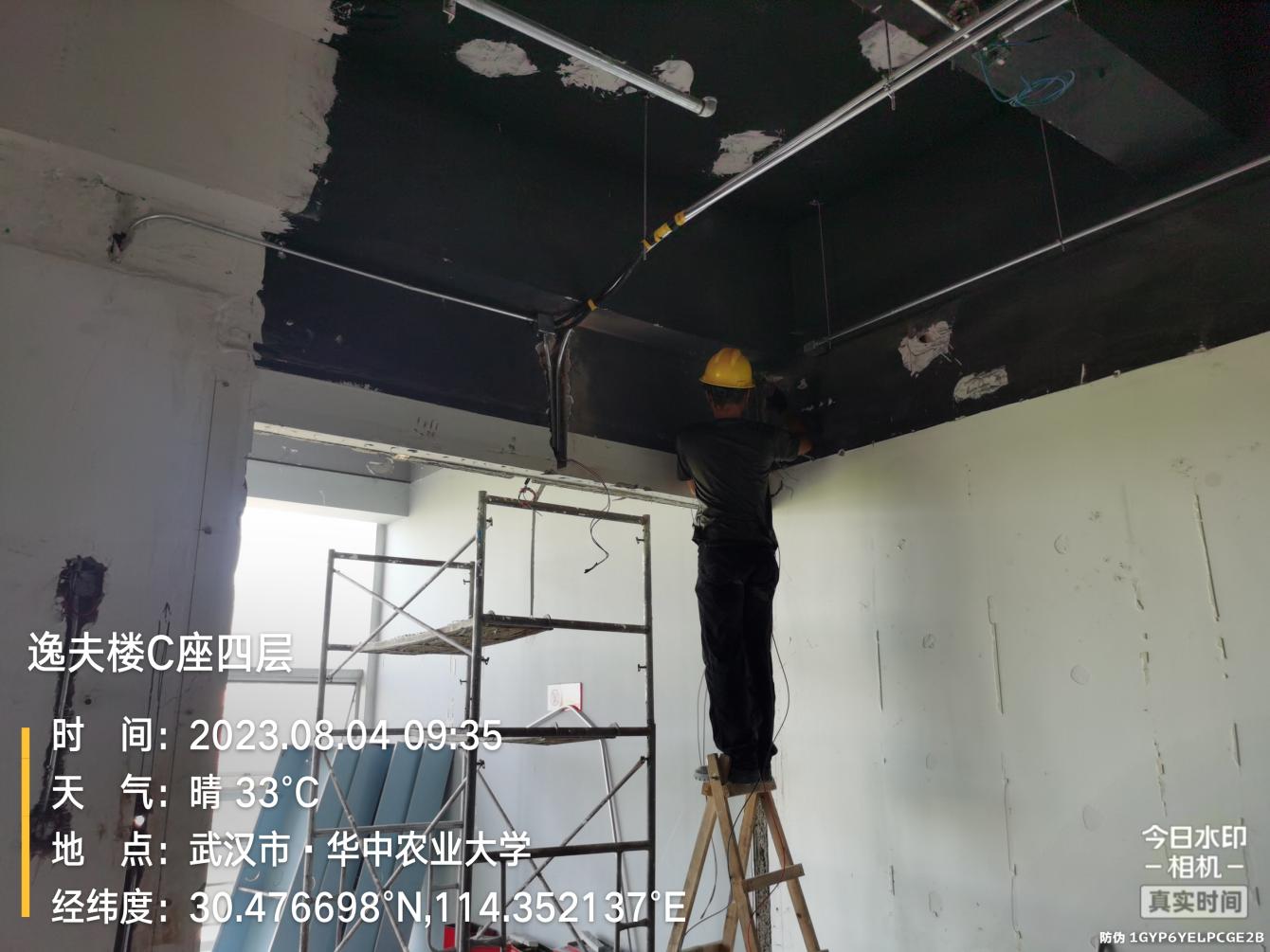 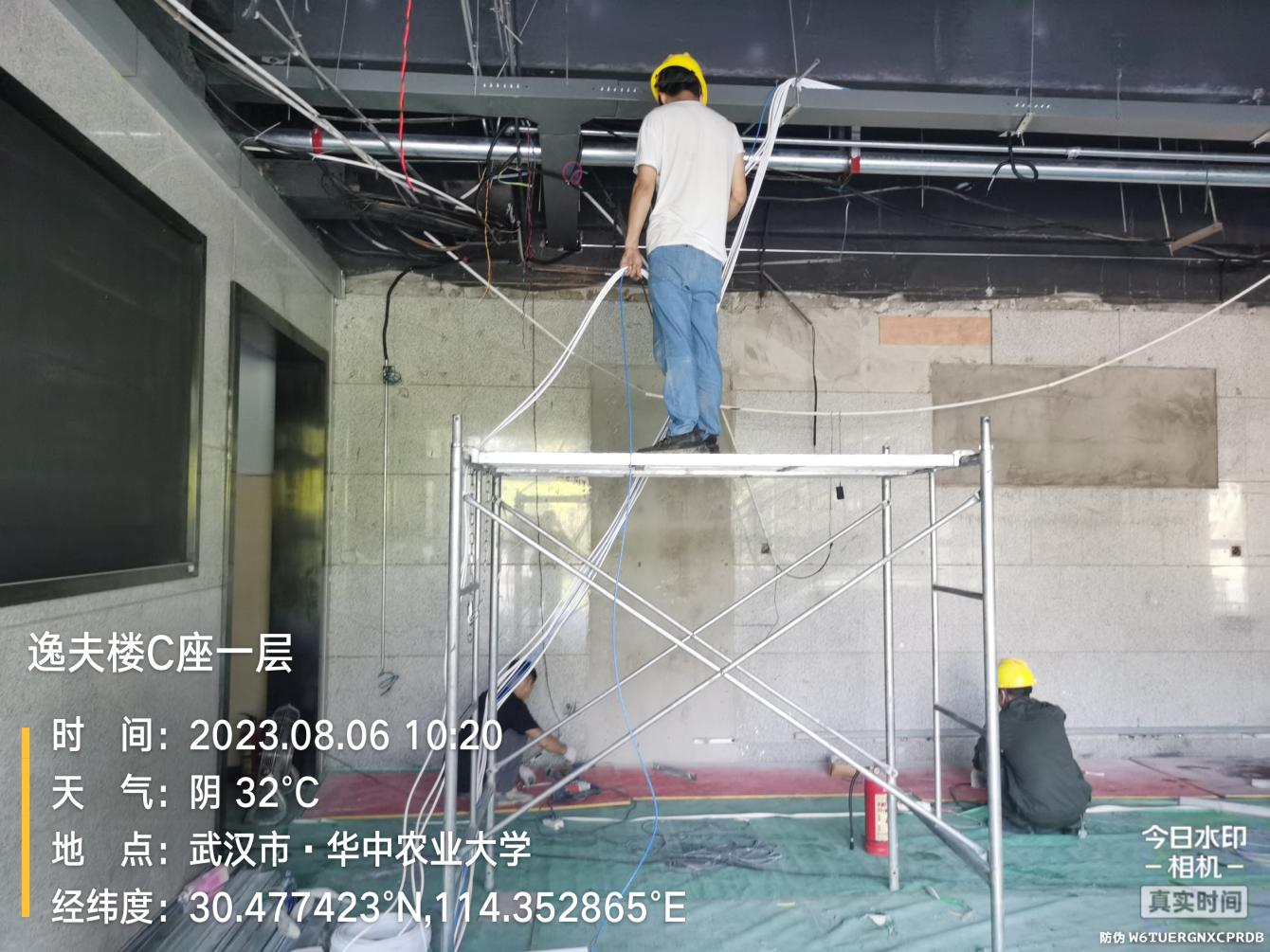 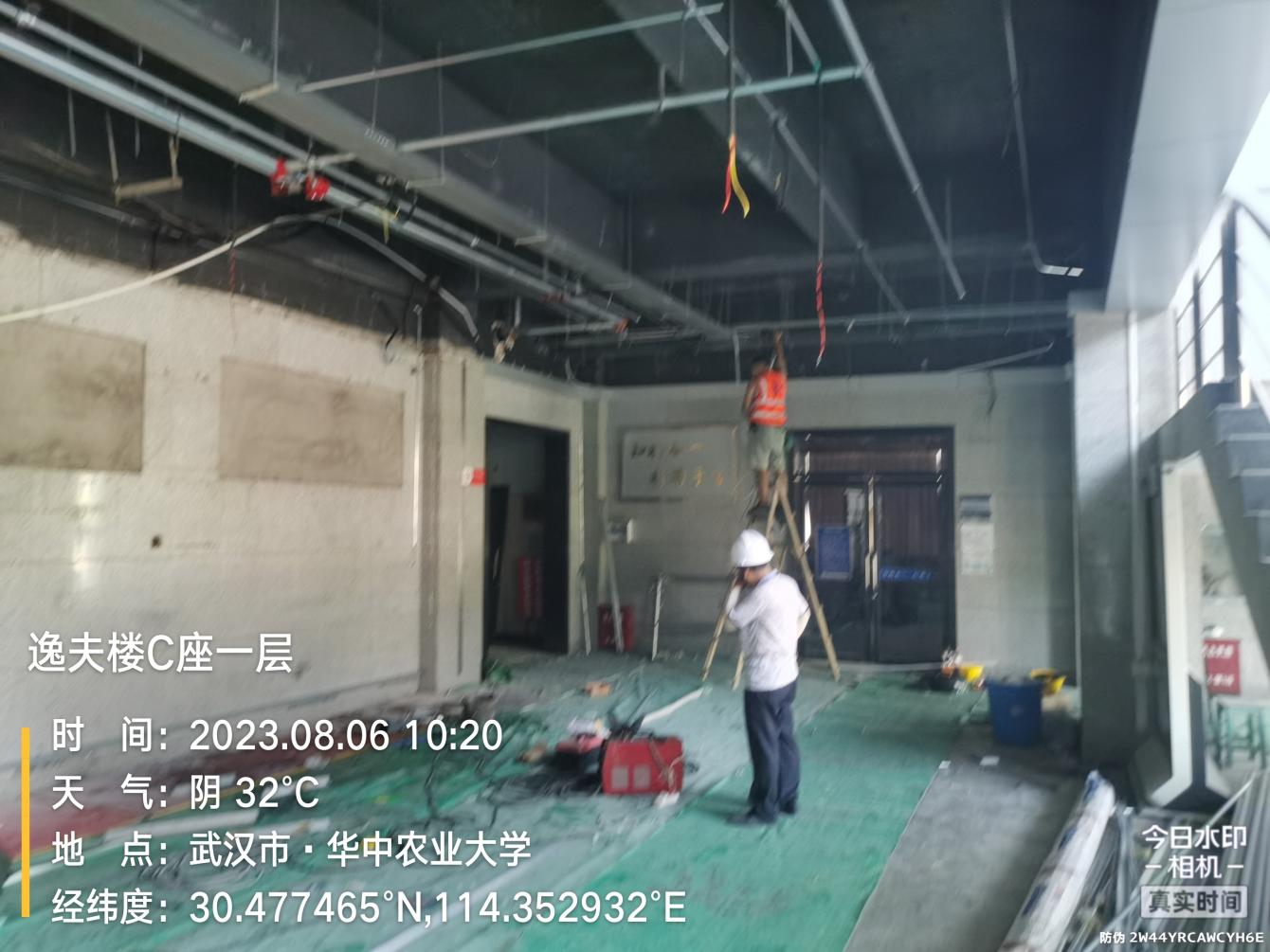 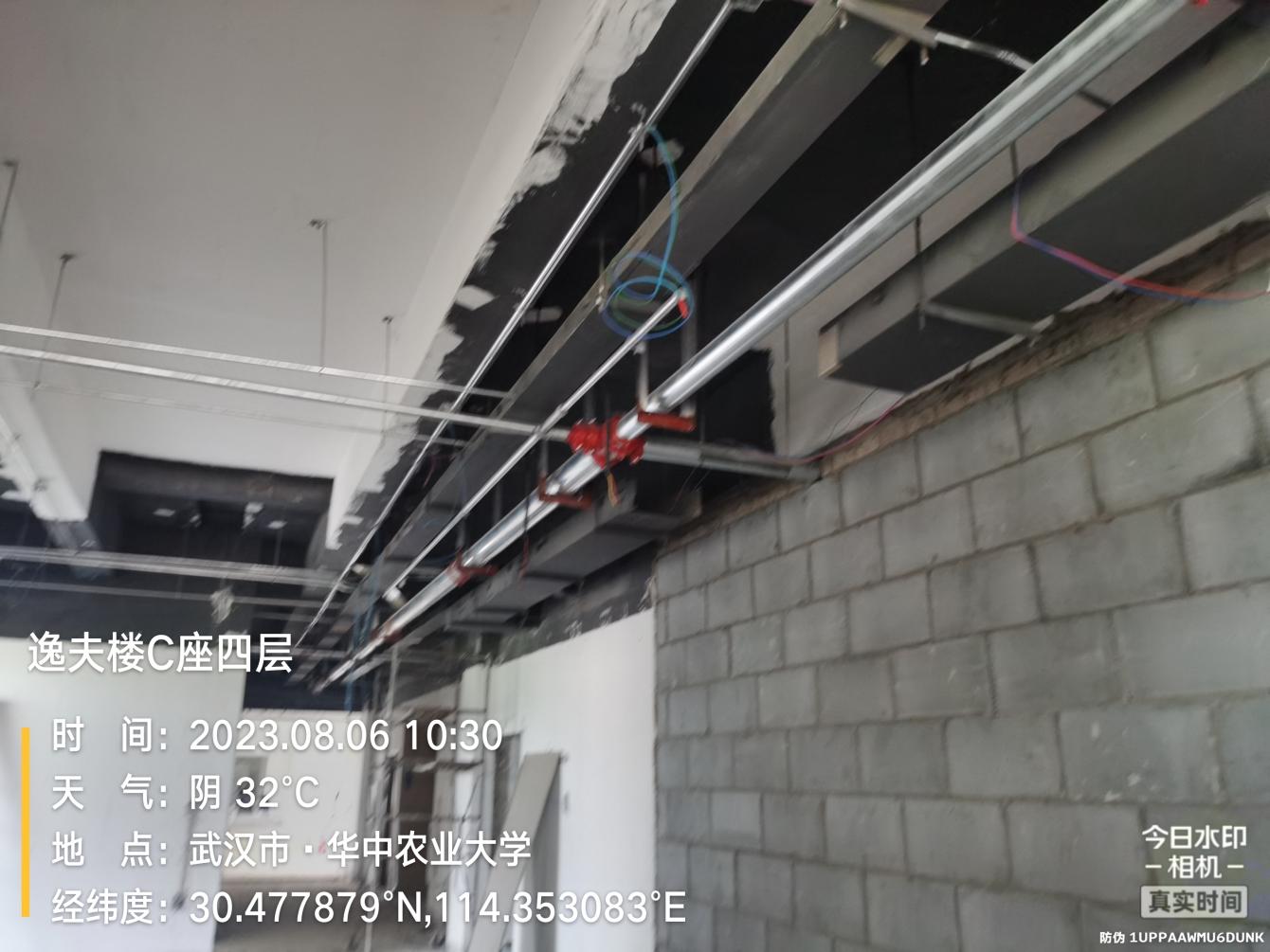 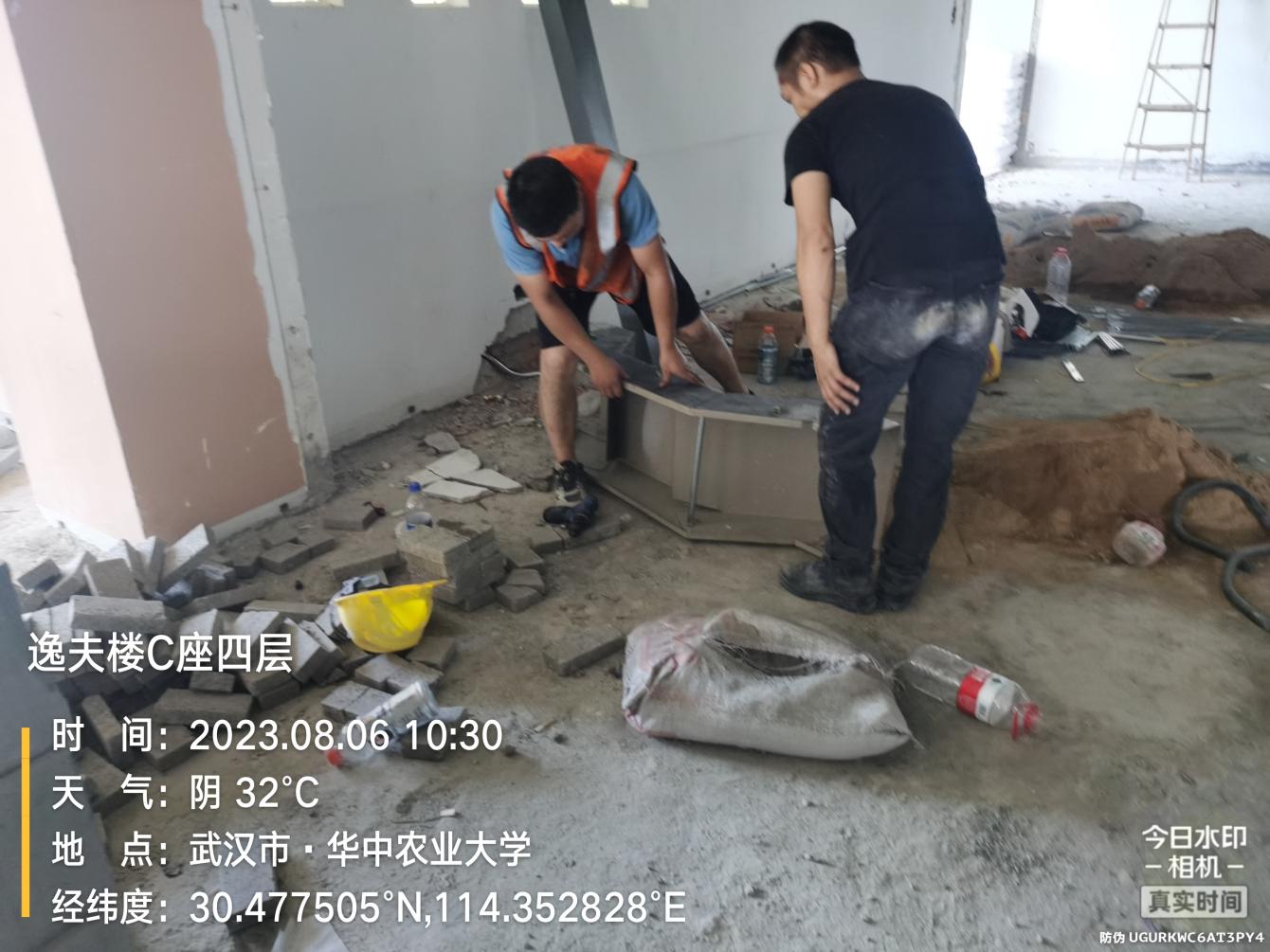 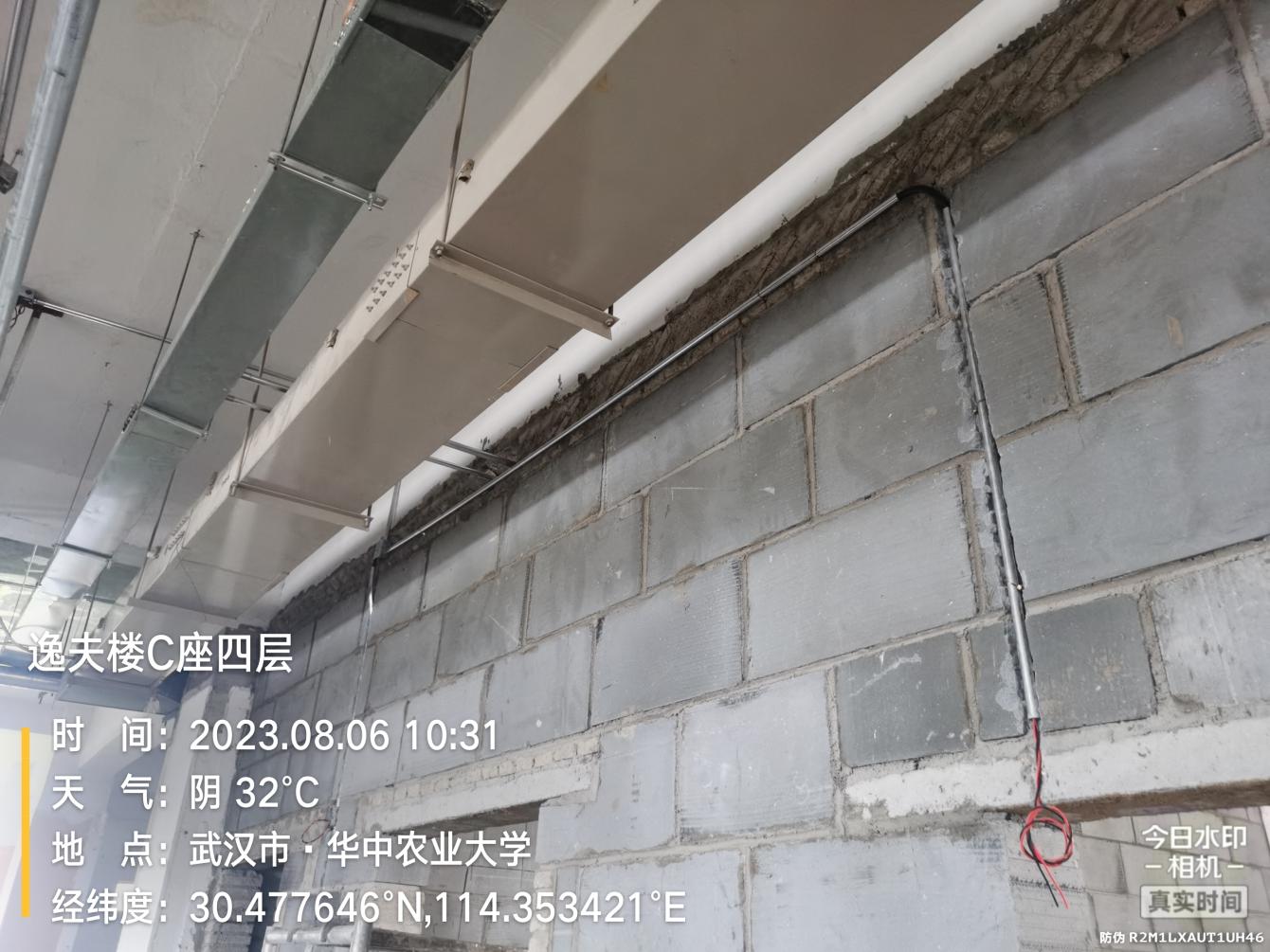 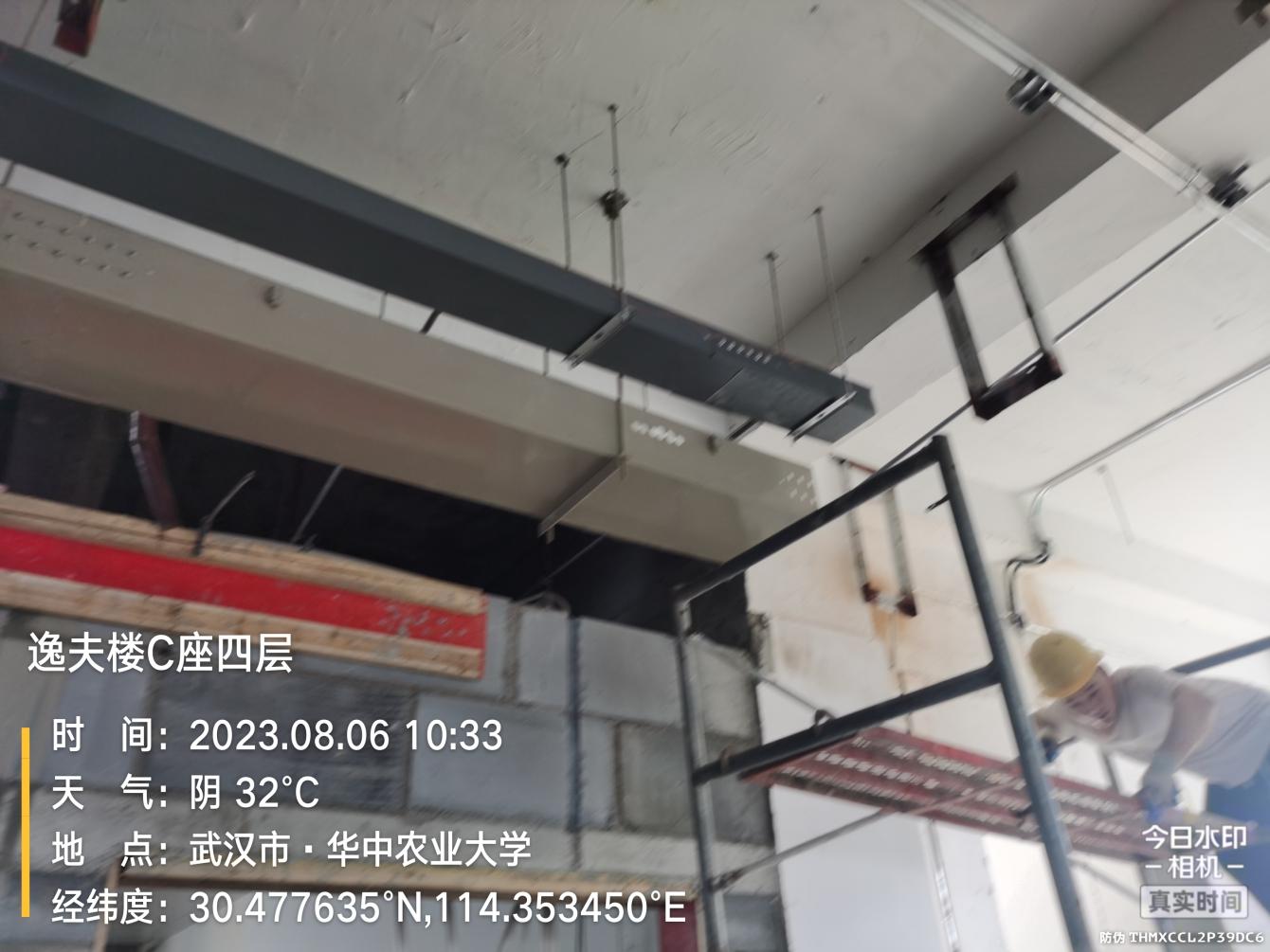 抽检：（含品牌抽查、尺寸测量）机房铝扣板吊顶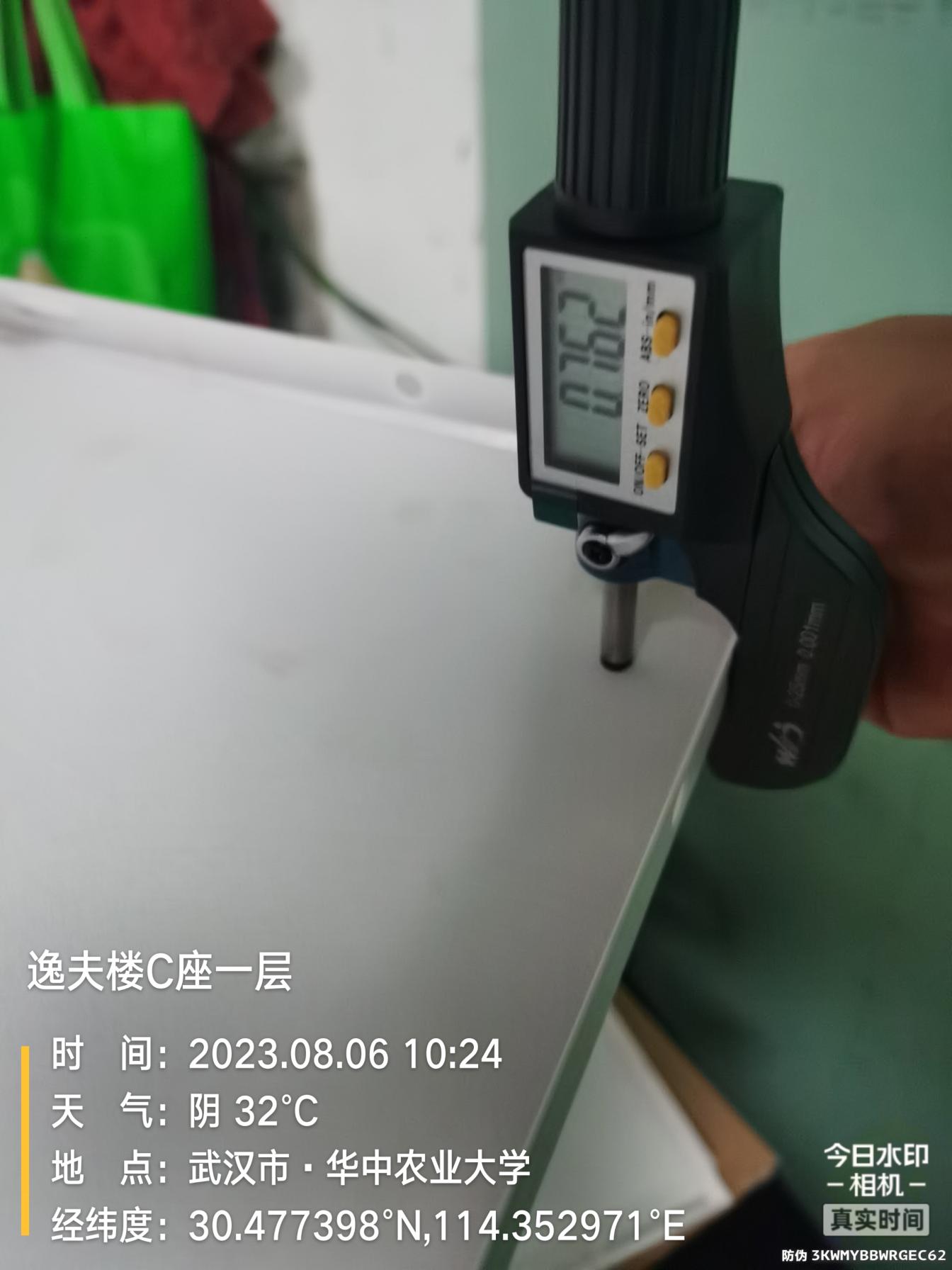 网线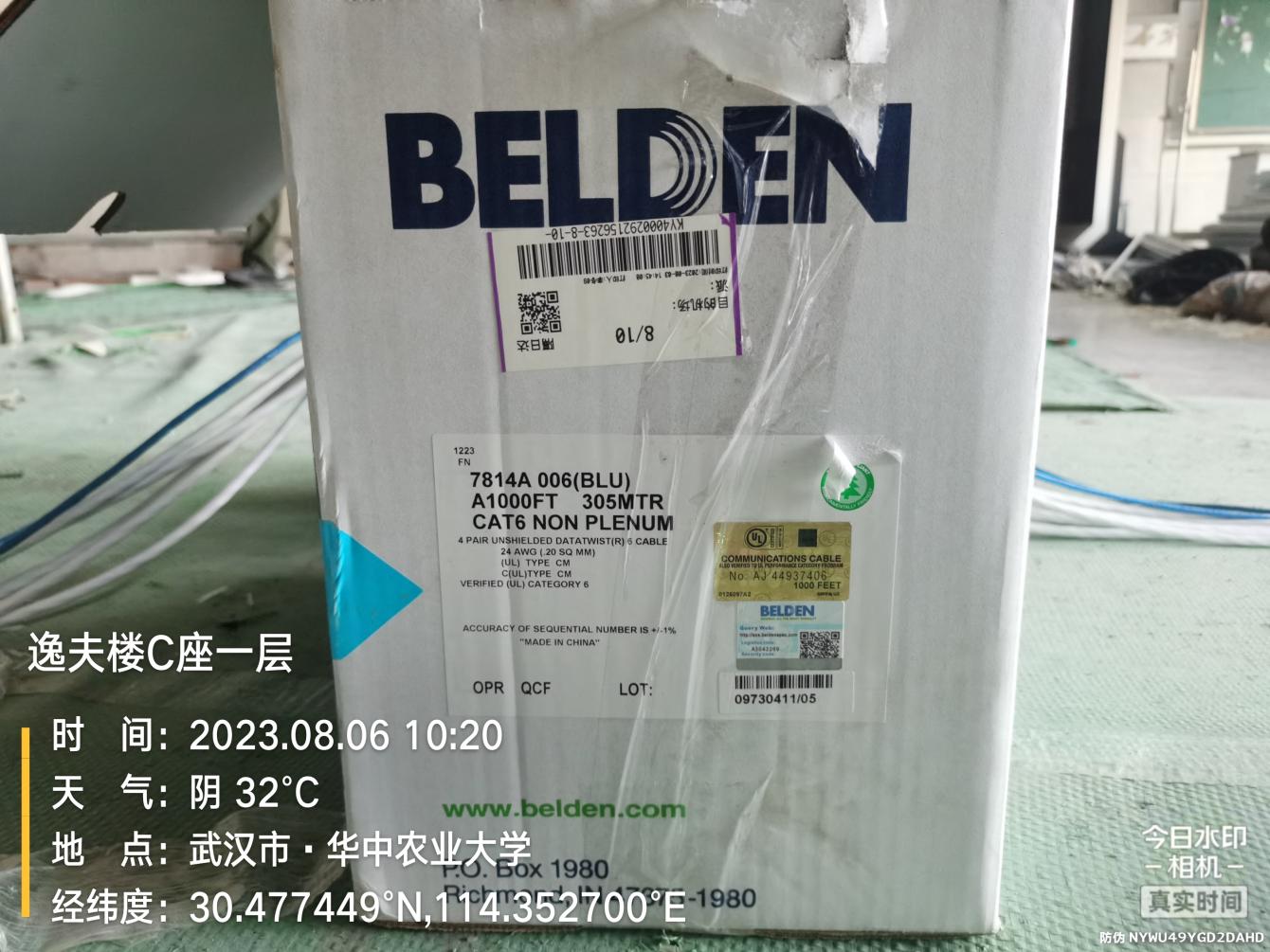 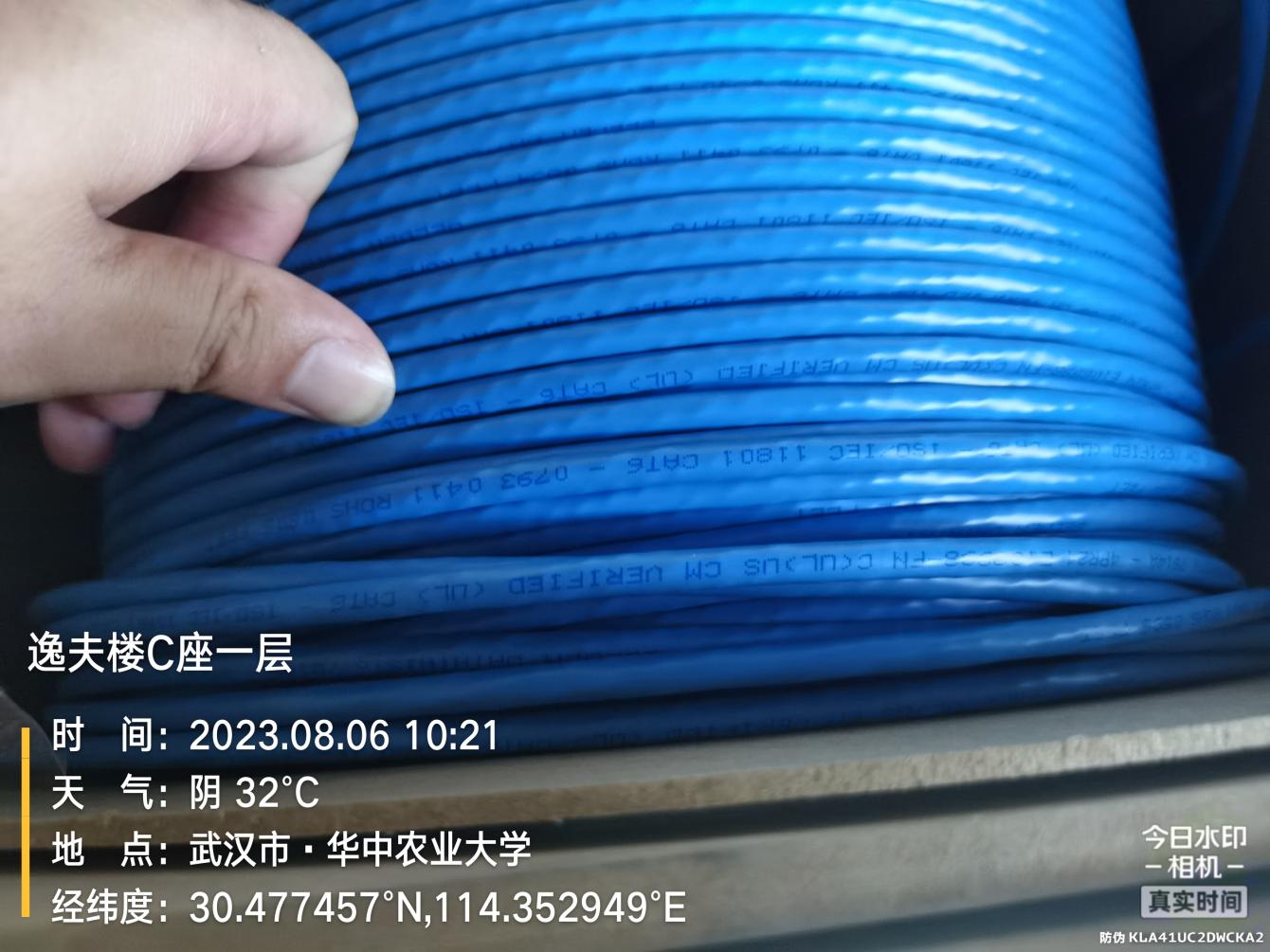 其他：（若有）一、工程概况：施工内容：华中农业大学信息科学实验教学中心建设(1期)包含逸夫楼C座地下1层，地上6层维修改造。施工内容：原有墙地面、吊顶装饰拆除，安装部分拆除；新作强弱电、给排水、暖不同、消防，墙地面吊顶装饰等。施工单位：湖北兴昌弘建设有限公司合同金额： ¥ 5325413.40 （人民币 伍佰叁拾贰万伍仟肆佰壹拾叁元肆角 ），其中暂列金¥200000.00 元（人民币 贰拾万元整）。合同工期：90天。开工时间：2023年7月3日。施工进展：（含工艺要求检查、施工尺寸测量等）一层机房风机安装，墙面轻质隔墙、玻璃棉保温施工；室内隔墙砌筑，构造柱、过梁支模板浇筑混凝土；消防喷淋管道安装、消防报警系统线管安装；六层地面砖拆除、4-6层消防栓管道拆除；一层网线布放；线管、桥架敷设。后附图片一层机房二次结构消防拆除线管桥架抽检：（含品牌抽查、尺寸测量）机房铝扣板吊顶网线其他：（若有）一、工程概况：施工内容：华中农业大学信息科学实验教学中心建设(1期)包含逸夫楼C座地下1层，地上6层维修改造。施工内容：原有墙地面、吊顶装饰拆除，安装部分拆除；新作强弱电、给排水、暖不同、消防，墙地面吊顶装饰等。施工单位：湖北兴昌弘建设有限公司合同金额： ¥ 5325413.40 （人民币 伍佰叁拾贰万伍仟肆佰壹拾叁元肆角 ），其中暂列金¥200000.00 元（人民币 贰拾万元整）。合同工期：90天。开工时间：2023年7月3日。施工进展：（含工艺要求检查、施工尺寸测量等）一层机房风机安装，墙面轻质隔墙、玻璃棉保温施工；室内隔墙砌筑，构造柱、过梁支模板浇筑混凝土；消防喷淋管道安装、消防报警系统线管安装；六层地面砖拆除、4-6层消防栓管道拆除；一层网线布放；线管、桥架敷设。后附图片一层机房二次结构消防拆除线管桥架抽检：（含品牌抽查、尺寸测量）机房铝扣板吊顶网线其他：（若有）